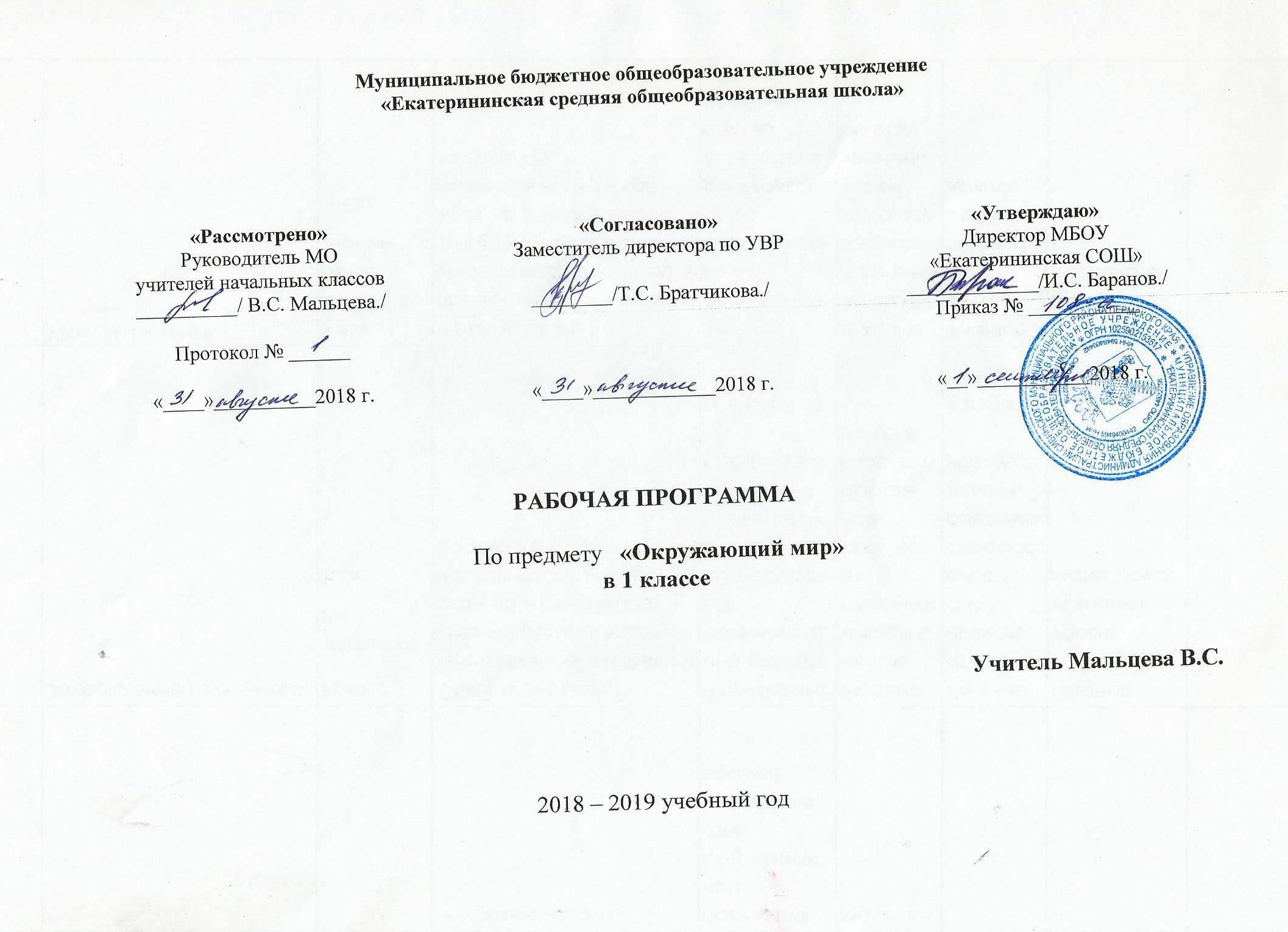 I. ПОЯСНИТЕЛЬНАЯ ЗАПИСКАУчебный план разработан на основе:- Федеральный закон от 29.12.12 №273-ФЗ  «Об образовании в Российской Федерации» (в действующей редакции);- Приказ  Министерства образования РФ №1015 от 30.08.2014 г «Об утверждении порядка организации осуществления образовательной деятельности по основным общеобразовательным программам начального общего, основного общегно и среднего общего образования»- Федеральный государственный образовательный стандарт начального общего образования (утвержден приказом Минобрнауки России от 6 октября 2009 г. № 373, зарегистрирован в Минюсте России 22 декабря 2009 г., регистрационный номер 17785);- приказ Минобрнауки России от 26 ноября 2010 года № 1241 «О внесении изменений в федеральный государственный образовательный стандарт начального общего образования, утвержденный приказом Министерства образования и науки Российской Федерации от 6 октября 2009 г. № 373» (зарегистрирован в Минюсте России 4 февраля 2011 г., регистрационный номер 19707);- федеральный перечень учебников, рекомендованных (допущенных) к использованию в образовательном процессе в образовательных учреждениях, реализующих образовательные программы общего образования и имеющих государственную аккредитацию, на 2015/2016 учебный год (утвержден приказом Минобрнауки России от 31 марта 2014 г.  № 253 «Об утверждении федерального перечня учебников, рекомендуемых к использованию при реализации имеющих государственную аккредитацию образовательных программ начального общего, основного общего, среднего общего образования».);- СанПиН 2.4.2. 2821 – 10 «Санитарно-эпидемиологические требования к условиям и организации обучения в общеобразовательных учреждениях» (утверждены постановлением Главного государственного санитарного врача Российской Федерации от 29 декабря 2010 г. № 189, зарегистрированным в Минюсте России 3 марта 2011 г., регистрационный номер 19993).- Примерной программы начального общего образования, авторской программы А.А.Плешакова «Окружающий мир»  и «Основы безопасности поведения» утвержденной МО РФ (Москва, 2010г.) в соответствии с требованиями Федерального компонента государственного стандарта начального образования (Москва, 2010).  Изучение курса «Окружающий мир» в начальной школе направлено на достижение следующих целей:— формирование целостной картины мира и осознание места в нём человека на основе единства рационально-научного познания и эмоционально-ценностного осмысления ребёнком личного опыта общения с людьми и природой;— духовно-нравственное развитие и воспитание личности гражданина России в условиях культурного и конфессионального многообразия российского общества.Основными задачами реализации содержания курса являются:1) формирование уважительного отношения к семье, населённому пункту, региону, в котором проживают дети, к России, её природе и культуре, истории и современной жизни;2) осознание ребёнком ценности, целостности и многообразия окружающего мира, своего места в нём;3) формирование модели безопасного поведения в условиях повседневной жизни и в различных опасных и чрезвычайных ситуациях;4) формирование психологической культуры и компетенции для обеспечения эффективного и безопасного взаимодействия в социуме.II. ОБЩАЯ ХАРАКТЕРИСТИКА КУРСА.Отбор содержания курса «Окружающий мир» осуществлён на основе следующих ведущих идей:1) идея многообразия мира;2) идея целостности мира;3) идея уважения к миру.Многообразие как форма существования мира ярко проявляет себя и в природной, и в социальной сфере. На основе интеграции естественно-научных, географических, исторических сведений в курсе выстраивается яркая картина действительности, отражающая многообразие природы и культуры, видов человеческой деятельности, стран и народов. Особое внимание уделяется знакомству младших школьников с природным многообразием, которое рассматривается и как самостоятельная ценность, и как условие, без которого невозможно существование человека, удовлетворение его материальных и духовных потребностей.Фундаментальная идея целостности мира также последовательно реализуется в курсе; её реализация осуществляется через раскрытие разнообразных связей: между неживой природой и живой, внутри живой природы, между природой и человеком. В частности, рассматривается значение каждого природного компонента в жизни людей, анализируется положительное и отрицательное воздействие человека на эти компоненты. Важнейшее значение для осознания детьми единства природы и общества, целостности самого общества, теснейшей взаимозависимости людей имеет включение в программу сведений из области экономики, истории, современной социальной жизни, которые присутствуют в программе каждого класса.Уважение к миру — это своего рода формула нового отношения к окружающему, основанного на признании самоценности сущего, на включении в нравственную сферу отношения не только к другим людям, но и к природе, к рукотворному миру, к культурному достоянию народов России и всего человечества.В основе методики преподавания курса «Окружающий мир» лежит проблемно-поисковый подход, обеспечивающий «открытие» детьми нового знания и активное освоение различных способов познания окружающего. При этом используются разнообразные методы и формы обучения с применением системы средств, составляющих единую информационно-образовательную среду. Учащиеся ведут наблюдения явлений природы и общественной жизни, выполняют практические работы и опыты, в том числе исследовательского характера, различные творческие задания. Проводятся дидактические и ролевые игры, учебные диалоги, моделирование объектов и явлений окружающего мира. Для успешного решения задач курса важны экскурсии и учебные прогулки, встречи с людьми различных профессий, организация посильной практической деятельности по охране среды и другие формы работы, обеспечивающие непосредственное взаимодействие ребёнка с окружающим миром. Занятия могут проводиться не только в классе, но и на улице, в лесу, парке, музее и т. д. Очень большое значение для достижения планируемых результатов имеет организация проектной деятельности учащихся, которая предусмотрена в каждом разделе программы.В соответствии с названными ведущими идеями особое значение при реализации программы имеют новые для практики начальной школы виды деятельности учащихся, к которым относятся: 1) распознавание природных объектов с помощью специально разработанного для начальной школы атласа-определителя; 2) моделирование экологических связей с помощью графических и динамических схем (моделей); 3) эколого-этическая деятельность, включающая анализ собственного отношения к миру природы и поведения в нём, оценку поступков других людей, выработку соответствующих норм и правил, которая осуществляется с помощью специально разработанной книги для чтения по экологической этике.Учебный курс «Окружающий мир» занимает особое место среди учебных предметов начальной школы. Образно говоря, это то, что «всегда с тобой», поскольку познание детьми окружающего мира не ограничивается рамками урока. Оно продолжается постоянно в школе и за её стенами. Сам учебный курс является своего рода системообразующим стержнем этого процесса. Вот почему важно, чтобы работа с детьми, начатая на уроках, продолжалась в той или иной форме и после их окончания, во внеурочной деятельности. Учителю следует также стремиться к тому, чтобы родители учащихся в повседневном общении со своими детьми, поддерживали их познавательные инициативы, пробуждаемые на уроках. Это могут быть и конкретные задания для домашних опытов и наблюдений, чтения и получения информации от взрослых.МЕСТО   КУРСА В УЧЕБНОМ ПЛАНЕ.На изучение курса «Окружающий мир» отводится 2ч в неделю - 66ч (33 учебные недели).ЦЕННОСТНЫЕ ОРИЕНТИРЫ СОДЕРЖАНИЯ   КУРСА. - Природа как одна из важнейших основ здоровой и гармоничной жизни человека и общества.- Культура как процесс и результат человеческой жизнедеятельности во всём многообразии её форм.- Наука как часть культуры, отражающая человеческое стремление к истине, к познанию закономерностей окружающего мира природы и социума.- Человечество как многообразие народов, культур, религий. в Международное сотрудничество как основа мира на Земле.- Патриотизм как одно из проявлений духовной зрелости человека, выражающейся в любви к России, народу, малой родине, в осознанном желании служить Отечеству.- Семья как основа духовно-нравственного развития и воспитания личности, залог преемственности культурно-ценностных традиций народов России от поколения к поколению и жизнеспособности российского общества.- Труд и творчество как отличительные черты духовно и нравственно развитой личности.- Здоровый образ жизни в единстве составляющих: здоровье физическое, психическое, духовно- и социально-нравственное.- Нравственный выбор и ответственность человека в отношении к природе, историко-культурному наследию, к самому себе и окружающим людям.V. ЛИЧНОСТНЫЕ, МЕТАПРЕДМЕТНЫЕ И ПРЕДМЕТНЫЕ РЕЗУЛЬТАТЫ ОСВОЕНИЯ ПРЕДМЕТА, КУРСАОсвоение курса «Окружающий мир» вносит существенный вклад в достижение личностных результатов начального образования, а именно:1) формирование основ российской гражданской идентичности, чувства гордости за свою Родину, российский народ и историю России, осознание своей этнической и национальной принадлежности; формирование ценностей многонационального российского общества; становление гуманистических и демократических ценностных ориентации;2) формирование целостного, социально ориентированного взгляда на мир в его органичном единстве и разнообразии природы, народов, культур и религий;3) формирование уважительного отношения к иному мнению, истории и культуре других народов;4) овладение начальными навыками адаптации в динамично изменяющемся и развивающемся мире;5) принятие и освоение социальной роли обучающегося, развитие мотивов учебной деятельности и формирование личностного смысла учения;6) развитие самостоятельности и личной ответственности за свои поступки, в том числе в информационной деятельности, на основе представлений о нравственных нормах, социальной справедливости и свободе;7) формирование эстетических потребностей, ценностей и чувств;8) развитие этических чувств, доброжелательности и эмоционально-нравственной отзывчивости, понимания и сопереживания чувствам других людей;9) развитие навыков сотрудничества со взрослыми и сверстниками в разных социальных ситуациях, умения не создавать конфликтов и находить выходы из спорных ситуаций;10) формирование установки на безопасный, здоровый образ жизни, наличие мотивации к творческому труду, работе на результат, бережному отношению к материальным и духовным ценностям.Изучение курса «Окружающий мир» играет значительную роль в достижении метапредметных результатов начального образования, таких как: 1) овладение способностью принимать и сохранять цели и задачи учебной деятельности, поиска средств её осуществления;2) освоение способов решения проблем творческого и поискового характера;3) формирование умения планировать, контролировать и оценивать учебные действия в соответствии с поставленной задачей и условиями её реализации; определять наиболее эффективные способы достижения результата;4) формирование умения понимать причины успеха/неуспеха учебной деятельности и способности конструктивно действовать даже в ситуациях неуспеха;5) освоение начальных форм познавательной и личностной рефлексии; 6) использование знаково-символических средств представления информации для создания моделей изучаемых объектов и процессов, схем решения учебных и практических задач;7) активное использование речевых средств и средств информационных и коммуникационных технологий (ИКТ) для решения коммуникативных и познавательных задач;8) использование различных способов поиска (в справочных источниках и открытом учебном информационном пространстве сети Интернет), сбора, обработки, анализа, организации, передачи и интерпретации информации в соответствии с коммуникативными и познавательными задачами и технологиями учебного предмета «Окружающий мир»;9) овладение логическими действиями сравнения, анализа, синтеза, обобщения, классификации по родовидовым признакам, установления аналогий и причинно-следственных связей, построения рассуждений, отнесения к известным понятиям;10) готовность слушать собеседника и вести диалог; готовность признавать возможность существования различных точек зрения и права каждого иметь свою; излагать своё мнение и аргументировать свою точку зрения и оценку событий;11) определение общей цели и путей её достижения; умение договариваться о распределении функций и ролей в совместной деятельности; осуществлять взаимный контроль в совместной деятельности, адекватно оценивать собственное поведение и поведение окружающих;12) овладение начальными сведениями о сущности и особенностях объектов, процессов и явлений действительности (природных, социальных, культурных, технических и др.) в соответствии с содержанием учебного предмета «Окружающий мир»; 13) овладение базовыми предметными и межпредметными понятиями, отражающими существенные связи и отношения между объектами и процессами;14) умение работать в материальной и информационной среде начального общего образования (в том числе с учебными моделями) в соответствии с содержанием учебного предмета «Окружающий мир».При изучении курса «Окружающий мир» достигаются следующие предметные результаты: 1) понимание особой роли России в мировой истории, воспитание чувства гордости за национальные свершения, открытия, победы;2) сформированность уважительного отношения к России, родному краю, своей семье, истории, культуре, природе нашей страны, её современной жизни;3) осознание целостности окружающего мира, освоение основ экологической грамотности, элементарных правил нравственного поведения в мире природы и людей, норм здоровьесберегающего поведения в природной и социальной среде;4) освоение доступных способов изучения природы и общества (наблюдение, запись, измерение, опыт, сравнение, классификация и др. с получением информации из семейных архивов, от окружающих людей, в открытом информационном пространстве);5) развитие навыков устанавливать и выявлять причинно-следственные связи в окружающем мире.VI. СОДЕРЖАНИЕ УЧЕБНОГО ПРЕДМЕТА, КУРСАVI. СОДЕРЖАНИЕ УЧЕБНОГО ПРЕДМЕТА, КУРСАТематическое планированиеХарактеристика деятельности учащихсяЗадавайте вопросы! (1ч)Знакомство с учебником и учебными пособиями (рабочей тетрадью, сборником тестов, атласом-определителем «От земли до неба», книгами для чтения «Зелёные страницы» и «Великан на поляне»). Знакомство с постоянными персонажами учебника — Муравьем Вопросиком и Мудрой ЧерепахойУчащиеся осваивают первоначальные умения: — задавать вопросы; — вступать в учебный диалог; — пользоваться условными обозначениями учебника; — различать способы и средства познания окружающего мира; — оценивать результаты своей работы на урокеРаздел «Что и кто?» (19 ч)Раздел «Что и кто?» (19 ч)Что такое Родина?Знакомство с целями и задачами раздела. Родина — эта наша страна Россия и наша малая родина. Первоначальные сведения о народах России, её столице, о своей малой родинеЧто мы знаем о народах России?Многонациональный характер населения России; Представления об этническом типе лица и национальном костюме. Национальные праздники народов России. Основные традиционные религии. Единство народов России— Понимать учебную задачу урока и стремиться её выполнить; — работать с картинной картой России, актуализировать имеющиеся знания о природе и городах страны, занятиях жителей; — сравнивать, различать и описывать герб и флаг России; — рассказывать о малой родине» и Москве как столице государства;— отвечать на итоговые вопросы и оценивать свои достижения на уроке— рассматривать иллюстрации учебника, сравнивать лица и национальные костюмы представителей разных народов; — работать в паре: рассказывать (по фотографиям и личным впечатлениям) о национальных праздниках; — обсуждать, чем различаются народы России и что связывает их в единую семью; — работать со взрослыми: находить информацию о народах своего края.Что мы знаем о Москве?Москва — столица России. Достопримечательности Москвы: Кремль, Красная площадь, собор Василия Блаженного, метро, зоопарк и т. д. Жизнь москвичей — наших сверстников— Понимать учебную задачу урока и стремиться её выполнить; — рассматривать иллюстрации учебника, извлекать из них нужную информацию о Москве; — узнавать достопримечательности столицы; — работать в паре: рассказывать по фотографиям о жизни москвичей — своих сверстников; — отвечать на итоговые вопросы и оценивать свои достижения на урокеПроект «Моя малая Родина»Подготовка к выполнению проекта: знакомство с материалами учебника, распределение заданий, обсуждение способов и сроков работыВ ходе выполнения проекта первоклассники с помощью взрослых учатся: — фотографировать наиболее значимые достопримечательности своей малой родины; — находить в семейном фотоархиве соответствующий материал; — интервьюировать членов своей семьи об истории и достопримечательностях своей малой родины; — составлять устный рассказ; — выступать с подготовленным сообщением, опираясь на фотографии (слайды); — оценивать результаты собственного труда и труда товарищейЧто у нас над головой?Дневное и ночное небо. Солнце и его форма. Звёзды и созвездия. Созвездие Большой Медведицы— Понимать учебную задачу урока и стремиться её выполнить; — наблюдать и сравнивать дневное и ночное небо, рассказывать о нём; — моделировать форму Солнца; — работать в паре: моделировать форму созвездий;— работать со взрослыми: находить на ночном небе ковш Большой Медведицы; проводить наблюдения за созвездиями, Луной, погодой (по заданиям рабочей тетради); — отвечать на итоговые вопросы и оценивать свои достижения на урокеЧто у нас под ногами?Камни как природные объекты, разнообразие их признаков (форма, цвет, сравнительные размеры). Представление о значении камней в жизни людей. Распознавание камней— Понимать учебную задачу урока и стремиться её выполнить; — группировать объекты неживой природы (камешки) по разным признакам; — практическая работа: определять образцы камней по фотографиям, рисункам атласа-определителя; — различать гранит, кремень, известняк; — работать в паре: использовать представленную информацию для получения новых знаний, осуществлять самопроверку; — отвечать на итоговые вопросы и оценивать свои достижения на урокеЧто общего у разных растений?Части растения (корень, стебель, листья, цветок, плод, семя). Представление о соцветиях— Понимать учебную задачу урока и стараться её выполнить; — рассматривать иллюстрации учебника, извлекать из них нужную информацию; — практическая работа в группе: находить у растений их части, показывать и называть;— работать в паре: использовать представленную информацию для получения новых знаний, различать цветки и соцветия, осуществлять самопроверку; — отвечать на итоговые вопросы и оценивать свои достижения на урокеЧто растёт на подоконнике?Наиболее распространённые комнатные растения. Зависимость внешнего вида растений от природных условий их родины. Распознавание комнатных растений в классе— Понимать учебную задачу урока и стараться её выполнить; — наблюдать комнатные растения в школе и узнавать их по рисункам; — практическая работа: определять комнатные растения с помощью атласа-определителя; — различать изученные растения; — работать в паре: использовать представленную информацию для получения новых знаний о родине комнатных растений, осуществлять "самопроверку; — приводить примеры комнатных растений; — рассказывать об особенностях любимого растения; — отвечать на итоговые вопросы и оценивать свои достижения на урокеЧто растёт на клумбе?Наиболее распространённые растения цветника (космея, гладиолус, бархатцы, астра, петуния, календула), цветущие осенью. Распознавание растений цветника— Понимать учебную задачу урока и стараться её выполнить; — наблюдать растения клумбы и дачного участка и узнавать их по рисункам; — практическая работа: определять растения цветника с помощью атласа-определителя; — работать в паре: узнавать по фотографиям растения цветника, осуществлять самопроверку; — рассказывать о любимом цветке; — отвечать на итоговые вопросы и оценивать свои достижения на урокеЧто это за листья?Деревья возле школы. Листья деревьев, разнообразие их формы и осенней окраски. Распознавание деревьев по листьям— Понимать учебную задачу урока и стараться её выполнить; — наблюдать осенние изменения окраски листьев на деревьях; — узнавать листья в осеннем букете, в гербарии, на рисунках и фотографиях; — сравнивать и группировать листья по различным признакам; — практическая работа в группе: определять деревья по листьям; — описывать внешний вид листьев какого-либо дерева; — отвечать на итоговые вопросы и оценивать свои достижения на урокеЧто такое хвоинки?Лиственные и хвойные деревья. Ель и сосна — хвойные деревья. Хвоинки — видоизменённые листья. Распознавание хвойных деревьев— Понимать учебную задачу урока и стараться её выполнить; — различать лиственные и хвойные деревья; — практическая работа в группе: определять деревья с помощью атласа-определителя; — сравнивать ель и сосну; — описывать дерево по плану; — отвечать на итоговые вопросы и оценивать свои достижения на урокеКто такие насекомые?Насекомые как группа животных. Главный признак насекомых — шесть ног. Разнообразие насекомых— Понимать учебную задачу урока и стремиться её выполнить; — рассматривать иллюстрации учебника, извлекать из них информацию о строении насекомых, сравнивать части тела различных насекомых; — работать в паре: узнавать насекомых на рисунке, определять насекомых с помощью атласа-определителя, осуществлять самопроверку, приводить примеры насекомых; — сочинять и рассказывать сказочные истории 1 по рисункам; — отвечать на итоговые вопросы и оценивать свои достижения на урокеКто такие рыбы?Рыбы — водные животные, тело которых (у большинства) покрыто чешуёй. Морские и речные рыбы— Понимать учебную задачу урока и стремиться её выполнить; — рассматривать иллюстрации учебника, извлекать из них нужную информацию; — моделировать строение чешуи рыбы с помощью монет или кружочков из фольги; — работать в паре: узнавать рыб на рисунке, осуществлять самопроверку; — описывать рыбу по плану; — приводить примеры речных и морских рыб с помощью атласа-определителя; — отвечать на итоговые вопросы и оценивать свои достижения на урокеКто такие птицы?Знакомство с птицами как одной из групп животных. Перья — главный признак птиц. Первоначальное знакомство со строением пера птицы— Понимать учебную задачу урока и стремиться её выполнить; — рассматривать иллюстрации учебника, извлекать из них нужную информацию; — практическая работа: исследовать строение пера птицы; — работать в паре: узнавать птиц на рисунке, определять птиц с помощью атласа-определителя, проводить самопроверку; — описывать птицу по плану;— сочинять и рассказывать сказочную историю по рисунку; — отвечать на итоговые вопросы и оценивать свои достижения на уроке.Кто такие звери?Внешнее строение и разнообразие зверей. Основные признаки зверей: шерсть, выкармливание детёнышей молоком. Связь строения тела зверя с его образом жизни— Понимать учебную задачу урока и стремиться её выполнить; — рассматривать иллюстрации учебника, извлекать из них нужную информацию; — практическая работа: исследовать строение шерсти зверей; — работать в паре: узнавать зверей на рисунке, определять зверей с помощью атласа-определителя, проводить самопроверку; — устанавливать связь между строением тела зверя и его образом жизни; — отвечать на итоговые вопросы и оценивать свои достижения на урокеЧто окружает нас дома?Систематизация представлений детей о предметах домашнего обихода. Группировка предметов по их назначению— Понимать учебную задачу урока и стремиться её выполнить; — характеризовать назначение бытовых предметов;— находить на рисунке предметы определённых групп; — работать в паре: группировать предметы домашнего обихода; проводить взаимопроверку; — приводить примеры предметов разных групп; — отвечать на итоговые вопросы и оценивать свои достижения на урокеЧто умеет компьютер?Знакомство с компьютером, его назначением и составными частями. Роль компьютера в современной жизни. Правила безопасного обращения с ним— Понимать учебную задачу урока и стремиться её выполнить; — определять составные части компьютера; — характеризовать назначение частей компьютера; — сравнивать стационарный компьютер и ноутбук; — работать в паре: рассказывать (по рисунку-схеме) о возможностях компьютера, обсуждать значение компьютера в нашей жизни; — моделировать устройство компьютера; — соблюдать правила безопасного обращения с компьютером; — отвечать на итоговые вопросы и оценивать свои достижения на урокеЧто вокруг нас может быть опасным?Первоначальное знакомство с потенциально опасными окружающими предметами и транспортом. Элементарные правила дорожного движения— Понимать учебную задачу урока и стремиться её выполнить; — выявлять потенциально опасные предметы домашнего обихода; — характеризовать опасность бытовых предметов; — работать в паре: формулировать правила перехода улицы, проводить самопроверку; — моделировать устройство светофора; — оценивать своё обращение с предметами домашнего обихода и поведение на дороге; — сочинять и рассказывать сказку по рисунку учебника; — отвечать на итоговые вопросы и оценивать свои достижения на урокеНа что похожа наша планета?Первоначальные сведения о форме Земли и её движении вокруг Солнца и своей оси. Глобус — модель Земли— Понимать учебную задачу урока и стремиться её выполнить; — выдвигать предположения и доказывать их; — использовать глобус для знакомства с формой нашей планеты; — работать в паре: рассматривать рисунки-схемы и объяснять особенности движения Земли;— моделировать форму Земли; — отвечать на итоговые вопросы и оценивать свои достижения на урокеПроверим себя и оценим свои достижения по разделу «Что и кто?» Презентация проекта «Моя малая Родина»Проверка знаний и умений. Представление результатов проектной деятельности. Формирование адекватной оценки своих достижений— Выполнять тестовые задания учебника; — выступать с сообщениями, иллюстрировать их наглядными материалами; — обсуждать выступления учащихся; — оценивать свои достижения и достижения других учащихсяРаздел «Как, откуда и куда?» (12 ч)Раздел «Как, откуда и куда?» (12 ч)Как живёт семья? Проект «Моя семья»Знакомство с целями и задачами раздела. Семья — это самые близкие люди. Что объединяет членов семьи. Имена, отчества и фамилии членов семьи. Жизнь семьи. Подготовка к выполнению проекта «Моя семья»: знакомство с материалами учебника, распределение заданий, обсуждение способов и сроков работы— Понимать учебную задачу данного урока и стремиться её выполнить; — рассказывать о жизни семьи по рисункам учебника; — называть по именам (отчествам, фамилиям) членов своей семьи; — рассказывать об интересных событиях в жизни своей семьи; — оценивать значение семьи для человека и общества. В ходе выполнения проекта дети с помощью взрослых учатся:— отбирать из семейного архива фотографии членов семьи во время значимых для семьи событий; — интервьюировать членов семьи; — оценивать значение семейных альбомов для укрепления семейных отношений; — составлять экспозицию выставки; — оценивать результаты собственного труда и труда товарищейОткуда в наш дом приходит вода и куда она уходит?Значение воды в доме. Путь воды от природных источников до жилища людей. Значение очистных сооружений для предотвращения загрязнения природных вод. Опасность использования загрязнённой воды. Очистка загрязнённой воды— Понимать учебную задачу урока и стремиться её выполнить; — прослеживать по рисунку-схеме путь воды; — обсуждать необходимость экономии воды; — выяснять опасность употребления загрязнённой воды; — практическая работа: проводить опыты, показывающие загрязнение воды и её очистку; — отвечать на итоговые вопросы и оценивать свои достижения на урокеОткуда в наш дом приходит электричество?Значение электроприборов в жизни современного человека. Разнообразие бытовых электроприборов. Способы выработки электричества и доставки его потребителям. Правила безопасности при использовании электричества и электроприборов. Современные энергосберегающие бытовые приборы— Понимать учебную задачу урока и стремиться её выполнить;— отличать электроприборы от других бытовых предметов, не использующих электричество;— запомнить правила безопасности при обращении с электричеством и электроприборами;— анализировать схему выработки электричества и способа его доставки потребителям; обсуждать необходимость экономии электроэнергии;— практическая работа в паре: собирать простейшую электрическую цепь;— отвечать на итоговые вопросы и оценивать свои достижения на урокеКак путешествует письмо?Разнообразие почтовых отправлений и средств доставки корреспонденции. Значение почтовой связи для общества. Знакомство с работой почты. Современные средства коммуникации— Понимать учебную задачу урока и стремиться её выполнить; — наблюдать за работой почты и рассказывать о ней; — работать в паре: строить из разрезных деталей схему доставки почтовых отправлений, рассказывать по схеме о путешествии письма, проводить взаимопроверку; — различать почтовые отправления: письма, бандероли, посылки, открытки; работать в группе: высказывать предположения о содержании иллюстраций и осуществлять самопроверку; — отвечать на итоговые вопросы и оценивать свои достижения на урокеКуда текут реки?Расширение и уточнение представлений детей о реках и морях, о движении воды от истока реки до моря, о пресной и морской воде— Понимать учебную задачу урока и стремиться её выполнить; — прослеживать по рисунку-схеме путь воды из реки в море; — сравнивать реку и море; — различать пресную и морскую воду; — практическая работа в паре: рассматривать морскую соль и проводить опыт по «изготовлению» морской воды; — сочинять и рассказывать сказочную историю по рисунку;— отвечать на итоговые вопросы и оценивать свои достижения на урокеОткуда берутся снег и лёд?Снег и лёд. Исследование свойств снега и льда— Понимать учебную задачу урока и стремиться её выполнить; — практическая работа в группе: проводить опыты по исследованию снега и льда в соответствии с инструкциями, формулировать выводы из опытов; — наблюдать форму снежинок и отображать её в рисунках; — отвечать на итоговые вопросы и оценивать свои достижения на урокеКак живут растения?Растение как живой организм. Представление о жизненном цикле растения. Условия, необходимые для жизни растений. Уход за комнатными растениями— Понимать учебную задачу урока и стремиться её выполнить; — наблюдать за ростом и развитием растений, рассказывать о своих наблюдениях; — прослеживать по рисунку-схеме этапы жизни растения; — формулировать выводы об условиях, необходимых для жизни растений; — практическая работа в паре: ухаживать за комнатными растениями; — отвечать на итоговые вопросы и оценивать свои достижения на урокеКак живут животные?Животные как живые организмы. Представление о жизненном цикле животных. Условия, необходимые для жизни животных. Уход за животными живого уголка— Понимать учебную задачу урока и стремиться её выполнить; — наблюдать за жизнью животных, рассказывать о своих наблюдениях; — работать в группе: выполнять задания, формулировать выводы, осуществлять самопроверку;— практическая работа в паре: ухаживать за животными живого уголка; — оценивать свои достижения на урокеКак зимой помочь птицам?Птицы, зимующие в наших краях, их питание зимой. Важность заботы о зимующих птицах. Устройство кормушек и виды корма. Правила подкормки птиц— Понимать учебную задачу урока и стремиться её выполнить; — наблюдать зимующих птиц, различать зимующих птиц по рисункам и в природе; — обсуждать формы кормушек и виды корма для птиц; — практическая работа в паре: изготавливать простейшие кормушки и подбирать из предложенного подходящий для птиц корм; — запомнить правила подкормки птиц; — отвечать на итоговые вопросы и оценивать свои достижения на урокеОткуда берётся и куда девается мусор?Источники мусора в быту. Необходимость соблюдения чистоты в доме, городе, природном окружении. Раздельный сбор мусора— Понимать учебную задачу урока и стремиться её выполнить; — определять с помощью рисунков учебника источники возникновения мусора и способы его утилизации; — обсуждать важность соблюдения чистоты в быту, в городе и в природном окружении; необходимость раздельного сбора мусора; — практическая работа в группе: сортировать мусор по характеру материала; — сочинять и рассказывать сказочную историю по рисунку; — отвечать на итоговые вопросы и оценивать свои достижения на урокеОткуда в снежках грязь?Источники загрязнения нашей планеты и способы защиты её от загрязнений. Распространение загрязнений в окружающей среде— Понимать учебную задачу урока и стремиться её выполнить; — практическая работа в паре: исследовать снежки и снеговую воду на наличие загрязнений; — обсуждать источники появления загрязнений в снеге; — формулировать предложения по защите окружающей среды от загрязнений; — сочинять и рассказывать сказку на предложенную тему; — отвечать на итоговые вопросы и оценивать свои достижения на урокеПроверим себя и оценим свои достижения по разделу «Как, откуда и куда?» Презентация проекта «Моя семья»Проверка знаний и умений. Представление результатов проектной деятельности. Формирование адекватной оценки своих достижений— Выполнять тестовые задания учебника; — выступать с подготовленными сообщениями, иллюстрировать их наглядными материалами;— обсуждать выступления учащихся; — оценивать свои достижения и достижения других учащихся Раздел «Где и когда?» (10ч)Раздел «Где и когда?» (10ч)Когда учиться интересно?Знакомство с целями и задачами раздела. Условия интересной и успешной учебы: хорошее оснащение классного помещения, дружный коллектив класса, взаимопомощь одноклассников, доверительные отношения с учителем. Обращение к учителюПроект «Мой класс и моя школа»Подготовка к выполнению проекта: знакомство с материалами учебника, распределение заданий, обсуждение способов и сроков работы— Понимать учебную задачу урока и стремиться её выполнить; — анализировать иллюстрации учебника, обсуждать условия интересной и успешной учёбы; — работать в паре: сравнивать фотографии в учебнике, рассказывать о случаях взаимопомощи в классе; — рассказывать о своём учителе; формулировать выводы из коллективного обсуждения;— отвечать на итоговые вопросы и оценивать свои достижения на урокеВ ходе выполнения проекта дети с помощью взрослых учатся: — фотографировать наиболее интересные события в классе, здание школы, классную комнату и т. д. — коллективно составлять рассказ о школе и классе; — презентовать итоги коллективного проекта, сопровождая рассказ фотографиями (слайдами); — оформлять фотовыставку; — оценивать результаты собственного труда и труда товарищейКогда придёт суббота?Время и его течение. Прошлое, настоящее и будущее. Последовательность дней недели— Понимать учебную задачу урока и стремиться её выполнить; — анализировать иллюстрации учебника, различать прошлое, настоящее и будущее; — работать в паре: отображать с помощью карточек последовательность дней недели, называть дни недели в правильной последовательности, проводить взаимоконтроль; — называть любимый день недели и объяснять, почему именно он является любимым; — сочинять и рассказывать сказочную историю по рисунку; — отвечать на итоговые вопросы и оценивать свои достижения на урокеКогда наступит лето?Последовательность смены времён года и месяцев в нём. Названия осенних, зимних, весеннихи летних месяцев. Зависимость природных явлений от смены времён года— Понимать учебную задачу урока и стремиться её выполнить; — анализировать схему смены времён года и месяцев; называть времена года в правильной последовательности, соотносить времена года и месяцы; использовать цветные фишки для выполнения заданий; характеризовать природные явления в разные времена года; — называть любимое время года и объяснять, почему именно оно является любимым; — работать в паре: находить несоответствия в природных явлениях на рисунках учебника; — наблюдать сезонные изменения в природе и фиксировать их в рабочей тетради; — отвечать на итоговые вопросы и оценивать свои достижения на урокеГде живут белые медведи?Холодные районы Земли: Северный Ледовитый океан и Антарктида. Животный мир холодных районов— Понимать учебную задачу урока и стремиться её выполнить; — практическая работа в паре: находить на глобусе Северный Ледовитый океан и Антарктиду, характеризовать их, осуществлять самоконтроль; — рассматривать и сравнивать иллюстрации учебника, извлекать из них информацию о животном мире холодных районов; — приводить примеры животных холодных районов; — устанавливать связь между строением, образом жизни животных и природными условиями; — отвечать на итоговые вопросы и оценивать свои достижения на урокеГде живут слоны?Жаркие районы Земли: саванна и тропический лес. Животный мир жарких районов— Понимать учетную задачу урока и стремиться её выполнить; — практическая работа в паре: находить на глобусе экватор и жаркие районы Земли, характеризовать их, осуществлять самопроверку; — работать в группе: анализировать рисунок учебника, рассказывать по плану о полученной информации; — приводить примеры животных жарких районов; — устанавливать связь между строением, образом жизни животных и природными условиями; — отвечать на итоговые вопросы и оценивать свои достижения на уроке Где зимуют птицы?Зимующие и перелётные птицы. Места зимовок перелётных птиц. Исследование учёными маршрутов перелёта птиц. Причины, заставляющие птиц улетать на зиму— Понимать учебную задачу урока и стремиться её выполнить; — различать зимующих и перелётных птиц; группировать (классифицировать) птиц с использованием цветных фишек;— работать в паре: выдвигать предположения о местах зимовок птиц и доказывать их, осуществлять самопроверку; — объяснять причины отлёта птиц в тёплые края; — приводить примеры зимующих и перелётных птиц; — отвечать на итоговые вопросы и оценивать свои достижения на урокеКогда появилась одежда?История появления одежды и развития моды. Зависимость типа одежды от погодных условий, национальных традиций и её назначения (деловая, спортивная, рабочая, домашняя, праздничная, военная)— Понимать учебную задачу урока и стремиться её выполнить; — прослеживать с помощью иллюстраций учебника историю появления одежды и развития моды; описывать одежду людей по рисунку; — отличать национальную одежду своего народа от одежды других народов; — работать в паре: различать типы одежды в зависимости от её назначения, подбирать одежду для разных случаев; — работать со взрослыми: изготавливать маскарадный костюм;— отвечать на итоговые вопросы и оценивать свои достижения на урокеКогда изобрели велосипед?История появления и усовершенствования велосипеда. Устройство велосипеда, разнообразие современных моделей (прогулочный, гоночный, тандем, детский трёхколёсный). Правила дорожного движения и безопасности при езде на велосипеде— Понимать учебную задачу урока и стремиться её выполнить; — сравнивать старинные и современные велосипеды; — работать в паре: извлекать из учебника информацию об устройстве велосипеда, осуществлять самопроверку; — обсуждать роль велосипеда в нашей жизни; — запомнить правила безопасной езды на велосипеде; — отвечать на итоговые вопросы и оценивать свои достижения на урокеКогда мы станем взрослыми?Отличие жизни взрослого человека от жизни ребёнка. Необходимость выбора профессии, целевых установок на будущее. Ответственность человека за состояние окружающего мира— Понимать учебную задачу урока и стремиться её выполнить; — сравнивать жизнь взрослого и ребёнка; — определять по фотографиям в учебнике профессии людей, рассказывать о профессиях родителей и старших членов семьи, обсуждать, какие профессии будут востребованы в будущем; — работать в паре: сравнивать рисунки учебника, формулировать выводы в соответствии с заданием;— рассуждать о том, что в окружающем мире зависит от наших поступков; — отвечать на итоговые вопросы и оценивать свои достижения на урокеПроверим себя и оценим свои достижения по разделу «Где и когда?» Презентация проекта «Мой класс и моя школа»Проверка знаний и умений. Представление результатов проектной деятельности. Формирование адекватной оценки своих достижений— Выполнять тестовые задания учебника; — выступать с подготовленными сообщениями, иллюстрировать их наглядными материалами; — обсуждать выступления учащихся; — оценивать свои достижения и достижения других учащихсяРаздел «Почему и зачем?» (20 ч)Раздел «Почему и зачем?» (20 ч)Почему Солнце светит днём, а звёзды ночью?Знакомство с целями и задачами раздела. Солнце — ближайшая к Земле звезда. Форма, цвет, сравнительные размеры звёзд. Созвездие Льва— Понимать учебную задачу урока и стремиться её выполнить; — сопоставлять видимые и реальные размеры звёзд, в том числе и Солнца; — работать в паре: моделировать форму, цвет, сравнительные размеры некоторых звёзд (Альдебаран, Регул, Солнце, Сириус), проводить взаимопроверку; — использовать атлас-определитель для получения нужной информации; моделировать созвездие Льва; — работать со взрослыми: наблюдать картину звёздного неба, находить на нём созвездие Льва;— отвечать на итоговые вопросы и оценивать свои достижения на урокеПочему Луна бывает разной?Луна — спутник Земли, её особенности. Изменение внешнего вида Луны и его причины. Способы изучения Луны— Понимать учебную задачу урока и стремиться её выполнить; — анализировать схемы движения Луны вокруг Земли и освещения её поверхности Солнцем; формулировать выводы о причинах изменения внешнего вида Луны; — моделировать из пластилина форму Луны; — рассказывать с помощью рисунков в учебнике об изучении Луны учёными, осуществлять самопроверку; — работать со взрослыми: наблюдать за изменениями внешнего вида Луны, фиксировать результаты наблюдений в рабочей тетради; — отвечать на итоговые вопросы и оценивать свои достижения на урокеПочему идёт дождь и дует ветер?Причины возникновения дождя и ветра. Их значение для человека, растений и животных— Понимать учебную задачу урока и стремиться её выполнить; — наблюдать за дождями и ветром; — работать в группе: рассказывать по рисунку учебника о видах дождя (ливень, косохлёст, ситничек); отбирать из списка слов те, которые подходят для описания ветра; объяснять причины возникновения дождя и ветра; осуществлять самопроверку; — сочинять и рассказывать сказку по рисунку; — отвечать на итоговые вопросы и оценивать свои достижения на урокеПочему звенит звонок?Разнообразие звуков в окружающем мире. Причина возникновения и способ распространения звуков. Необходимость беречь уши— Понимать учебную задачу урока и стремиться её выполнить; — анализировать рисунок учебника и передавать голосом звуки окружающего мира; — практическая работа в паре: исследовать возникновение и распространение звуков; — обсуждать, почему и как следует беречь уши; — высказывать предположения о причине возникновения эха, осуществлять самопроверку;— сочинять и рассказывать сказку по рисунку; — отвечать на итоговые вопросы и оценивать свои достижения на урокеПочему радуга разноцветная?Радуга — украшение окружающего мира. Цвета радуги. Причины возникновения радуги— Понимать учебную задачу урока и стремиться её выполнить; — описывать чувства, возникающие при виде радуги; называть цвета радуги по своим наблюдениям и рисунку учебника; — запомнить последовательность цветов радуги с помощью мнемонического приёма; — высказывать предположения о причинах возникновения радуги, осуществлять самопроверку; — работать в паре: отображать последовательность цветов радуги с помощью цветных полосок, осуществлять взаимопроверку; — сочинять и рассказывать сказочную историю по рисунку; — отвечать на итоговые вопросы и оценивать свои достижения на урокеПочему мы любим кошек и собак?Взаимоотношения человека и его домашних питомцев (кошек и собак). Предметы ухода за домашними животными. Особенности ухода за кошкой и собакой— Понимать учебную задачу урока и стремиться её выполнить; — описывать по плану своего домашнего питомца (кошку, собаку); — обсуждать наше отношение к домашним питомцам;— рассказывать по рисункам учебника об уходе за кошкой и собакой; — практическая работа в паре: познакомиться с предметами ухода за кошкой и собакой и их назначением; — участвовать в ролевой игре, моделирующей взаимоотношения хозяина и домашнего любимца; — отвечать на итоговые вопросы и оценивать свои достижения на урокеПроект «Мои домашние питомцы»Подготовка к выполнению проекта: знакомство с материалами учебника, распределение заданий, обсуждение способов и сроков работыВ ходе выполнения проекта дети с помощью взрослых учатся: — наблюдать за домашним любимцем и фиксировать результаты наблюдений; — фотографировать свою кошку (собаку) в наиболее интересных ситуациях; — составлять рассказ о своей кошке (собаке), её характере, повадках, играх; — презентовать свой проект с демонстрацией фотографий (слайдов); — оформлять фотовыставку; — оценивать результаты собственного труда и труда товарищейПочему мы не будем рвать цветы и ловить бабочек? Почему в лесу мы будем соблюдать тишину?Разнообразие цветов и бабочек. Взаимосвязь цветов и бабочек. Необходимость сохранения природного окружения человека. Правила поведения на лугуЗвуки леса, их разнообразие и красота. Необходимость соблюдения тишины в лесу— Понимать учебную задачу урока и стремиться её выполнить; — работать в паре: определять цветы и бабочек с помощью атласа-определителя, осуществлять самопроверку; — рассматривать и сравнивать рисунки учебника, оценивать поступки других людей и свои собственные по отношению к природе, формулировать правила поведения в природе, сопоставлять их с эталоном; — устанавливать взаимосвязь цветов и бабочек на основе информации учебника; — сочинять и рассказывать сказочную историю по рисунку; — отвечать на итоговые вопросы и оценивать свои достижения на уроке— определять лесных обитателей по звукам, которые они издают; передавать голосом звуки леса; — объяснять (с опорой на рисунок учебника), почему в лесу нужно соблюдать тишину; — работать в паре: устанавливать причинно-следственные связи (на основе информации учебника), осуществлять самопроверку;— оценивать своё поведение в лесу и поведение других людей на основании чтения (прослушивания) рассказов из книги «Великан на поляне»; — формулировать правила поведения в природе.Зачем мы спим ночью?Значение сна в жизни человека. Правила подготовки ко сну. Как спят животные. Работа человека в ночную смену— Понимать учебную задачу урока и стремиться её выполнить; — сравнивать рисунки учебника, делать выводы о значении сна в жизни человека; — работать в паре: рассказывать о правилах подготовки ко сну, использовать для выполнения задания цветные фишки, осуществлять взаимопроверку; — оценивать правильность своей подготовки ко сну; — рассказывать (на основе наблюдений) о сне животных; обсуждать информацию о животных, которые ночью не спят, содержащуюся в книге «Зелёные страницы»; — определять по рисункам профессии людей и рассказывать об их работе;— отвечать на итоговые вопросы и оценивать свои достижения на урокеПочему нужно есть много овощей и фруктов?Овощи и фрукты, их разнообразие и значение в питании человека. Витамины. Правила гигиены при употреблении овощей и фруктов— Понимать учебную задачу урока и стремиться её выполнить; — различать овощи и фрукты; группировать (классифицировать) их с использованием цветных фишек, осуществлять самопроверку; — работать в группе: находить в учебнике информацию о витаминах в соответствии с заданием; сравнивать роль витаминов А, В и С в жизнедеятельности организма; — сочинять и рассказывать сказочную историю по рисунку; — запомнить правила гигиены при употреблении овощей и фруктов; — отвечать на итоговые вопросы и оценивать свои достижения на урокеПочему нужно чистить зубы и мыть руки?Важнейшие правила гигиены, необходимость их соблюдения. Освоение приёмов чистки зубов и мытья рук— Понимать учебную задачу урока и стремиться её выполнить; — обосновывать необходимость чистки зубов и мытья рук, — отбирать из предложенных нужные предметы гигиены, объяснять их назначение;— рассказывать по рисункам, в каких случаях следует мыть руки; — практическая работа в паре: осваивать приёмы чистки зубов и мытья рук; — запомнить, что зубная щётка и полотенце у каждого человека должны быть личные; — формулировать основные правила гигиены; — отвечать на итоговые вопросы и оценивать свои достижения на урокеЗачем нам телефон и телевизор?Почта, телеграф, телефон — средства связи. Радио, телевидение, пресса (газеты и журналы) — средства массовой информации. Интернет— Понимать учебную задачу урока и стремиться её выполнить; — различать средства связи и средства массовой информации; — рассказывать (с опорой на фотографии в учебнике) о видах телефонов; — объяснять назначение радиоприёмника, телевизора, газет и журналов; — работать в паре: сравнивать старинные и современные предметы (телефоны, телевизоры, радиоприёмники); — обсуждать назначение Интернета; — моделировать ситуации вызова экстренной помощи по телефону; — отвечать на итоговые вопросы и оценивать свои достижения на урокеЗачем нужны автомобили?Автомобили — наземный транспорт, их разнообразие и назначение. Знакомство с устройством автомобиля. Электромобиль — автомобиль будущего— Понимать учебную задачу урока и стремиться её выполнить; — классифицировать автомобили и объяснять их назначение; — работать в паре: по рисунку-схеме знакомиться с устройством автомобиля, проводить взаимопроверку; — использовать представленную в учебнике информацию для выполнения задания; — сочинять и рассказывать сказочную историю по рисунку; — отвечать на итоговые вопросы и оценивать свои достижения на урокеЗачем нужны поезда?Поезда — наземный и подземный транспорт. Виды поездов в зависимости от назначения. Устройство железной дороги. Представление о развитии железнодорожного транспорта— Понимать учебную задачу урока и стремиться её выполнить; — классифицировать поезда в зависимости от их назначения; — работать в паре: рассказывать об устройстве железной дороги, осуществлять самоконтроль;— использовать информацию учебника для выполнения задания, сравнивать старинные и современные поезда;— отвечать на итоговые вопросы и оценивать свои достижения на урокеЗачем строят корабли?Корабли (суда) — водный транспорт. Виды кораблей в зависимости от назначения (пассажирские, грузовые, рыболовные, исследовательские суда, военные корабли). Устройство корабля— Понимать учебную задачу урока и стремиться её выполнить; — классифицировать корабли в зависимости от их назначения; — рассказывать о своих впечатлениях от плавания на корабле; — работать в паре: по рисунку-схеме знакомиться с устройством корабля, проводить самопроверку и взаимопроверку; — отвечать на итоговые вопросы и оценивать свои достижения на урокеЗачем строят самолёты?Самолёты — воздушный транспорт. Виды самолётов в зависимости от их назначения (пассажирские, грузовые, военные, спортивные). Устройство самолёта— Понимать учебную задачу урока и стремиться её выполнить; — классифицировать самолёты в зависимости от их назначения;— рассказывать о своих впечатлениях от полёта на самолёте; — работать в паре: по рисунку-схеме знакомиться с устройством самолёта, проводить самопроверку и взаимопроверку; — отвечать на итоговые вопросы и оценивать свои достижения нa урокеПочему в автомобиле и поезде нужно соблюдать правила безопасности?Правила безопасности в автомобиле, в поезде и на железной дороге, а также в других средствах транспорта (автобусе, троллейбусе, трамвае)— Понимать учебную задачу урока и стремиться её выполнить; — обобщать сведения о транспорте, полученные на предыдущих уроках; — обсуждать необходимость соблюдения правил безопасности в транспорте; — работать в группе: знакомиться с правилами безопасности в автомобиле, поезде и на железной дороге; рассказывать о правилах безопасности в автобусе, троллейбусе, трамвае; — участвовать в ролевой игре, моделирующей правила безопасности в транспорте и действия в опасной ситуации; — отвечать на итоговые вопросы и оценивать свои достижения на урокеПочему на корабле и в самолёте нужно соблюдать правила безопасности?Правила безопасности на водном и воздушном транспорте. Спасательные средства на корабле и в самолёте— Понимать учебную задачу урока и стремиться её выполнить; — работать в группе: знакомиться с правилами безопасности и спасательными средствами на корабле и в самолёте; — участвовать в ролевой игре, моделирующей правила безопасности на водном и воздушном транспорте и действия в опасной ситуации; — отвечать на итоговые вопросы и оценивать свои достижения на урокеЗачем люди осваивают космос?Систематизация сведений о космосе, полученных в течение года. Освоение человеком космоса: цели полётов в космос, Ю.А. Гагарин — первый космонавт Земли, искусственные спутники Земли, космические научные станции— Понимать учебную задачу урока и стремиться её выполнить; — рассказывать об освоении человеком космоса, опираясь на иллюстрации учебника; — работать в группе: высказывать предположения по вопросам учебника, осуществлять Самопроверку; — моделировать экипировку космонавта; — участвовать в ролевой игре «Полёт в космос»; — отвечать на итоговые вопросы и оценивать свои достижения на урокеПочему мы часто слышим слово «экология»?Первоначальное представление об экологии. Взаимосвязи между человеком и природой. День Земли— Понимать учебную задачу урока и стремиться её выполнить; — находить в тексте учебника ответы на вопросы; — приводить примеры взаимосвязей между человеком и природой; — оценивать свои поступки по отношению к природе и рассказывать о них; — участвовать в конкурсе рисунков на тему «Чудесный мир природы»; — отвечать на итоговые вопросы и оценивать свои достижения на урокеПроверим себя и оценим свои достижения по разделу «Почему и зачем?» Презентация проекта «Мои домашние питомцы»Проверка знаний и умений. Представление результатов проектной деятельности. Формирование адекватной оценки своих достижений— Выполнять тестовые задания учебника; — выступать с подготовленными сообщениями, иллюстрировать их наглядными материалами; — обсуждать выступления учащихся; — оценивать свои достижения и достижения других учащихсяVII. ТЕМАТИЧЕСКОЕ ПЛАНИРОВАНИЕ С ОПРЕДЕЛЕНИЕМ ОСНОВНЫХ ВИДОВ УЧЕБНОЙ ДЕЯТЕЛЬНОСТИ УЧАЩИХСЯVII. ТЕМАТИЧЕСКОЕ ПЛАНИРОВАНИЕ С ОПРЕДЕЛЕНИЕМ ОСНОВНЫХ ВИДОВ УЧЕБНОЙ ДЕЯТЕЛЬНОСТИ УЧАЩИХСЯVII. ТЕМАТИЧЕСКОЕ ПЛАНИРОВАНИЕ С ОПРЕДЕЛЕНИЕМ ОСНОВНЫХ ВИДОВ УЧЕБНОЙ ДЕЯТЕЛЬНОСТИ УЧАЩИХСЯVII. ТЕМАТИЧЕСКОЕ ПЛАНИРОВАНИЕ С ОПРЕДЕЛЕНИЕМ ОСНОВНЫХ ВИДОВ УЧЕБНОЙ ДЕЯТЕЛЬНОСТИ УЧАЩИХСЯVII. ТЕМАТИЧЕСКОЕ ПЛАНИРОВАНИЕ С ОПРЕДЕЛЕНИЕМ ОСНОВНЫХ ВИДОВ УЧЕБНОЙ ДЕЯТЕЛЬНОСТИ УЧАЩИХСЯVII. ТЕМАТИЧЕСКОЕ ПЛАНИРОВАНИЕ С ОПРЕДЕЛЕНИЕМ ОСНОВНЫХ ВИДОВ УЧЕБНОЙ ДЕЯТЕЛЬНОСТИ УЧАЩИХСЯVII. ТЕМАТИЧЕСКОЕ ПЛАНИРОВАНИЕ С ОПРЕДЕЛЕНИЕМ ОСНОВНЫХ ВИДОВ УЧЕБНОЙ ДЕЯТЕЛЬНОСТИ УЧАЩИХСЯVII. ТЕМАТИЧЕСКОЕ ПЛАНИРОВАНИЕ С ОПРЕДЕЛЕНИЕМ ОСНОВНЫХ ВИДОВ УЧЕБНОЙ ДЕЯТЕЛЬНОСТИ УЧАЩИХСЯVII. ТЕМАТИЧЕСКОЕ ПЛАНИРОВАНИЕ С ОПРЕДЕЛЕНИЕМ ОСНОВНЫХ ВИДОВ УЧЕБНОЙ ДЕЯТЕЛЬНОСТИ УЧАЩИХСЯ№ Тема урокаТип урокаЭлементы  содержанияУУДВид и формы контроляХарактеристика деятельностиД/зДата1Задавайте вопросы! (1ч)ОНМЗнакомство с учебником и учебными пособиями (рабочей тетрадью, сборником тестов, атласом-определителем «От земли до неба», книгами для чтения «Зелёные страницы» и «Великан на поляне»). Знакомство с постоянными персонажами учебника — Муравьем Вопросиком и Мудрой Черепахой. Познавательные УУД:Обучающийся научится ориентироваться в учебнике; получит возможность научиться пользоваться условными обозначениями.Коммуникативные УУД: обучающийся научится вступать в учебный диалог, задавать вопросы с помощью учителя.Регулятивные УУД: обучающийся получит возможность научиться оценивать результаты своей работы на уроке.беседа— задавать вопросы; — вступать в учебный диалог; — пользоваться условными обозначениями учебника; — различать способы и средства познания окружающего мира; — оценивать результаты своей работы на уроке2Экскурсия «Наша школа»экскурсияЗнакомство с учебником и учебными пособиями (рабочей тетрадью, сборником тестов, атласом-определителем «От земли до неба», книгами для чтения «Зелёные страницы» и «Великан на поляне»). Знакомство с постоянными персонажами учебника — Муравьем Вопросиком и Мудрой Черепахой. Познавательные УУД:Обучающийся научится ориентироваться в учебнике; получит возможность научиться пользоваться условными обозначениями.Коммуникативные УУД: обучающийся научится вступать в учебный диалог, задавать вопросы с помощью учителя.Регулятивные УУД: обучающийся получит возможность научиться оценивать результаты своей работы на уроке.беседа— задавать вопросы; — вступать в учебный диалог; — пользоваться условными обозначениями учебника; — различать способы и средства познания окружающего мира; — оценивать результаты своей работы на уроке3Продолжение экскурсии «Наша школа»экскурсияЗнакомство с учебником и учебными пособиями (рабочей тетрадью, сборником тестов, атласом-определителем «От земли до неба», книгами для чтения «Зелёные страницы» и «Великан на поляне»). Знакомство с постоянными персонажами учебника — Муравьем Вопросиком и Мудрой Черепахой. Познавательные УУД:Обучающийся научится ориентироваться в учебнике; получит возможность научиться пользоваться условными обозначениями.Коммуникативные УУД: обучающийся научится вступать в учебный диалог, задавать вопросы с помощью учителя.Регулятивные УУД: обучающийся получит возможность научиться оценивать результаты своей работы на уроке.беседа— задавать вопросы; — вступать в учебный диалог; — пользоваться условными обозначениями учебника; — различать способы и средства познания окружающего мира; — оценивать результаты своей работы на уроке4Экскурсия «Что у нас на школьном дворе?»экскурсияЗнакомство с учебником и учебными пособиями (рабочей тетрадью, сборником тестов, атласом-определителем «От земли до неба», книгами для чтения «Зелёные страницы» и «Великан на поляне»). Знакомство с постоянными персонажами учебника — Муравьем Вопросиком и Мудрой Черепахой. Познавательные УУД:Обучающийся научится ориентироваться в учебнике; получит возможность научиться пользоваться условными обозначениями.Коммуникативные УУД: обучающийся научится вступать в учебный диалог, задавать вопросы с помощью учителя.Регулятивные УУД: обучающийся получит возможность научиться оценивать результаты своей работы на уроке.беседа— задавать вопросы; — вступать в учебный диалог; — пользоваться условными обозначениями учебника; — различать способы и средства познания окружающего мира; — оценивать результаты своей работы на уроке5Экскурсия «Что мы знаем о правилах дорожного движения?»экскурсияЗнакомство с учебником и учебными пособиями (рабочей тетрадью, сборником тестов, атласом-определителем «От земли до неба», книгами для чтения «Зелёные страницы» и «Великан на поляне»). Знакомство с постоянными персонажами учебника — Муравьем Вопросиком и Мудрой Черепахой. Познавательные УУД:Обучающийся научится ориентироваться в учебнике; получит возможность научиться пользоваться условными обозначениями.Коммуникативные УУД: обучающийся научится вступать в учебный диалог, задавать вопросы с помощью учителя.Регулятивные УУД: обучающийся получит возможность научиться оценивать результаты своей работы на уроке.беседа— задавать вопросы; — вступать в учебный диалог; — пользоваться условными обозначениями учебника; — различать способы и средства познания окружающего мира; — оценивать результаты своей работы на урокеРаздел «Что и кто?» (19 ч)Раздел «Что и кто?» (19 ч)Раздел «Что и кто?» (19 ч)Раздел «Что и кто?» (19 ч)Раздел «Что и кто?» (19 ч)Раздел «Что и кто?» (19 ч)Раздел «Что и кто?» (19 ч)Раздел «Что и кто?» (19 ч)Раздел «Что и кто?» (19 ч)6Что такое Родина?ОНМЗнакомство с целями и задачами раздела. Родина — эта наша страна Россия и наша малая родина. Первоначальные сведения о народах России, её столице, о своей малой родинеПознавательные УУД:-Ориентироваться в своей системе знаний: отличать новое от уже известного с помощью учителя.-Делать предварительный отбор источников информации: ориентироваться в учебнике (на развороте, в оглавлении).-Добывать новые знания: находить ответы на вопросы, используя учебник, свой жизненный опыт и информацию, полученную на уроке, выполнять индивидуальные задания;-Перерабатывать полученную информацию: делать выводы в результате совместной работы всего класса.-Перерабатывать полученную информацию: сравнивать и группировать предметы и их образы.-Уметь передать мысль образом, моделью, рисунком – схемой.-Преобразовывать информацию из одной формы в другую: подробно пересказывать небольшие тексты, называть их тему.Коммуникативные УУД:-Доносить свою позицию до других: оформлять свою мысль в устной речи (на уровне предложения или небольшого текста).-Слушать и понимать речь других.-Участвовать в диалоге на уроке и в жизненных ситуациях.-Совместно договариваться о правилах общения.-Учиться выполнять различные роли в группе (лидера, исполнителя, критика; осваивать ролевые игры).-Уметь работать в парах.-Составлять небольшой рассказ на заданную тему.Регулятивные УУД:-Определять и формулировать цель деятельности на уроке с помощью учителя.-Проговаривать последовательность действий на уроке.-Учиться высказывать свое предположение (версию) на основе работы с иллюстрацией учебника.-Учиться работать по предложенному учителем плану.-Учиться выстраивать проблемный диалог (ситуации), коллективное решение проблемных вопросов;-Учиться отличать верно выполненное задание от неверного.-Учиться совместно с учителем и другими учениками давать эмоциональную оценку деятельности класса на уроке.-Учиться технологии оценивания образовательных достижений (учебных успехов).Обучающийся научится:- различать флаг и герб России;- узнавать некоторые достопримечательности столицы;- правильно переходить улицу;- различать изученные камни, растения, животных и созвездия;- сравнивать растения, животных, относить их к определенным группам;- использовать глобус для знакомства с формой нашей планеты;-изготовлять модели Солнца и созвездий. Обучающийся в совместной деятельности с учителем получит возможность научиться:- проводить наблюдения в окружающем мире; - определять с помощью атласа-определителя растения и животных;- описывать по плану дерево, рыбу, птицу.-Оценивать жизненные ситуации (поступки людей) с точки зрения общепринятых норм и ценностей: в предложенных ситуациях отмечать конкретные поступки, которые можно оценить как хорошие или плохие.-Самостоятельно определять и высказывать самые простые общие для всех людей правила поведения (основы общечеловеческих нравственных ценностей). Объяснять и оценивать конкретнее поступки как хорошие или плохие.-Использовать основные формы приветствия, просьбы и т. д. в отношениях с другими людьми; выполнять правила поведения в общественных местах.-Освоить роли ученика; формирование интереса к учению;-В предложенных ситуациях, опираясь на общие для всех простые правила поведения, делать выбор, какой поступок совершить.Беседа по вопросам— Понимать учебную задачу урока и стремиться её выполнить; — работать с картинной картой России, актуализировать имеющиеся знания о природе и городах страны, занятиях жителей; — сравнивать, различать и описывать герб и флаг России; — рассказывать о малой родине» и Москве как столице государства;—  рассматривать иллюстрации учебника, сравнивать лица и национальные костюмы представителей разных народов; — работать в паре: рассказывать (по фотографиям и личным впечатлениям) о национальных праздниках; — обсуждать, чем различаются народы России и что связывает их в единую семью; — работать со взрослыми: находить информацию о народах своего края.7Что мы знаем о народах России?Что мы знаем о Москве?ОНММногонациональный характер населения России; Представления об этническом типе лица и национальном костюме. Национальные праздники народов России. Основные традиционные религии. Единство народов РоссииМосква — столица России. Достопримечательности Москвы: Кремль, Красная площадь, собор Василия Блаженного, метро, зоопарк и т. д. Жизнь москвичей Познавательные УУД:-Ориентироваться в своей системе знаний: отличать новое от уже известного с помощью учителя.-Делать предварительный отбор источников информации: ориентироваться в учебнике (на развороте, в оглавлении).-Добывать новые знания: находить ответы на вопросы, используя учебник, свой жизненный опыт и информацию, полученную на уроке, выполнять индивидуальные задания;-Перерабатывать полученную информацию: делать выводы в результате совместной работы всего класса.-Перерабатывать полученную информацию: сравнивать и группировать предметы и их образы.-Уметь передать мысль образом, моделью, рисунком – схемой.-Преобразовывать информацию из одной формы в другую: подробно пересказывать небольшие тексты, называть их тему.Коммуникативные УУД:-Доносить свою позицию до других: оформлять свою мысль в устной речи (на уровне предложения или небольшого текста).-Слушать и понимать речь других.-Участвовать в диалоге на уроке и в жизненных ситуациях.-Совместно договариваться о правилах общения.-Учиться выполнять различные роли в группе (лидера, исполнителя, критика; осваивать ролевые игры).-Уметь работать в парах.-Составлять небольшой рассказ на заданную тему.Регулятивные УУД:-Определять и формулировать цель деятельности на уроке с помощью учителя.-Проговаривать последовательность действий на уроке.-Учиться высказывать свое предположение (версию) на основе работы с иллюстрацией учебника.-Учиться работать по предложенному учителем плану.-Учиться выстраивать проблемный диалог (ситуации), коллективное решение проблемных вопросов;-Учиться отличать верно выполненное задание от неверного.-Учиться совместно с учителем и другими учениками давать эмоциональную оценку деятельности класса на уроке.-Учиться технологии оценивания образовательных достижений (учебных успехов).Обучающийся научится:- различать флаг и герб России;- узнавать некоторые достопримечательности столицы;- правильно переходить улицу;- различать изученные камни, растения, животных и созвездия;- сравнивать растения, животных, относить их к определенным группам;- использовать глобус для знакомства с формой нашей планеты;-изготовлять модели Солнца и созвездий. Обучающийся в совместной деятельности с учителем получит возможность научиться:- проводить наблюдения в окружающем мире; - определять с помощью атласа-определителя растения и животных;- описывать по плану дерево, рыбу, птицу.-Оценивать жизненные ситуации (поступки людей) с точки зрения общепринятых норм и ценностей: в предложенных ситуациях отмечать конкретные поступки, которые можно оценить как хорошие или плохие.-Самостоятельно определять и высказывать самые простые общие для всех людей правила поведения (основы общечеловеческих нравственных ценностей). Объяснять и оценивать конкретнее поступки как хорошие или плохие.-Использовать основные формы приветствия, просьбы и т. д. в отношениях с другими людьми; выполнять правила поведения в общественных местах.-Освоить роли ученика; формирование интереса к учению;-В предложенных ситуациях, опираясь на общие для всех простые правила поведения, делать выбор, какой поступок совершить.Беседа по вопросам— Понимать учебную задачу урока и стремиться её выполнить; — работать с картинной картой России, актуализировать имеющиеся знания о природе и городах страны, занятиях жителей; — сравнивать, различать и описывать герб и флаг России; — рассказывать о малой родине» и Москве как столице государства;—  рассматривать иллюстрации учебника, сравнивать лица и национальные костюмы представителей разных народов; — работать в паре: рассказывать (по фотографиям и личным впечатлениям) о национальных праздниках; — обсуждать, чем различаются народы России и что связывает их в единую семью; — работать со взрослыми: находить информацию о народах своего края.8Проект «Моя малая Родина»ОНМПодготовка к выполнению проекта: знакомство с материалами учебника, распределение заданий, обсуждение способов и сроков работыПознавательные УУД:-Ориентироваться в своей системе знаний: отличать новое от уже известного с помощью учителя.-Делать предварительный отбор источников информации: ориентироваться в учебнике (на развороте, в оглавлении).-Добывать новые знания: находить ответы на вопросы, используя учебник, свой жизненный опыт и информацию, полученную на уроке, выполнять индивидуальные задания;-Перерабатывать полученную информацию: делать выводы в результате совместной работы всего класса.-Перерабатывать полученную информацию: сравнивать и группировать предметы и их образы.-Уметь передать мысль образом, моделью, рисунком – схемой.-Преобразовывать информацию из одной формы в другую: подробно пересказывать небольшие тексты, называть их тему.Коммуникативные УУД:-Доносить свою позицию до других: оформлять свою мысль в устной речи (на уровне предложения или небольшого текста).-Слушать и понимать речь других.-Участвовать в диалоге на уроке и в жизненных ситуациях.-Совместно договариваться о правилах общения.-Учиться выполнять различные роли в группе (лидера, исполнителя, критика; осваивать ролевые игры).-Уметь работать в парах.-Составлять небольшой рассказ на заданную тему.Регулятивные УУД:-Определять и формулировать цель деятельности на уроке с помощью учителя.-Проговаривать последовательность действий на уроке.-Учиться высказывать свое предположение (версию) на основе работы с иллюстрацией учебника.-Учиться работать по предложенному учителем плану.-Учиться выстраивать проблемный диалог (ситуации), коллективное решение проблемных вопросов;-Учиться отличать верно выполненное задание от неверного.-Учиться совместно с учителем и другими учениками давать эмоциональную оценку деятельности класса на уроке.-Учиться технологии оценивания образовательных достижений (учебных успехов).Обучающийся научится:- различать флаг и герб России;- узнавать некоторые достопримечательности столицы;- правильно переходить улицу;- различать изученные камни, растения, животных и созвездия;- сравнивать растения, животных, относить их к определенным группам;- использовать глобус для знакомства с формой нашей планеты;-изготовлять модели Солнца и созвездий. Обучающийся в совместной деятельности с учителем получит возможность научиться:- проводить наблюдения в окружающем мире; - определять с помощью атласа-определителя растения и животных;- описывать по плану дерево, рыбу, птицу.-Оценивать жизненные ситуации (поступки людей) с точки зрения общепринятых норм и ценностей: в предложенных ситуациях отмечать конкретные поступки, которые можно оценить как хорошие или плохие.-Самостоятельно определять и высказывать самые простые общие для всех людей правила поведения (основы общечеловеческих нравственных ценностей). Объяснять и оценивать конкретнее поступки как хорошие или плохие.-Использовать основные формы приветствия, просьбы и т. д. в отношениях с другими людьми; выполнять правила поведения в общественных местах.-Освоить роли ученика; формирование интереса к учению;-В предложенных ситуациях, опираясь на общие для всех простые правила поведения, делать выбор, какой поступок совершить.Фронтальный опроспроектВ ходе выполнения проекта первоклассники с помощью взрослых учатся: — фотографировать наиболее значимые достопримечательности своей малой родины; — находить в семейном фотоархиве соответствующий материал; — интервьюировать членов своей семьи об истории и достопримечательностях своей малой родины; — составлять устный рассказ; — выступать с подготовленным сообщением, опираясь на фотографии (слайды).9Что у нас над головой?ОНМДневное и ночное небо. Солнце и его форма. Звёзды и созвездия. Созвездие Большой МедведицыПознавательные УУД:-Ориентироваться в своей системе знаний: отличать новое от уже известного с помощью учителя.-Делать предварительный отбор источников информации: ориентироваться в учебнике (на развороте, в оглавлении).-Добывать новые знания: находить ответы на вопросы, используя учебник, свой жизненный опыт и информацию, полученную на уроке, выполнять индивидуальные задания;-Перерабатывать полученную информацию: делать выводы в результате совместной работы всего класса.-Перерабатывать полученную информацию: сравнивать и группировать предметы и их образы.-Уметь передать мысль образом, моделью, рисунком – схемой.-Преобразовывать информацию из одной формы в другую: подробно пересказывать небольшие тексты, называть их тему.Коммуникативные УУД:-Доносить свою позицию до других: оформлять свою мысль в устной речи (на уровне предложения или небольшого текста).-Слушать и понимать речь других.-Участвовать в диалоге на уроке и в жизненных ситуациях.-Совместно договариваться о правилах общения.-Учиться выполнять различные роли в группе (лидера, исполнителя, критика; осваивать ролевые игры).-Уметь работать в парах.-Составлять небольшой рассказ на заданную тему.Регулятивные УУД:-Определять и формулировать цель деятельности на уроке с помощью учителя.-Проговаривать последовательность действий на уроке.-Учиться высказывать свое предположение (версию) на основе работы с иллюстрацией учебника.-Учиться работать по предложенному учителем плану.-Учиться выстраивать проблемный диалог (ситуации), коллективное решение проблемных вопросов;-Учиться отличать верно выполненное задание от неверного.-Учиться совместно с учителем и другими учениками давать эмоциональную оценку деятельности класса на уроке.-Учиться технологии оценивания образовательных достижений (учебных успехов).Обучающийся научится:- различать флаг и герб России;- узнавать некоторые достопримечательности столицы;- правильно переходить улицу;- различать изученные камни, растения, животных и созвездия;- сравнивать растения, животных, относить их к определенным группам;- использовать глобус для знакомства с формой нашей планеты;-изготовлять модели Солнца и созвездий. Обучающийся в совместной деятельности с учителем получит возможность научиться:- проводить наблюдения в окружающем мире; - определять с помощью атласа-определителя растения и животных;- описывать по плану дерево, рыбу, птицу.-Оценивать жизненные ситуации (поступки людей) с точки зрения общепринятых норм и ценностей: в предложенных ситуациях отмечать конкретные поступки, которые можно оценить как хорошие или плохие.-Самостоятельно определять и высказывать самые простые общие для всех людей правила поведения (основы общечеловеческих нравственных ценностей). Объяснять и оценивать конкретнее поступки как хорошие или плохие.-Использовать основные формы приветствия, просьбы и т. д. в отношениях с другими людьми; выполнять правила поведения в общественных местах.-Освоить роли ученика; формирование интереса к учению;-В предложенных ситуациях, опираясь на общие для всех простые правила поведения, делать выбор, какой поступок совершить.Фронтальный опрос—наблюдать и сравнивать дневное и ночное небо, рассказывать о нём; — моделировать форму Солнца; — работать в паре: моделировать форму созвездий;— работать со взрослыми: находить на ночном небе ковш Большой Медведицы; проводить наблюдения за созвездиями,10Что у нас под ногами?ОНМКамни как природные объекты, разнообразие их признаков (форма, цвет, сравнительные размеры). Представление о значении камней в жизни людей. Распознавание камнейПознавательные УУД:-Ориентироваться в своей системе знаний: отличать новое от уже известного с помощью учителя.-Делать предварительный отбор источников информации: ориентироваться в учебнике (на развороте, в оглавлении).-Добывать новые знания: находить ответы на вопросы, используя учебник, свой жизненный опыт и информацию, полученную на уроке, выполнять индивидуальные задания;-Перерабатывать полученную информацию: делать выводы в результате совместной работы всего класса.-Перерабатывать полученную информацию: сравнивать и группировать предметы и их образы.-Уметь передать мысль образом, моделью, рисунком – схемой.-Преобразовывать информацию из одной формы в другую: подробно пересказывать небольшие тексты, называть их тему.Коммуникативные УУД:-Доносить свою позицию до других: оформлять свою мысль в устной речи (на уровне предложения или небольшого текста).-Слушать и понимать речь других.-Участвовать в диалоге на уроке и в жизненных ситуациях.-Совместно договариваться о правилах общения.-Учиться выполнять различные роли в группе (лидера, исполнителя, критика; осваивать ролевые игры).-Уметь работать в парах.-Составлять небольшой рассказ на заданную тему.Регулятивные УУД:-Определять и формулировать цель деятельности на уроке с помощью учителя.-Проговаривать последовательность действий на уроке.-Учиться высказывать свое предположение (версию) на основе работы с иллюстрацией учебника.-Учиться работать по предложенному учителем плану.-Учиться выстраивать проблемный диалог (ситуации), коллективное решение проблемных вопросов;-Учиться отличать верно выполненное задание от неверного.-Учиться совместно с учителем и другими учениками давать эмоциональную оценку деятельности класса на уроке.-Учиться технологии оценивания образовательных достижений (учебных успехов).Обучающийся научится:- различать флаг и герб России;- узнавать некоторые достопримечательности столицы;- правильно переходить улицу;- различать изученные камни, растения, животных и созвездия;- сравнивать растения, животных, относить их к определенным группам;- использовать глобус для знакомства с формой нашей планеты;-изготовлять модели Солнца и созвездий. Обучающийся в совместной деятельности с учителем получит возможность научиться:- проводить наблюдения в окружающем мире; - определять с помощью атласа-определителя растения и животных;- описывать по плану дерево, рыбу, птицу.-Оценивать жизненные ситуации (поступки людей) с точки зрения общепринятых норм и ценностей: в предложенных ситуациях отмечать конкретные поступки, которые можно оценить как хорошие или плохие.-Самостоятельно определять и высказывать самые простые общие для всех людей правила поведения (основы общечеловеческих нравственных ценностей). Объяснять и оценивать конкретнее поступки как хорошие или плохие.-Использовать основные формы приветствия, просьбы и т. д. в отношениях с другими людьми; выполнять правила поведения в общественных местах.-Освоить роли ученика; формирование интереса к учению;-В предложенных ситуациях, опираясь на общие для всех простые правила поведения, делать выбор, какой поступок совершить.Беседа по вопросам— группировать объекты неживой природы (камешки) по разным признакам; — практическая работа: определять образцы камней по фотографиям, рисункам атласа-определителя; — различать гранит, кремень, известняк; — работать в паре: использовать представленную информацию для получения новых знаний, осуществлять самопроверку.11Что общего у разных растений?ОНМЧасти растения (корень, стебель, листья, цветок, плод, семя). Представление о соцветияхПознавательные УУД:-Ориентироваться в своей системе знаний: отличать новое от уже известного с помощью учителя.-Делать предварительный отбор источников информации: ориентироваться в учебнике (на развороте, в оглавлении).-Добывать новые знания: находить ответы на вопросы, используя учебник, свой жизненный опыт и информацию, полученную на уроке, выполнять индивидуальные задания;-Перерабатывать полученную информацию: делать выводы в результате совместной работы всего класса.-Перерабатывать полученную информацию: сравнивать и группировать предметы и их образы.-Уметь передать мысль образом, моделью, рисунком – схемой.-Преобразовывать информацию из одной формы в другую: подробно пересказывать небольшие тексты, называть их тему.Коммуникативные УУД:-Доносить свою позицию до других: оформлять свою мысль в устной речи (на уровне предложения или небольшого текста).-Слушать и понимать речь других.-Участвовать в диалоге на уроке и в жизненных ситуациях.-Совместно договариваться о правилах общения.-Учиться выполнять различные роли в группе (лидера, исполнителя, критика; осваивать ролевые игры).-Уметь работать в парах.-Составлять небольшой рассказ на заданную тему.Регулятивные УУД:-Определять и формулировать цель деятельности на уроке с помощью учителя.-Проговаривать последовательность действий на уроке.-Учиться высказывать свое предположение (версию) на основе работы с иллюстрацией учебника.-Учиться работать по предложенному учителем плану.-Учиться выстраивать проблемный диалог (ситуации), коллективное решение проблемных вопросов;-Учиться отличать верно выполненное задание от неверного.-Учиться совместно с учителем и другими учениками давать эмоциональную оценку деятельности класса на уроке.-Учиться технологии оценивания образовательных достижений (учебных успехов).Обучающийся научится:- различать флаг и герб России;- узнавать некоторые достопримечательности столицы;- правильно переходить улицу;- различать изученные камни, растения, животных и созвездия;- сравнивать растения, животных, относить их к определенным группам;- использовать глобус для знакомства с формой нашей планеты;-изготовлять модели Солнца и созвездий. Обучающийся в совместной деятельности с учителем получит возможность научиться:- проводить наблюдения в окружающем мире; - определять с помощью атласа-определителя растения и животных;- описывать по плану дерево, рыбу, птицу.-Оценивать жизненные ситуации (поступки людей) с точки зрения общепринятых норм и ценностей: в предложенных ситуациях отмечать конкретные поступки, которые можно оценить как хорошие или плохие.-Самостоятельно определять и высказывать самые простые общие для всех людей правила поведения (основы общечеловеческих нравственных ценностей). Объяснять и оценивать конкретнее поступки как хорошие или плохие.-Использовать основные формы приветствия, просьбы и т. д. в отношениях с другими людьми; выполнять правила поведения в общественных местах.-Освоить роли ученика; формирование интереса к учению;-В предложенных ситуациях, опираясь на общие для всех простые правила поведения, делать выбор, какой поступок совершить.Беседа по вопросам— рассматривать иллюстрации учебника, извлекать из них нужную информацию; — практическая работа в группе: находить у растений их части, показывать и называть;— работать в паре: использовать представленную информацию для получения новых знаний, различать цветки и соцветия, осуществлять самопроверку.12Что растёт на подоконнике?ОНМНаиболее распространённые комнатные растения. Зависимость внешнего вида растений от природных условий их родины. Распознавание комнатных растений в классеПознавательные УУД:-Ориентироваться в своей системе знаний: отличать новое от уже известного с помощью учителя.-Делать предварительный отбор источников информации: ориентироваться в учебнике (на развороте, в оглавлении).-Добывать новые знания: находить ответы на вопросы, используя учебник, свой жизненный опыт и информацию, полученную на уроке, выполнять индивидуальные задания;-Перерабатывать полученную информацию: делать выводы в результате совместной работы всего класса.-Перерабатывать полученную информацию: сравнивать и группировать предметы и их образы.-Уметь передать мысль образом, моделью, рисунком – схемой.-Преобразовывать информацию из одной формы в другую: подробно пересказывать небольшие тексты, называть их тему.Коммуникативные УУД:-Доносить свою позицию до других: оформлять свою мысль в устной речи (на уровне предложения или небольшого текста).-Слушать и понимать речь других.-Участвовать в диалоге на уроке и в жизненных ситуациях.-Совместно договариваться о правилах общения.-Учиться выполнять различные роли в группе (лидера, исполнителя, критика; осваивать ролевые игры).-Уметь работать в парах.-Составлять небольшой рассказ на заданную тему.Регулятивные УУД:-Определять и формулировать цель деятельности на уроке с помощью учителя.-Проговаривать последовательность действий на уроке.-Учиться высказывать свое предположение (версию) на основе работы с иллюстрацией учебника.-Учиться работать по предложенному учителем плану.-Учиться выстраивать проблемный диалог (ситуации), коллективное решение проблемных вопросов;-Учиться отличать верно выполненное задание от неверного.-Учиться совместно с учителем и другими учениками давать эмоциональную оценку деятельности класса на уроке.-Учиться технологии оценивания образовательных достижений (учебных успехов).Обучающийся научится:- различать флаг и герб России;- узнавать некоторые достопримечательности столицы;- правильно переходить улицу;- различать изученные камни, растения, животных и созвездия;- сравнивать растения, животных, относить их к определенным группам;- использовать глобус для знакомства с формой нашей планеты;-изготовлять модели Солнца и созвездий. Обучающийся в совместной деятельности с учителем получит возможность научиться:- проводить наблюдения в окружающем мире; - определять с помощью атласа-определителя растения и животных;- описывать по плану дерево, рыбу, птицу.-Оценивать жизненные ситуации (поступки людей) с точки зрения общепринятых норм и ценностей: в предложенных ситуациях отмечать конкретные поступки, которые можно оценить как хорошие или плохие.-Самостоятельно определять и высказывать самые простые общие для всех людей правила поведения (основы общечеловеческих нравственных ценностей). Объяснять и оценивать конкретнее поступки как хорошие или плохие.-Использовать основные формы приветствия, просьбы и т. д. в отношениях с другими людьми; выполнять правила поведения в общественных местах.-Освоить роли ученика; формирование интереса к учению;-В предложенных ситуациях, опираясь на общие для всех простые правила поведения, делать выбор, какой поступок совершить.Беседа по вопросам— наблюдать комнатные растения в школе и узнавать их по рисункам; — практическая работа: определять комнатные растения с помощью атласа-определителя; — различать изученные растения; — работать в паре: использовать представленную информацию для получения новых знаний о родине комнатных растений, осуществлять самопроверку; — приводить примеры комнатных растений; — рассказывать об особенностях любимого растения.13Что растёт на клумбе?ОНМНаиболее распространённые растения цветника (космея, гладиолус, бархатцы, астра, петуния, календула), цветущие осенью. Распознавание растений цветникаПознавательные УУД:-Ориентироваться в своей системе знаний: отличать новое от уже известного с помощью учителя.-Делать предварительный отбор источников информации: ориентироваться в учебнике (на развороте, в оглавлении).-Добывать новые знания: находить ответы на вопросы, используя учебник, свой жизненный опыт и информацию, полученную на уроке, выполнять индивидуальные задания;-Перерабатывать полученную информацию: делать выводы в результате совместной работы всего класса.-Перерабатывать полученную информацию: сравнивать и группировать предметы и их образы.-Уметь передать мысль образом, моделью, рисунком – схемой.-Преобразовывать информацию из одной формы в другую: подробно пересказывать небольшие тексты, называть их тему.Коммуникативные УУД:-Доносить свою позицию до других: оформлять свою мысль в устной речи (на уровне предложения или небольшого текста).-Слушать и понимать речь других.-Участвовать в диалоге на уроке и в жизненных ситуациях.-Совместно договариваться о правилах общения.-Учиться выполнять различные роли в группе (лидера, исполнителя, критика; осваивать ролевые игры).-Уметь работать в парах.-Составлять небольшой рассказ на заданную тему.Регулятивные УУД:-Определять и формулировать цель деятельности на уроке с помощью учителя.-Проговаривать последовательность действий на уроке.-Учиться высказывать свое предположение (версию) на основе работы с иллюстрацией учебника.-Учиться работать по предложенному учителем плану.-Учиться выстраивать проблемный диалог (ситуации), коллективное решение проблемных вопросов;-Учиться отличать верно выполненное задание от неверного.-Учиться совместно с учителем и другими учениками давать эмоциональную оценку деятельности класса на уроке.-Учиться технологии оценивания образовательных достижений (учебных успехов).Обучающийся научится:- различать флаг и герб России;- узнавать некоторые достопримечательности столицы;- правильно переходить улицу;- различать изученные камни, растения, животных и созвездия;- сравнивать растения, животных, относить их к определенным группам;- использовать глобус для знакомства с формой нашей планеты;-изготовлять модели Солнца и созвездий. Обучающийся в совместной деятельности с учителем получит возможность научиться:- проводить наблюдения в окружающем мире; - определять с помощью атласа-определителя растения и животных;- описывать по плану дерево, рыбу, птицу.-Оценивать жизненные ситуации (поступки людей) с точки зрения общепринятых норм и ценностей: в предложенных ситуациях отмечать конкретные поступки, которые можно оценить как хорошие или плохие.-Самостоятельно определять и высказывать самые простые общие для всех людей правила поведения (основы общечеловеческих нравственных ценностей). Объяснять и оценивать конкретнее поступки как хорошие или плохие.-Использовать основные формы приветствия, просьбы и т. д. в отношениях с другими людьми; выполнять правила поведения в общественных местах.-Освоить роли ученика; формирование интереса к учению;-В предложенных ситуациях, опираясь на общие для всех простые правила поведения, делать выбор, какой поступок совершить.Фронтальный опрос— наблюдать осенние изменения окраски листьев на деревьях; — узнавать листья в осеннем букете, в гербарии, на рисунках и фотографиях; — сравнивать и группировать листья по различным признакам; — практическая работа в группе: определять деревья по листьям; — описывать внешний вид листьев какого-либо дерева.14Что это за листья?ОНМДеревья возле школы. Листья деревьев, разнообразие их формы и осенней окраски. Распознавание деревьев по листьямПознавательные УУД:-Ориентироваться в своей системе знаний: отличать новое от уже известного с помощью учителя.-Делать предварительный отбор источников информации: ориентироваться в учебнике (на развороте, в оглавлении).-Добывать новые знания: находить ответы на вопросы, используя учебник, свой жизненный опыт и информацию, полученную на уроке, выполнять индивидуальные задания;-Перерабатывать полученную информацию: делать выводы в результате совместной работы всего класса.-Перерабатывать полученную информацию: сравнивать и группировать предметы и их образы.-Уметь передать мысль образом, моделью, рисунком – схемой.-Преобразовывать информацию из одной формы в другую: подробно пересказывать небольшие тексты, называть их тему.Коммуникативные УУД:-Доносить свою позицию до других: оформлять свою мысль в устной речи (на уровне предложения или небольшого текста).-Слушать и понимать речь других.-Участвовать в диалоге на уроке и в жизненных ситуациях.-Совместно договариваться о правилах общения.-Учиться выполнять различные роли в группе (лидера, исполнителя, критика; осваивать ролевые игры).-Уметь работать в парах.-Составлять небольшой рассказ на заданную тему.Регулятивные УУД:-Определять и формулировать цель деятельности на уроке с помощью учителя.-Проговаривать последовательность действий на уроке.-Учиться высказывать свое предположение (версию) на основе работы с иллюстрацией учебника.-Учиться работать по предложенному учителем плану.-Учиться выстраивать проблемный диалог (ситуации), коллективное решение проблемных вопросов;-Учиться отличать верно выполненное задание от неверного.-Учиться совместно с учителем и другими учениками давать эмоциональную оценку деятельности класса на уроке.-Учиться технологии оценивания образовательных достижений (учебных успехов).Обучающийся научится:- различать флаг и герб России;- узнавать некоторые достопримечательности столицы;- правильно переходить улицу;- различать изученные камни, растения, животных и созвездия;- сравнивать растения, животных, относить их к определенным группам;- использовать глобус для знакомства с формой нашей планеты;-изготовлять модели Солнца и созвездий. Обучающийся в совместной деятельности с учителем получит возможность научиться:- проводить наблюдения в окружающем мире; - определять с помощью атласа-определителя растения и животных;- описывать по плану дерево, рыбу, птицу.-Оценивать жизненные ситуации (поступки людей) с точки зрения общепринятых норм и ценностей: в предложенных ситуациях отмечать конкретные поступки, которые можно оценить как хорошие или плохие.-Самостоятельно определять и высказывать самые простые общие для всех людей правила поведения (основы общечеловеческих нравственных ценностей). Объяснять и оценивать конкретнее поступки как хорошие или плохие.-Использовать основные формы приветствия, просьбы и т. д. в отношениях с другими людьми; выполнять правила поведения в общественных местах.-Освоить роли ученика; формирование интереса к учению;-В предложенных ситуациях, опираясь на общие для всех простые правила поведения, делать выбор, какой поступок совершить.Беседа по вопросам— наблюдать осенние изменения окраски листьев на деревьях; — узнавать листья в осеннем букете, в гербарии, на рисунках и фотографиях; — сравнивать и группировать листья по различным признакам; — практическая работа в группе: определять деревья по листьям; — описывать внешний вид листьев какого-либо дерева.15Что такое хвоинки?ОНМЛиственные и хвойные деревья. Ель и сосна — хвойные деревья. Хвоинки — видоизменённые листья. Распознавание хвойных деревьевПознавательные УУД:-Ориентироваться в своей системе знаний: отличать новое от уже известного с помощью учителя.-Делать предварительный отбор источников информации: ориентироваться в учебнике (на развороте, в оглавлении).-Добывать новые знания: находить ответы на вопросы, используя учебник, свой жизненный опыт и информацию, полученную на уроке, выполнять индивидуальные задания;-Перерабатывать полученную информацию: делать выводы в результате совместной работы всего класса.-Перерабатывать полученную информацию: сравнивать и группировать предметы и их образы.-Уметь передать мысль образом, моделью, рисунком – схемой.-Преобразовывать информацию из одной формы в другую: подробно пересказывать небольшие тексты, называть их тему.Коммуникативные УУД:-Доносить свою позицию до других: оформлять свою мысль в устной речи (на уровне предложения или небольшого текста).-Слушать и понимать речь других.-Участвовать в диалоге на уроке и в жизненных ситуациях.-Совместно договариваться о правилах общения.-Учиться выполнять различные роли в группе (лидера, исполнителя, критика; осваивать ролевые игры).-Уметь работать в парах.-Составлять небольшой рассказ на заданную тему.Регулятивные УУД:-Определять и формулировать цель деятельности на уроке с помощью учителя.-Проговаривать последовательность действий на уроке.-Учиться высказывать свое предположение (версию) на основе работы с иллюстрацией учебника.-Учиться работать по предложенному учителем плану.-Учиться выстраивать проблемный диалог (ситуации), коллективное решение проблемных вопросов;-Учиться отличать верно выполненное задание от неверного.-Учиться совместно с учителем и другими учениками давать эмоциональную оценку деятельности класса на уроке.-Учиться технологии оценивания образовательных достижений (учебных успехов).Обучающийся научится:- различать флаг и герб России;- узнавать некоторые достопримечательности столицы;- правильно переходить улицу;- различать изученные камни, растения, животных и созвездия;- сравнивать растения, животных, относить их к определенным группам;- использовать глобус для знакомства с формой нашей планеты;-изготовлять модели Солнца и созвездий. Обучающийся в совместной деятельности с учителем получит возможность научиться:- проводить наблюдения в окружающем мире; - определять с помощью атласа-определителя растения и животных;- описывать по плану дерево, рыбу, птицу.-Оценивать жизненные ситуации (поступки людей) с точки зрения общепринятых норм и ценностей: в предложенных ситуациях отмечать конкретные поступки, которые можно оценить как хорошие или плохие.-Самостоятельно определять и высказывать самые простые общие для всех людей правила поведения (основы общечеловеческих нравственных ценностей). Объяснять и оценивать конкретнее поступки как хорошие или плохие.-Использовать основные формы приветствия, просьбы и т. д. в отношениях с другими людьми; выполнять правила поведения в общественных местах.-Освоить роли ученика; формирование интереса к учению;-В предложенных ситуациях, опираясь на общие для всех простые правила поведения, делать выбор, какой поступок совершить.Текущийпрактическая работа— различать лиственные и хвойные деревья; — практическая работа в группе: определять деревья с помощью атласа-определителя; — сравнивать ель и сосну; — описывать дерево по плану.16Кто такие насекомые?ОНМНасекомые как группа животных. Главный признак насекомых — шесть ног. Разнообразие насекомыхПознавательные УУД:-Ориентироваться в своей системе знаний: отличать новое от уже известного с помощью учителя.-Делать предварительный отбор источников информации: ориентироваться в учебнике (на развороте, в оглавлении).-Добывать новые знания: находить ответы на вопросы, используя учебник, свой жизненный опыт и информацию, полученную на уроке, выполнять индивидуальные задания;-Перерабатывать полученную информацию: делать выводы в результате совместной работы всего класса.-Перерабатывать полученную информацию: сравнивать и группировать предметы и их образы.-Уметь передать мысль образом, моделью, рисунком – схемой.-Преобразовывать информацию из одной формы в другую: подробно пересказывать небольшие тексты, называть их тему.Коммуникативные УУД:-Доносить свою позицию до других: оформлять свою мысль в устной речи (на уровне предложения или небольшого текста).-Слушать и понимать речь других.-Участвовать в диалоге на уроке и в жизненных ситуациях.-Совместно договариваться о правилах общения.-Учиться выполнять различные роли в группе (лидера, исполнителя, критика; осваивать ролевые игры).-Уметь работать в парах.-Составлять небольшой рассказ на заданную тему.Регулятивные УУД:-Определять и формулировать цель деятельности на уроке с помощью учителя.-Проговаривать последовательность действий на уроке.-Учиться высказывать свое предположение (версию) на основе работы с иллюстрацией учебника.-Учиться работать по предложенному учителем плану.-Учиться выстраивать проблемный диалог (ситуации), коллективное решение проблемных вопросов;-Учиться отличать верно выполненное задание от неверного.-Учиться совместно с учителем и другими учениками давать эмоциональную оценку деятельности класса на уроке.-Учиться технологии оценивания образовательных достижений (учебных успехов).Обучающийся научится:- различать флаг и герб России;- узнавать некоторые достопримечательности столицы;- правильно переходить улицу;- различать изученные камни, растения, животных и созвездия;- сравнивать растения, животных, относить их к определенным группам;- использовать глобус для знакомства с формой нашей планеты;-изготовлять модели Солнца и созвездий. Обучающийся в совместной деятельности с учителем получит возможность научиться:- проводить наблюдения в окружающем мире; - определять с помощью атласа-определителя растения и животных;- описывать по плану дерево, рыбу, птицу.-Оценивать жизненные ситуации (поступки людей) с точки зрения общепринятых норм и ценностей: в предложенных ситуациях отмечать конкретные поступки, которые можно оценить как хорошие или плохие.-Самостоятельно определять и высказывать самые простые общие для всех людей правила поведения (основы общечеловеческих нравственных ценностей). Объяснять и оценивать конкретнее поступки как хорошие или плохие.-Использовать основные формы приветствия, просьбы и т. д. в отношениях с другими людьми; выполнять правила поведения в общественных местах.-Освоить роли ученика; формирование интереса к учению;-В предложенных ситуациях, опираясь на общие для всех простые правила поведения, делать выбор, какой поступок совершить.Текущий— рассматривать иллюстрации учебника, извлекать из них информацию о строении насекомых, сравнивать части тела различных насекомых; — работать в паре: узнавать насекомых на рисунке, определять насекомых с помощью атласа-определителя, осуществлять самопроверку, приводить примеры насекомых; — сочинять и рассказывать сказочные истории 1 по рисункам.17Кто такие рыбы?ОНМРыбы — водные животные, тело которых (у большинства) покрыто чешуёй. Морские и речные рыбыПознавательные УУД:-Ориентироваться в своей системе знаний: отличать новое от уже известного с помощью учителя.-Делать предварительный отбор источников информации: ориентироваться в учебнике (на развороте, в оглавлении).-Добывать новые знания: находить ответы на вопросы, используя учебник, свой жизненный опыт и информацию, полученную на уроке, выполнять индивидуальные задания;-Перерабатывать полученную информацию: делать выводы в результате совместной работы всего класса.-Перерабатывать полученную информацию: сравнивать и группировать предметы и их образы.-Уметь передать мысль образом, моделью, рисунком – схемой.-Преобразовывать информацию из одной формы в другую: подробно пересказывать небольшие тексты, называть их тему.Коммуникативные УУД:-Доносить свою позицию до других: оформлять свою мысль в устной речи (на уровне предложения или небольшого текста).-Слушать и понимать речь других.-Участвовать в диалоге на уроке и в жизненных ситуациях.-Совместно договариваться о правилах общения.-Учиться выполнять различные роли в группе (лидера, исполнителя, критика; осваивать ролевые игры).-Уметь работать в парах.-Составлять небольшой рассказ на заданную тему.Регулятивные УУД:-Определять и формулировать цель деятельности на уроке с помощью учителя.-Проговаривать последовательность действий на уроке.-Учиться высказывать свое предположение (версию) на основе работы с иллюстрацией учебника.-Учиться работать по предложенному учителем плану.-Учиться выстраивать проблемный диалог (ситуации), коллективное решение проблемных вопросов;-Учиться отличать верно выполненное задание от неверного.-Учиться совместно с учителем и другими учениками давать эмоциональную оценку деятельности класса на уроке.-Учиться технологии оценивания образовательных достижений (учебных успехов).Обучающийся научится:- различать флаг и герб России;- узнавать некоторые достопримечательности столицы;- правильно переходить улицу;- различать изученные камни, растения, животных и созвездия;- сравнивать растения, животных, относить их к определенным группам;- использовать глобус для знакомства с формой нашей планеты;-изготовлять модели Солнца и созвездий. Обучающийся в совместной деятельности с учителем получит возможность научиться:- проводить наблюдения в окружающем мире; - определять с помощью атласа-определителя растения и животных;- описывать по плану дерево, рыбу, птицу.-Оценивать жизненные ситуации (поступки людей) с точки зрения общепринятых норм и ценностей: в предложенных ситуациях отмечать конкретные поступки, которые можно оценить как хорошие или плохие.-Самостоятельно определять и высказывать самые простые общие для всех людей правила поведения (основы общечеловеческих нравственных ценностей). Объяснять и оценивать конкретнее поступки как хорошие или плохие.-Использовать основные формы приветствия, просьбы и т. д. в отношениях с другими людьми; выполнять правила поведения в общественных местах.-Освоить роли ученика; формирование интереса к учению;-В предложенных ситуациях, опираясь на общие для всех простые правила поведения, делать выбор, какой поступок совершить.Текущий— рассматривать иллюстрации учебника, извлекать из них нужную информацию; — моделировать строение чешуи рыбы с помощью монет или кружочков из фольги; — работать в паре: узнавать рыб на рисунке, осуществлять самопроверку; — описывать рыбу по плану; — приводить примеры речных и морских рыб с помощью атласа-определителя; 18Кто такие птицы?ОНМЗнакомство с птицами как одной из групп животных. Перья — главный признак птиц. Первоначальное знакомство со строением пера птицыПознавательные УУД:-Ориентироваться в своей системе знаний: отличать новое от уже известного с помощью учителя.-Делать предварительный отбор источников информации: ориентироваться в учебнике (на развороте, в оглавлении).-Добывать новые знания: находить ответы на вопросы, используя учебник, свой жизненный опыт и информацию, полученную на уроке, выполнять индивидуальные задания;-Перерабатывать полученную информацию: делать выводы в результате совместной работы всего класса.-Перерабатывать полученную информацию: сравнивать и группировать предметы и их образы.-Уметь передать мысль образом, моделью, рисунком – схемой.-Преобразовывать информацию из одной формы в другую: подробно пересказывать небольшие тексты, называть их тему.Коммуникативные УУД:-Доносить свою позицию до других: оформлять свою мысль в устной речи (на уровне предложения или небольшого текста).-Слушать и понимать речь других.-Участвовать в диалоге на уроке и в жизненных ситуациях.-Совместно договариваться о правилах общения.-Учиться выполнять различные роли в группе (лидера, исполнителя, критика; осваивать ролевые игры).-Уметь работать в парах.-Составлять небольшой рассказ на заданную тему.Регулятивные УУД:-Определять и формулировать цель деятельности на уроке с помощью учителя.-Проговаривать последовательность действий на уроке.-Учиться высказывать свое предположение (версию) на основе работы с иллюстрацией учебника.-Учиться работать по предложенному учителем плану.-Учиться выстраивать проблемный диалог (ситуации), коллективное решение проблемных вопросов;-Учиться отличать верно выполненное задание от неверного.-Учиться совместно с учителем и другими учениками давать эмоциональную оценку деятельности класса на уроке.-Учиться технологии оценивания образовательных достижений (учебных успехов).Обучающийся научится:- различать флаг и герб России;- узнавать некоторые достопримечательности столицы;- правильно переходить улицу;- различать изученные камни, растения, животных и созвездия;- сравнивать растения, животных, относить их к определенным группам;- использовать глобус для знакомства с формой нашей планеты;-изготовлять модели Солнца и созвездий. Обучающийся в совместной деятельности с учителем получит возможность научиться:- проводить наблюдения в окружающем мире; - определять с помощью атласа-определителя растения и животных;- описывать по плану дерево, рыбу, птицу.-Оценивать жизненные ситуации (поступки людей) с точки зрения общепринятых норм и ценностей: в предложенных ситуациях отмечать конкретные поступки, которые можно оценить как хорошие или плохие.-Самостоятельно определять и высказывать самые простые общие для всех людей правила поведения (основы общечеловеческих нравственных ценностей). Объяснять и оценивать конкретнее поступки как хорошие или плохие.-Использовать основные формы приветствия, просьбы и т. д. в отношениях с другими людьми; выполнять правила поведения в общественных местах.-Освоить роли ученика; формирование интереса к учению;-В предложенных ситуациях, опираясь на общие для всех простые правила поведения, делать выбор, какой поступок совершить.текущий— рассматривать иллюстрации учебника, извлекать из них нужную информацию; — практическая работа: исследовать строение пера птицы; — работать в паре: узнавать птиц на рисунке, определять птиц с помощью атласа-определителя, проводить самопроверку; — описывать птицу по плану;— сочинять и рассказывать сказочную историю по рисунку; 19Кто такие звери?ОНМВнешнее строение и разнообразие зверей. Основные признаки зверей: шерсть, выкармливание детёнышей молоком. Связь строения тела зверя с его образом жизниПознавательные УУД:-Ориентироваться в своей системе знаний: отличать новое от уже известного с помощью учителя.-Делать предварительный отбор источников информации: ориентироваться в учебнике (на развороте, в оглавлении).-Добывать новые знания: находить ответы на вопросы, используя учебник, свой жизненный опыт и информацию, полученную на уроке, выполнять индивидуальные задания;-Перерабатывать полученную информацию: делать выводы в результате совместной работы всего класса.-Перерабатывать полученную информацию: сравнивать и группировать предметы и их образы.-Уметь передать мысль образом, моделью, рисунком – схемой.-Преобразовывать информацию из одной формы в другую: подробно пересказывать небольшие тексты, называть их тему.Коммуникативные УУД:-Доносить свою позицию до других: оформлять свою мысль в устной речи (на уровне предложения или небольшого текста).-Слушать и понимать речь других.-Участвовать в диалоге на уроке и в жизненных ситуациях.-Совместно договариваться о правилах общения.-Учиться выполнять различные роли в группе (лидера, исполнителя, критика; осваивать ролевые игры).-Уметь работать в парах.-Составлять небольшой рассказ на заданную тему.Регулятивные УУД:-Определять и формулировать цель деятельности на уроке с помощью учителя.-Проговаривать последовательность действий на уроке.-Учиться высказывать свое предположение (версию) на основе работы с иллюстрацией учебника.-Учиться работать по предложенному учителем плану.-Учиться выстраивать проблемный диалог (ситуации), коллективное решение проблемных вопросов;-Учиться отличать верно выполненное задание от неверного.-Учиться совместно с учителем и другими учениками давать эмоциональную оценку деятельности класса на уроке.-Учиться технологии оценивания образовательных достижений (учебных успехов).Обучающийся научится:- различать флаг и герб России;- узнавать некоторые достопримечательности столицы;- правильно переходить улицу;- различать изученные камни, растения, животных и созвездия;- сравнивать растения, животных, относить их к определенным группам;- использовать глобус для знакомства с формой нашей планеты;-изготовлять модели Солнца и созвездий. Обучающийся в совместной деятельности с учителем получит возможность научиться:- проводить наблюдения в окружающем мире; - определять с помощью атласа-определителя растения и животных;- описывать по плану дерево, рыбу, птицу.-Оценивать жизненные ситуации (поступки людей) с точки зрения общепринятых норм и ценностей: в предложенных ситуациях отмечать конкретные поступки, которые можно оценить как хорошие или плохие.-Самостоятельно определять и высказывать самые простые общие для всех людей правила поведения (основы общечеловеческих нравственных ценностей). Объяснять и оценивать конкретнее поступки как хорошие или плохие.-Использовать основные формы приветствия, просьбы и т. д. в отношениях с другими людьми; выполнять правила поведения в общественных местах.-Освоить роли ученика; формирование интереса к учению;-В предложенных ситуациях, опираясь на общие для всех простые правила поведения, делать выбор, какой поступок совершить.текущий—  рассматривать иллюстрации учебника, извлекать из них нужную информацию; — практическая работа: исследовать строение шерсти зверей; — работать в паре: узнавать зверей на рисунке, определять зверей с помощью атласа-определителя, проводить самопроверку; — устанавливать связь между строением тела зверя и его образом жизни; 20Что окружает нас дома?ОНМСистематизация представлений детей о предметах домашнего обихода. Группировка предметов по их назначениюПознавательные УУД:-Ориентироваться в своей системе знаний: отличать новое от уже известного с помощью учителя.-Делать предварительный отбор источников информации: ориентироваться в учебнике (на развороте, в оглавлении).-Добывать новые знания: находить ответы на вопросы, используя учебник, свой жизненный опыт и информацию, полученную на уроке, выполнять индивидуальные задания;-Перерабатывать полученную информацию: делать выводы в результате совместной работы всего класса.-Перерабатывать полученную информацию: сравнивать и группировать предметы и их образы.-Уметь передать мысль образом, моделью, рисунком – схемой.-Преобразовывать информацию из одной формы в другую: подробно пересказывать небольшие тексты, называть их тему.Коммуникативные УУД:-Доносить свою позицию до других: оформлять свою мысль в устной речи (на уровне предложения или небольшого текста).-Слушать и понимать речь других.-Участвовать в диалоге на уроке и в жизненных ситуациях.-Совместно договариваться о правилах общения.-Учиться выполнять различные роли в группе (лидера, исполнителя, критика; осваивать ролевые игры).-Уметь работать в парах.-Составлять небольшой рассказ на заданную тему.Регулятивные УУД:-Определять и формулировать цель деятельности на уроке с помощью учителя.-Проговаривать последовательность действий на уроке.-Учиться высказывать свое предположение (версию) на основе работы с иллюстрацией учебника.-Учиться работать по предложенному учителем плану.-Учиться выстраивать проблемный диалог (ситуации), коллективное решение проблемных вопросов;-Учиться отличать верно выполненное задание от неверного.-Учиться совместно с учителем и другими учениками давать эмоциональную оценку деятельности класса на уроке.-Учиться технологии оценивания образовательных достижений (учебных успехов).Обучающийся научится:- различать флаг и герб России;- узнавать некоторые достопримечательности столицы;- правильно переходить улицу;- различать изученные камни, растения, животных и созвездия;- сравнивать растения, животных, относить их к определенным группам;- использовать глобус для знакомства с формой нашей планеты;-изготовлять модели Солнца и созвездий. Обучающийся в совместной деятельности с учителем получит возможность научиться:- проводить наблюдения в окружающем мире; - определять с помощью атласа-определителя растения и животных;- описывать по плану дерево, рыбу, птицу.-Оценивать жизненные ситуации (поступки людей) с точки зрения общепринятых норм и ценностей: в предложенных ситуациях отмечать конкретные поступки, которые можно оценить как хорошие или плохие.-Самостоятельно определять и высказывать самые простые общие для всех людей правила поведения (основы общечеловеческих нравственных ценностей). Объяснять и оценивать конкретнее поступки как хорошие или плохие.-Использовать основные формы приветствия, просьбы и т. д. в отношениях с другими людьми; выполнять правила поведения в общественных местах.-Освоить роли ученика; формирование интереса к учению;-В предложенных ситуациях, опираясь на общие для всех простые правила поведения, делать выбор, какой поступок совершить.Взаимо- и самопроверка, текущий— характеризовать назначение бытовых предметов;— находить на рисунке предметы определённых групп; — работать в паре: группировать предметы домашнего обихода; проводить взаимопроверку; — приводить примеры предметов разных групп; 21Что умеет компьютер?ОНМЗнакомство с компьютером, его назначением и составными частями. Роль компьютера в современной жизни. Правила безопасного обращения с нимПознавательные УУД:-Ориентироваться в своей системе знаний: отличать новое от уже известного с помощью учителя.-Делать предварительный отбор источников информации: ориентироваться в учебнике (на развороте, в оглавлении).-Добывать новые знания: находить ответы на вопросы, используя учебник, свой жизненный опыт и информацию, полученную на уроке, выполнять индивидуальные задания;-Перерабатывать полученную информацию: делать выводы в результате совместной работы всего класса.-Перерабатывать полученную информацию: сравнивать и группировать предметы и их образы.-Уметь передать мысль образом, моделью, рисунком – схемой.-Преобразовывать информацию из одной формы в другую: подробно пересказывать небольшие тексты, называть их тему.Коммуникативные УУД:-Доносить свою позицию до других: оформлять свою мысль в устной речи (на уровне предложения или небольшого текста).-Слушать и понимать речь других.-Участвовать в диалоге на уроке и в жизненных ситуациях.-Совместно договариваться о правилах общения.-Учиться выполнять различные роли в группе (лидера, исполнителя, критика; осваивать ролевые игры).-Уметь работать в парах.-Составлять небольшой рассказ на заданную тему.Регулятивные УУД:-Определять и формулировать цель деятельности на уроке с помощью учителя.-Проговаривать последовательность действий на уроке.-Учиться высказывать свое предположение (версию) на основе работы с иллюстрацией учебника.-Учиться работать по предложенному учителем плану.-Учиться выстраивать проблемный диалог (ситуации), коллективное решение проблемных вопросов;-Учиться отличать верно выполненное задание от неверного.-Учиться совместно с учителем и другими учениками давать эмоциональную оценку деятельности класса на уроке.-Учиться технологии оценивания образовательных достижений (учебных успехов).Обучающийся научится:- различать флаг и герб России;- узнавать некоторые достопримечательности столицы;- правильно переходить улицу;- различать изученные камни, растения, животных и созвездия;- сравнивать растения, животных, относить их к определенным группам;- использовать глобус для знакомства с формой нашей планеты;-изготовлять модели Солнца и созвездий. Обучающийся в совместной деятельности с учителем получит возможность научиться:- проводить наблюдения в окружающем мире; - определять с помощью атласа-определителя растения и животных;- описывать по плану дерево, рыбу, птицу.-Оценивать жизненные ситуации (поступки людей) с точки зрения общепринятых норм и ценностей: в предложенных ситуациях отмечать конкретные поступки, которые можно оценить как хорошие или плохие.-Самостоятельно определять и высказывать самые простые общие для всех людей правила поведения (основы общечеловеческих нравственных ценностей). Объяснять и оценивать конкретнее поступки как хорошие или плохие.-Использовать основные формы приветствия, просьбы и т. д. в отношениях с другими людьми; выполнять правила поведения в общественных местах.-Освоить роли ученика; формирование интереса к учению;-В предложенных ситуациях, опираясь на общие для всех простые правила поведения, делать выбор, какой поступок совершить.Беседа по вопросам— определять составные части компьютера; — характеризовать назначение частей компьютера; — сравнивать стационарный компьютер и ноутбук; —обсуждать значение компьютера в нашей жизни; — моделировать устройство компьютера; — соблюдать правила безопасного обращения с компьютером; 22Что вокруг нас может быть опасным?ОНМПервоначальное знакомство с потенциально опасными окружающими предметами и транспортом. Элементарные правила дорожного движенияПознавательные УУД:-Ориентироваться в своей системе знаний: отличать новое от уже известного с помощью учителя.-Делать предварительный отбор источников информации: ориентироваться в учебнике (на развороте, в оглавлении).-Добывать новые знания: находить ответы на вопросы, используя учебник, свой жизненный опыт и информацию, полученную на уроке, выполнять индивидуальные задания;-Перерабатывать полученную информацию: делать выводы в результате совместной работы всего класса.-Перерабатывать полученную информацию: сравнивать и группировать предметы и их образы.-Уметь передать мысль образом, моделью, рисунком – схемой.-Преобразовывать информацию из одной формы в другую: подробно пересказывать небольшие тексты, называть их тему.Коммуникативные УУД:-Доносить свою позицию до других: оформлять свою мысль в устной речи (на уровне предложения или небольшого текста).-Слушать и понимать речь других.-Участвовать в диалоге на уроке и в жизненных ситуациях.-Совместно договариваться о правилах общения.-Учиться выполнять различные роли в группе (лидера, исполнителя, критика; осваивать ролевые игры).-Уметь работать в парах.-Составлять небольшой рассказ на заданную тему.Регулятивные УУД:-Определять и формулировать цель деятельности на уроке с помощью учителя.-Проговаривать последовательность действий на уроке.-Учиться высказывать свое предположение (версию) на основе работы с иллюстрацией учебника.-Учиться работать по предложенному учителем плану.-Учиться выстраивать проблемный диалог (ситуации), коллективное решение проблемных вопросов;-Учиться отличать верно выполненное задание от неверного.-Учиться совместно с учителем и другими учениками давать эмоциональную оценку деятельности класса на уроке.-Учиться технологии оценивания образовательных достижений (учебных успехов).Обучающийся научится:- различать флаг и герб России;- узнавать некоторые достопримечательности столицы;- правильно переходить улицу;- различать изученные камни, растения, животных и созвездия;- сравнивать растения, животных, относить их к определенным группам;- использовать глобус для знакомства с формой нашей планеты;-изготовлять модели Солнца и созвездий. Обучающийся в совместной деятельности с учителем получит возможность научиться:- проводить наблюдения в окружающем мире; - определять с помощью атласа-определителя растения и животных;- описывать по плану дерево, рыбу, птицу.-Оценивать жизненные ситуации (поступки людей) с точки зрения общепринятых норм и ценностей: в предложенных ситуациях отмечать конкретные поступки, которые можно оценить как хорошие или плохие.-Самостоятельно определять и высказывать самые простые общие для всех людей правила поведения (основы общечеловеческих нравственных ценностей). Объяснять и оценивать конкретнее поступки как хорошие или плохие.-Использовать основные формы приветствия, просьбы и т. д. в отношениях с другими людьми; выполнять правила поведения в общественных местах.-Освоить роли ученика; формирование интереса к учению;-В предложенных ситуациях, опираясь на общие для всех простые правила поведения, делать выбор, какой поступок совершить.Текущий— выявлять потенциально опасные предметы домашнего обихода; — характеризовать опасность бытовых предметов;— работать в паре: формулировать правила перехода улицы, проводить самопроверку; — моделировать устройство светофора; — оценивать своё обращение с предметами домашнего обихода и поведение на дороге; — сочинять и рассказывать сказку по рисунку учебника; — отвечать на итоговые вопросы и оценивать свои достижения  и достижения других учащихся на уроке23На что похожа наша планета?ОНМПервоначальные сведения о форме Земли и её движении вокруг Солнца и своей оси. Глобус — модель ЗемлиПознавательные УУД:-Ориентироваться в своей системе знаний: отличать новое от уже известного с помощью учителя.-Делать предварительный отбор источников информации: ориентироваться в учебнике (на развороте, в оглавлении).-Добывать новые знания: находить ответы на вопросы, используя учебник, свой жизненный опыт и информацию, полученную на уроке, выполнять индивидуальные задания;-Перерабатывать полученную информацию: делать выводы в результате совместной работы всего класса.-Перерабатывать полученную информацию: сравнивать и группировать предметы и их образы.-Уметь передать мысль образом, моделью, рисунком – схемой.-Преобразовывать информацию из одной формы в другую: подробно пересказывать небольшие тексты, называть их тему.Коммуникативные УУД:-Доносить свою позицию до других: оформлять свою мысль в устной речи (на уровне предложения или небольшого текста).-Слушать и понимать речь других.-Участвовать в диалоге на уроке и в жизненных ситуациях.-Совместно договариваться о правилах общения.-Учиться выполнять различные роли в группе (лидера, исполнителя, критика; осваивать ролевые игры).-Уметь работать в парах.-Составлять небольшой рассказ на заданную тему.Регулятивные УУД:-Определять и формулировать цель деятельности на уроке с помощью учителя.-Проговаривать последовательность действий на уроке.-Учиться высказывать свое предположение (версию) на основе работы с иллюстрацией учебника.-Учиться работать по предложенному учителем плану.-Учиться выстраивать проблемный диалог (ситуации), коллективное решение проблемных вопросов;-Учиться отличать верно выполненное задание от неверного.-Учиться совместно с учителем и другими учениками давать эмоциональную оценку деятельности класса на уроке.-Учиться технологии оценивания образовательных достижений (учебных успехов).Обучающийся научится:- различать флаг и герб России;- узнавать некоторые достопримечательности столицы;- правильно переходить улицу;- различать изученные камни, растения, животных и созвездия;- сравнивать растения, животных, относить их к определенным группам;- использовать глобус для знакомства с формой нашей планеты;-изготовлять модели Солнца и созвездий. Обучающийся в совместной деятельности с учителем получит возможность научиться:- проводить наблюдения в окружающем мире; - определять с помощью атласа-определителя растения и животных;- описывать по плану дерево, рыбу, птицу.-Оценивать жизненные ситуации (поступки людей) с точки зрения общепринятых норм и ценностей: в предложенных ситуациях отмечать конкретные поступки, которые можно оценить как хорошие или плохие.-Самостоятельно определять и высказывать самые простые общие для всех людей правила поведения (основы общечеловеческих нравственных ценностей). Объяснять и оценивать конкретнее поступки как хорошие или плохие.-Использовать основные формы приветствия, просьбы и т. д. в отношениях с другими людьми; выполнять правила поведения в общественных местах.-Освоить роли ученика; формирование интереса к учению;-В предложенных ситуациях, опираясь на общие для всех простые правила поведения, делать выбор, какой поступок совершить.Беседа по вопросам— выдвигать предположения и доказывать их; — использовать глобус для знакомства с формой нашей планеты; — работать в паре: рассматривать рисунки-схемы и объяснять особенности движения Земли;— моделировать форму Земли; 24Проверим себя и оценим свои достижения по разделу «Что и кто?» КПЗПрезентация проекта «Моя малая Родина»Проверка знаний и умений. Представление результатов проектной деятельности. Формирование адекватной оценки своих достиженийПознавательные УУД:-Ориентироваться в своей системе знаний: отличать новое от уже известного с помощью учителя.-Делать предварительный отбор источников информации: ориентироваться в учебнике (на развороте, в оглавлении).-Добывать новые знания: находить ответы на вопросы, используя учебник, свой жизненный опыт и информацию, полученную на уроке, выполнять индивидуальные задания;-Перерабатывать полученную информацию: делать выводы в результате совместной работы всего класса.-Перерабатывать полученную информацию: сравнивать и группировать предметы и их образы.-Уметь передать мысль образом, моделью, рисунком – схемой.-Преобразовывать информацию из одной формы в другую: подробно пересказывать небольшие тексты, называть их тему.Коммуникативные УУД:-Доносить свою позицию до других: оформлять свою мысль в устной речи (на уровне предложения или небольшого текста).-Слушать и понимать речь других.-Участвовать в диалоге на уроке и в жизненных ситуациях.-Совместно договариваться о правилах общения.-Учиться выполнять различные роли в группе (лидера, исполнителя, критика; осваивать ролевые игры).-Уметь работать в парах.-Составлять небольшой рассказ на заданную тему.Регулятивные УУД:-Определять и формулировать цель деятельности на уроке с помощью учителя.-Проговаривать последовательность действий на уроке.-Учиться высказывать свое предположение (версию) на основе работы с иллюстрацией учебника.-Учиться работать по предложенному учителем плану.-Учиться выстраивать проблемный диалог (ситуации), коллективное решение проблемных вопросов;-Учиться отличать верно выполненное задание от неверного.-Учиться совместно с учителем и другими учениками давать эмоциональную оценку деятельности класса на уроке.-Учиться технологии оценивания образовательных достижений (учебных успехов).Обучающийся научится:- различать флаг и герб России;- узнавать некоторые достопримечательности столицы;- правильно переходить улицу;- различать изученные камни, растения, животных и созвездия;- сравнивать растения, животных, относить их к определенным группам;- использовать глобус для знакомства с формой нашей планеты;-изготовлять модели Солнца и созвездий. Обучающийся в совместной деятельности с учителем получит возможность научиться:- проводить наблюдения в окружающем мире; - определять с помощью атласа-определителя растения и животных;- описывать по плану дерево, рыбу, птицу.-Оценивать жизненные ситуации (поступки людей) с точки зрения общепринятых норм и ценностей: в предложенных ситуациях отмечать конкретные поступки, которые можно оценить как хорошие или плохие.-Самостоятельно определять и высказывать самые простые общие для всех людей правила поведения (основы общечеловеческих нравственных ценностей). Объяснять и оценивать конкретнее поступки как хорошие или плохие.-Использовать основные формы приветствия, просьбы и т. д. в отношениях с другими людьми; выполнять правила поведения в общественных местах.-Освоить роли ученика; формирование интереса к учению;-В предложенных ситуациях, опираясь на общие для всех простые правила поведения, делать выбор, какой поступок совершить.Тестовая работа, проект— Выполнять тестовые задания учебника; — выступать с сообщениями, иллюстрировать их наглядными материалами;— обсуждать выступления учащихся.Раздел «Как, откуда и куда?» (12 ч)Раздел «Как, откуда и куда?» (12 ч)Раздел «Как, откуда и куда?» (12 ч)Раздел «Как, откуда и куда?» (12 ч)Раздел «Как, откуда и куда?» (12 ч)Раздел «Как, откуда и куда?» (12 ч)Раздел «Как, откуда и куда?» (12 ч)Раздел «Как, откуда и куда?» (12 ч)Раздел «Как, откуда и куда?» (12 ч)25Как живёт семья? Проект «Моя семья»ОНМЗнакомство с целями и задачами раздела. Семья — это самые близкие люди. Что объединяет членов семьи. Имена, отчества и фамилии членов семьи. Жизнь семьи. Подготовка к выполнению проекта «Моя семья»: знакомство с материалами учебника, распределение заданий, обсуждение способов и сроков работыПознавательные УУД:-Ориентироваться в своей системе знаний: отличать новое от уже известного с помощью учителя.-Делать предварительный отбор источников информации: ориентироваться в учебнике (на развороте, в оглавлении).-Добывать новые знания: находить ответы на вопросы, используя учебник, свой жизненный опыт и информацию, полученную на уроке, выполнять индивидуальные задания;-Перерабатывать полученную информацию: делать выводы в результате совместной работы всего класса.-Перерабатывать полученную информацию: сравнивать и группировать предметы и их образы.-Уметь передать мысль образом, моделью, рисунком – схемой.-Преобразовывать информацию из одной формы в другую: подробно пересказывать небольшие тексты, называть их тему.Коммуникативные УУД:-Доносить свою позицию до других: оформлять свою мысль в устной речи (на уровне предложения или небольшого текста).-Слушать и понимать речь других.-Участвовать в диалоге на уроке и в жизненных ситуациях.-Совместно договариваться о правилах общения и поведения в школе и следовать им (основные формы приветствия, просьбы, благодарности, извинения, прощания; культура поведения в общественных местах).-Учиться выполнять различные роли в группе (лидера, исполнителя, критика; осваивать ролевые игры).-Работать в группах и парах.-Составлять небольшой рассказ на заданную тему.Регулятивные УУД:-Определять и формулировать цель деятельности на уроке с помощью учителя.-Проговаривать последовательность действий на уроке.-Учиться высказывать свое предположение (версию) на основе работы с иллюстрацией учебника.-Учиться работать по предложенному учителем плану.-Учиться выстраивать проблемный диалог (ситуации), коллективное решение проблемных вопросов;-Учиться отличать верно выполненное задание от неверного.-Учиться совместно с учителем и другими учениками давать эмоциональную оценку деятельности класса на уроке.-Учиться технологии оценивания образовательных достижений(учебных успехов).Обучающийся научится:- называть по именам, отчествам и фамилиям членов своей семьи;- правильно обращаться с электричеством;- сравнивать реку и море;- раздельно собирать мусор;-Знать домашний адрес, имена и отчества родителей. Проявлять уважение к своей семье,родственникам, любовь к родителям.-Оценивать жизненные ситуации (поступки людей) с точки зрения общепринятых норм и ценностей: в предложенных ситуациях отмечать конкретные поступки, которые можно оценить как хорошие или плохие.-Самостоятельно определять и высказывать самые простые общие для всех людей правила поведения (основы общечеловеческих нравственных ценностей). Объяснять и оценивать конкретнее поступки как хорошие или плохие.-Использовать основные формы приветствия, просьбы и т. д. в отношениях с другими людьми; выполнять правила поведения в общественных местах.-Освоить роли ученика; формирование интереса к учению;-В предложенных ситуациях, опираясь на общие для всех простые правила поведения, делать выбор, какой поступок совершить.Проект, текущий— Понимать учебную задачу данного урока и стремиться её выполнить; — рассказывать о жизни семьи по рисункам учебника; — называть по именам (отчествам, фамилиям) членов своей семьи; — рассказывать об интересных событиях в жизни своей семьи; — оценивать значение семьи для человека и общества. В ходе выполнения проекта дети с помощью взрослых учатся:— отбирать из семейного архива фотографии членов семьи во время значимых для семьи событий; — интервьюировать членов семьи; — оценивать значение семейных альбомов для укрепления семейных отношений; — составлять экспозицию выставки; — отвечать на итоговые вопросы и оценивать свои достижения на уроке26Откуда в наш дом приходит вода и куда она уходит?ОНМЗначение воды в доме. Путь воды от природных источников до жилища людей. Значение очистных сооружений для предотвращения загрязнения природных вод. Опасность использования загрязнённой воды. Очистка загрязнённой водыПознавательные УУД:-Ориентироваться в своей системе знаний: отличать новое от уже известного с помощью учителя.-Делать предварительный отбор источников информации: ориентироваться в учебнике (на развороте, в оглавлении).-Добывать новые знания: находить ответы на вопросы, используя учебник, свой жизненный опыт и информацию, полученную на уроке, выполнять индивидуальные задания;-Перерабатывать полученную информацию: делать выводы в результате совместной работы всего класса.-Перерабатывать полученную информацию: сравнивать и группировать предметы и их образы.-Уметь передать мысль образом, моделью, рисунком – схемой.-Преобразовывать информацию из одной формы в другую: подробно пересказывать небольшие тексты, называть их тему.Коммуникативные УУД:-Доносить свою позицию до других: оформлять свою мысль в устной речи (на уровне предложения или небольшого текста).-Слушать и понимать речь других.-Участвовать в диалоге на уроке и в жизненных ситуациях.-Совместно договариваться о правилах общения и поведения в школе и следовать им (основные формы приветствия, просьбы, благодарности, извинения, прощания; культура поведения в общественных местах).-Учиться выполнять различные роли в группе (лидера, исполнителя, критика; осваивать ролевые игры).-Работать в группах и парах.-Составлять небольшой рассказ на заданную тему.Регулятивные УУД:-Определять и формулировать цель деятельности на уроке с помощью учителя.-Проговаривать последовательность действий на уроке.-Учиться высказывать свое предположение (версию) на основе работы с иллюстрацией учебника.-Учиться работать по предложенному учителем плану.-Учиться выстраивать проблемный диалог (ситуации), коллективное решение проблемных вопросов;-Учиться отличать верно выполненное задание от неверного.-Учиться совместно с учителем и другими учениками давать эмоциональную оценку деятельности класса на уроке.-Учиться технологии оценивания образовательных достижений(учебных успехов).Обучающийся научится:- называть по именам, отчествам и фамилиям членов своей семьи;- правильно обращаться с электричеством;- сравнивать реку и море;- раздельно собирать мусор;-Знать домашний адрес, имена и отчества родителей. Проявлять уважение к своей семье,родственникам, любовь к родителям.-Оценивать жизненные ситуации (поступки людей) с точки зрения общепринятых норм и ценностей: в предложенных ситуациях отмечать конкретные поступки, которые можно оценить как хорошие или плохие.-Самостоятельно определять и высказывать самые простые общие для всех людей правила поведения (основы общечеловеческих нравственных ценностей). Объяснять и оценивать конкретнее поступки как хорошие или плохие.-Использовать основные формы приветствия, просьбы и т. д. в отношениях с другими людьми; выполнять правила поведения в общественных местах.-Освоить роли ученика; формирование интереса к учению;-В предложенных ситуациях, опираясь на общие для всех простые правила поведения, делать выбор, какой поступок совершить.Практическая работа— прослеживать по рисунку-схеме путь воды; — обсуждать необходимость экономии воды; — выяснять опасность употребления загрязнённой воды; — практическая работа: проводить опыты, показывающие загрязнение воды и её очистку.27Откуда в наш дом приходит электричество?ОНМЗначение электроприборов в жизни современного человека. Разнообразие бытовых электроприборов. Способы выработки электричества и доставки его потребителям. Правила безопасности при использовании электричества и электроприборов. Современные энергосберегающие бытовые приборыПознавательные УУД:-Ориентироваться в своей системе знаний: отличать новое от уже известного с помощью учителя.-Делать предварительный отбор источников информации: ориентироваться в учебнике (на развороте, в оглавлении).-Добывать новые знания: находить ответы на вопросы, используя учебник, свой жизненный опыт и информацию, полученную на уроке, выполнять индивидуальные задания;-Перерабатывать полученную информацию: делать выводы в результате совместной работы всего класса.-Перерабатывать полученную информацию: сравнивать и группировать предметы и их образы.-Уметь передать мысль образом, моделью, рисунком – схемой.-Преобразовывать информацию из одной формы в другую: подробно пересказывать небольшие тексты, называть их тему.Коммуникативные УУД:-Доносить свою позицию до других: оформлять свою мысль в устной речи (на уровне предложения или небольшого текста).-Слушать и понимать речь других.-Участвовать в диалоге на уроке и в жизненных ситуациях.-Совместно договариваться о правилах общения и поведения в школе и следовать им (основные формы приветствия, просьбы, благодарности, извинения, прощания; культура поведения в общественных местах).-Учиться выполнять различные роли в группе (лидера, исполнителя, критика; осваивать ролевые игры).-Работать в группах и парах.-Составлять небольшой рассказ на заданную тему.Регулятивные УУД:-Определять и формулировать цель деятельности на уроке с помощью учителя.-Проговаривать последовательность действий на уроке.-Учиться высказывать свое предположение (версию) на основе работы с иллюстрацией учебника.-Учиться работать по предложенному учителем плану.-Учиться выстраивать проблемный диалог (ситуации), коллективное решение проблемных вопросов;-Учиться отличать верно выполненное задание от неверного.-Учиться совместно с учителем и другими учениками давать эмоциональную оценку деятельности класса на уроке.-Учиться технологии оценивания образовательных достижений(учебных успехов).Обучающийся научится:- называть по именам, отчествам и фамилиям членов своей семьи;- правильно обращаться с электричеством;- сравнивать реку и море;- раздельно собирать мусор;-Знать домашний адрес, имена и отчества родителей. Проявлять уважение к своей семье,родственникам, любовь к родителям.-Оценивать жизненные ситуации (поступки людей) с точки зрения общепринятых норм и ценностей: в предложенных ситуациях отмечать конкретные поступки, которые можно оценить как хорошие или плохие.-Самостоятельно определять и высказывать самые простые общие для всех людей правила поведения (основы общечеловеческих нравственных ценностей). Объяснять и оценивать конкретнее поступки как хорошие или плохие.-Использовать основные формы приветствия, просьбы и т. д. в отношениях с другими людьми; выполнять правила поведения в общественных местах.-Освоить роли ученика; формирование интереса к учению;-В предложенных ситуациях, опираясь на общие для всех простые правила поведения, делать выбор, какой поступок совершить.Практическая работа, беседа по вопросам— отличать электроприборы от других бытовых предметов, не использующих электричество;— запомнить правила безопасности при обращении с электричеством и электроприборами;— анализировать схему выработки электричества и способа его доставки потребителям; обсуждать необходимость экономии электроэнергии;— практическая работа в паре: собирать простейшую электрическую цепь.28Как путешествует письмо?ОНМРазнообразие почтовых отправлений и средств доставки корреспонденции. Значение почтовой связи для общества. Знакомство с работой почты. Современные средства коммуникацииПознавательные УУД:-Ориентироваться в своей системе знаний: отличать новое от уже известного с помощью учителя.-Делать предварительный отбор источников информации: ориентироваться в учебнике (на развороте, в оглавлении).-Добывать новые знания: находить ответы на вопросы, используя учебник, свой жизненный опыт и информацию, полученную на уроке, выполнять индивидуальные задания;-Перерабатывать полученную информацию: делать выводы в результате совместной работы всего класса.-Перерабатывать полученную информацию: сравнивать и группировать предметы и их образы.-Уметь передать мысль образом, моделью, рисунком – схемой.-Преобразовывать информацию из одной формы в другую: подробно пересказывать небольшие тексты, называть их тему.Коммуникативные УУД:-Доносить свою позицию до других: оформлять свою мысль в устной речи (на уровне предложения или небольшого текста).-Слушать и понимать речь других.-Участвовать в диалоге на уроке и в жизненных ситуациях.-Совместно договариваться о правилах общения и поведения в школе и следовать им (основные формы приветствия, просьбы, благодарности, извинения, прощания; культура поведения в общественных местах).-Учиться выполнять различные роли в группе (лидера, исполнителя, критика; осваивать ролевые игры).-Работать в группах и парах.-Составлять небольшой рассказ на заданную тему.Регулятивные УУД:-Определять и формулировать цель деятельности на уроке с помощью учителя.-Проговаривать последовательность действий на уроке.-Учиться высказывать свое предположение (версию) на основе работы с иллюстрацией учебника.-Учиться работать по предложенному учителем плану.-Учиться выстраивать проблемный диалог (ситуации), коллективное решение проблемных вопросов;-Учиться отличать верно выполненное задание от неверного.-Учиться совместно с учителем и другими учениками давать эмоциональную оценку деятельности класса на уроке.-Учиться технологии оценивания образовательных достижений(учебных успехов).Обучающийся научится:- называть по именам, отчествам и фамилиям членов своей семьи;- правильно обращаться с электричеством;- сравнивать реку и море;- раздельно собирать мусор;-Знать домашний адрес, имена и отчества родителей. Проявлять уважение к своей семье,родственникам, любовь к родителям.-Оценивать жизненные ситуации (поступки людей) с точки зрения общепринятых норм и ценностей: в предложенных ситуациях отмечать конкретные поступки, которые можно оценить как хорошие или плохие.-Самостоятельно определять и высказывать самые простые общие для всех людей правила поведения (основы общечеловеческих нравственных ценностей). Объяснять и оценивать конкретнее поступки как хорошие или плохие.-Использовать основные формы приветствия, просьбы и т. д. в отношениях с другими людьми; выполнять правила поведения в общественных местах.-Освоить роли ученика; формирование интереса к учению;-В предложенных ситуациях, опираясь на общие для всех простые правила поведения, делать выбор, какой поступок совершить.Текущий — наблюдать за работой почты и рассказывать о ней; — работать в паре: строить из разрезных деталей схему доставки почтовых отправлений, рассказывать по схеме о путешествии письма, проводить взаимопроверку; — различать почтовые отправления: письма, бандероли, посылки, открытки; работать в группе: высказывать предположения о содержании иллюстраций и осуществлять самопроверку.29Куда текут реки?ОНМРасширение и уточнение представлений детей о реках и морях, о движении воды от истока реки до моря, о пресной и морской водеПознавательные УУД:-Ориентироваться в своей системе знаний: отличать новое от уже известного с помощью учителя.-Делать предварительный отбор источников информации: ориентироваться в учебнике (на развороте, в оглавлении).-Добывать новые знания: находить ответы на вопросы, используя учебник, свой жизненный опыт и информацию, полученную на уроке, выполнять индивидуальные задания;-Перерабатывать полученную информацию: делать выводы в результате совместной работы всего класса.-Перерабатывать полученную информацию: сравнивать и группировать предметы и их образы.-Уметь передать мысль образом, моделью, рисунком – схемой.-Преобразовывать информацию из одной формы в другую: подробно пересказывать небольшие тексты, называть их тему.Коммуникативные УУД:-Доносить свою позицию до других: оформлять свою мысль в устной речи (на уровне предложения или небольшого текста).-Слушать и понимать речь других.-Участвовать в диалоге на уроке и в жизненных ситуациях.-Совместно договариваться о правилах общения и поведения в школе и следовать им (основные формы приветствия, просьбы, благодарности, извинения, прощания; культура поведения в общественных местах).-Учиться выполнять различные роли в группе (лидера, исполнителя, критика; осваивать ролевые игры).-Работать в группах и парах.-Составлять небольшой рассказ на заданную тему.Регулятивные УУД:-Определять и формулировать цель деятельности на уроке с помощью учителя.-Проговаривать последовательность действий на уроке.-Учиться высказывать свое предположение (версию) на основе работы с иллюстрацией учебника.-Учиться работать по предложенному учителем плану.-Учиться выстраивать проблемный диалог (ситуации), коллективное решение проблемных вопросов;-Учиться отличать верно выполненное задание от неверного.-Учиться совместно с учителем и другими учениками давать эмоциональную оценку деятельности класса на уроке.-Учиться технологии оценивания образовательных достижений(учебных успехов).Обучающийся научится:- называть по именам, отчествам и фамилиям членов своей семьи;- правильно обращаться с электричеством;- сравнивать реку и море;- раздельно собирать мусор;-Знать домашний адрес, имена и отчества родителей. Проявлять уважение к своей семье,родственникам, любовь к родителям.-Оценивать жизненные ситуации (поступки людей) с точки зрения общепринятых норм и ценностей: в предложенных ситуациях отмечать конкретные поступки, которые можно оценить как хорошие или плохие.-Самостоятельно определять и высказывать самые простые общие для всех людей правила поведения (основы общечеловеческих нравственных ценностей). Объяснять и оценивать конкретнее поступки как хорошие или плохие.-Использовать основные формы приветствия, просьбы и т. д. в отношениях с другими людьми; выполнять правила поведения в общественных местах.-Освоить роли ученика; формирование интереса к учению;-В предложенных ситуациях, опираясь на общие для всех простые правила поведения, делать выбор, какой поступок совершить.Текущий — прослеживать по рисунку-схеме путь воды из реки в море; — сравнивать реку и море; — различать пресную и морскую воду; — практическая работа в паре: рассматривать морскую соль и проводить опыт по «изготовлению» морской воды; — сочинять и рассказывать сказочную историю по рисунку.30Откуда берутся снег и лёд?ОНМСнег и лёд. Исследование свойств снега и льдаПознавательные УУД:-Ориентироваться в своей системе знаний: отличать новое от уже известного с помощью учителя.-Делать предварительный отбор источников информации: ориентироваться в учебнике (на развороте, в оглавлении).-Добывать новые знания: находить ответы на вопросы, используя учебник, свой жизненный опыт и информацию, полученную на уроке, выполнять индивидуальные задания;-Перерабатывать полученную информацию: делать выводы в результате совместной работы всего класса.-Перерабатывать полученную информацию: сравнивать и группировать предметы и их образы.-Уметь передать мысль образом, моделью, рисунком – схемой.-Преобразовывать информацию из одной формы в другую: подробно пересказывать небольшие тексты, называть их тему.Коммуникативные УУД:-Доносить свою позицию до других: оформлять свою мысль в устной речи (на уровне предложения или небольшого текста).-Слушать и понимать речь других.-Участвовать в диалоге на уроке и в жизненных ситуациях.-Совместно договариваться о правилах общения и поведения в школе и следовать им (основные формы приветствия, просьбы, благодарности, извинения, прощания; культура поведения в общественных местах).-Учиться выполнять различные роли в группе (лидера, исполнителя, критика; осваивать ролевые игры).-Работать в группах и парах.-Составлять небольшой рассказ на заданную тему.Регулятивные УУД:-Определять и формулировать цель деятельности на уроке с помощью учителя.-Проговаривать последовательность действий на уроке.-Учиться высказывать свое предположение (версию) на основе работы с иллюстрацией учебника.-Учиться работать по предложенному учителем плану.-Учиться выстраивать проблемный диалог (ситуации), коллективное решение проблемных вопросов;-Учиться отличать верно выполненное задание от неверного.-Учиться совместно с учителем и другими учениками давать эмоциональную оценку деятельности класса на уроке.-Учиться технологии оценивания образовательных достижений(учебных успехов).Обучающийся научится:- называть по именам, отчествам и фамилиям членов своей семьи;- правильно обращаться с электричеством;- сравнивать реку и море;- раздельно собирать мусор;-Знать домашний адрес, имена и отчества родителей. Проявлять уважение к своей семье,родственникам, любовь к родителям.-Оценивать жизненные ситуации (поступки людей) с точки зрения общепринятых норм и ценностей: в предложенных ситуациях отмечать конкретные поступки, которые можно оценить как хорошие или плохие.-Самостоятельно определять и высказывать самые простые общие для всех людей правила поведения (основы общечеловеческих нравственных ценностей). Объяснять и оценивать конкретнее поступки как хорошие или плохие.-Использовать основные формы приветствия, просьбы и т. д. в отношениях с другими людьми; выполнять правила поведения в общественных местах.-Освоить роли ученика; формирование интереса к учению;-В предложенных ситуациях, опираясь на общие для всех простые правила поведения, делать выбор, какой поступок совершить.Практическая работа— практическая работа в группе: проводить опыты по исследованию снега и льда в соответствии с инструкциями, формулировать выводы из опытов; — наблюдать форму снежинок и отображать её в рисунках.31Как живут растения?ОНМРастение как живой организм. Представление о жизненном цикле растения. Условия, необходимые для жизни растений. Уход за комнатными растениямиПознавательные УУД:-Ориентироваться в своей системе знаний: отличать новое от уже известного с помощью учителя.-Делать предварительный отбор источников информации: ориентироваться в учебнике (на развороте, в оглавлении).-Добывать новые знания: находить ответы на вопросы, используя учебник, свой жизненный опыт и информацию, полученную на уроке, выполнять индивидуальные задания;-Перерабатывать полученную информацию: делать выводы в результате совместной работы всего класса.-Перерабатывать полученную информацию: сравнивать и группировать предметы и их образы.-Уметь передать мысль образом, моделью, рисунком – схемой.-Преобразовывать информацию из одной формы в другую: подробно пересказывать небольшие тексты, называть их тему.Коммуникативные УУД:-Доносить свою позицию до других: оформлять свою мысль в устной речи (на уровне предложения или небольшого текста).-Слушать и понимать речь других.-Участвовать в диалоге на уроке и в жизненных ситуациях.-Совместно договариваться о правилах общения и поведения в школе и следовать им (основные формы приветствия, просьбы, благодарности, извинения, прощания; культура поведения в общественных местах).-Учиться выполнять различные роли в группе (лидера, исполнителя, критика; осваивать ролевые игры).-Работать в группах и парах.-Составлять небольшой рассказ на заданную тему.Регулятивные УУД:-Определять и формулировать цель деятельности на уроке с помощью учителя.-Проговаривать последовательность действий на уроке.-Учиться высказывать свое предположение (версию) на основе работы с иллюстрацией учебника.-Учиться работать по предложенному учителем плану.-Учиться выстраивать проблемный диалог (ситуации), коллективное решение проблемных вопросов;-Учиться отличать верно выполненное задание от неверного.-Учиться совместно с учителем и другими учениками давать эмоциональную оценку деятельности класса на уроке.-Учиться технологии оценивания образовательных достижений(учебных успехов).Обучающийся научится:- называть по именам, отчествам и фамилиям членов своей семьи;- правильно обращаться с электричеством;- сравнивать реку и море;- раздельно собирать мусор;-Знать домашний адрес, имена и отчества родителей. Проявлять уважение к своей семье,родственникам, любовь к родителям.-Оценивать жизненные ситуации (поступки людей) с точки зрения общепринятых норм и ценностей: в предложенных ситуациях отмечать конкретные поступки, которые можно оценить как хорошие или плохие.-Самостоятельно определять и высказывать самые простые общие для всех людей правила поведения (основы общечеловеческих нравственных ценностей). Объяснять и оценивать конкретнее поступки как хорошие или плохие.-Использовать основные формы приветствия, просьбы и т. д. в отношениях с другими людьми; выполнять правила поведения в общественных местах.-Освоить роли ученика; формирование интереса к учению;-В предложенных ситуациях, опираясь на общие для всех простые правила поведения, делать выбор, какой поступок совершить.Тестовая работа— наблюдать за ростом и развитием растений, рассказывать о своих наблюдениях; — прослеживать по рисунку-схеме этапы жизни растения; — формулировать выводы об условиях, необходимых для жизни растений; — практическая работа в паре: ухаживать за комнатными растениями.32Как живут животные?ОНМЖивотные как живые организмы. Представление о жизненном цикле животных. Условия, необходимые для жизни животных. Уход за животными живого уголкаПознавательные УУД:-Ориентироваться в своей системе знаний: отличать новое от уже известного с помощью учителя.-Делать предварительный отбор источников информации: ориентироваться в учебнике (на развороте, в оглавлении).-Добывать новые знания: находить ответы на вопросы, используя учебник, свой жизненный опыт и информацию, полученную на уроке, выполнять индивидуальные задания;-Перерабатывать полученную информацию: делать выводы в результате совместной работы всего класса.-Перерабатывать полученную информацию: сравнивать и группировать предметы и их образы.-Уметь передать мысль образом, моделью, рисунком – схемой.-Преобразовывать информацию из одной формы в другую: подробно пересказывать небольшие тексты, называть их тему.Коммуникативные УУД:-Доносить свою позицию до других: оформлять свою мысль в устной речи (на уровне предложения или небольшого текста).-Слушать и понимать речь других.-Участвовать в диалоге на уроке и в жизненных ситуациях.-Совместно договариваться о правилах общения и поведения в школе и следовать им (основные формы приветствия, просьбы, благодарности, извинения, прощания; культура поведения в общественных местах).-Учиться выполнять различные роли в группе (лидера, исполнителя, критика; осваивать ролевые игры).-Работать в группах и парах.-Составлять небольшой рассказ на заданную тему.Регулятивные УУД:-Определять и формулировать цель деятельности на уроке с помощью учителя.-Проговаривать последовательность действий на уроке.-Учиться высказывать свое предположение (версию) на основе работы с иллюстрацией учебника.-Учиться работать по предложенному учителем плану.-Учиться выстраивать проблемный диалог (ситуации), коллективное решение проблемных вопросов;-Учиться отличать верно выполненное задание от неверного.-Учиться совместно с учителем и другими учениками давать эмоциональную оценку деятельности класса на уроке.-Учиться технологии оценивания образовательных достижений(учебных успехов).Обучающийся научится:- называть по именам, отчествам и фамилиям членов своей семьи;- правильно обращаться с электричеством;- сравнивать реку и море;- раздельно собирать мусор;-Знать домашний адрес, имена и отчества родителей. Проявлять уважение к своей семье,родственникам, любовь к родителям.-Оценивать жизненные ситуации (поступки людей) с точки зрения общепринятых норм и ценностей: в предложенных ситуациях отмечать конкретные поступки, которые можно оценить как хорошие или плохие.-Самостоятельно определять и высказывать самые простые общие для всех людей правила поведения (основы общечеловеческих нравственных ценностей). Объяснять и оценивать конкретнее поступки как хорошие или плохие.-Использовать основные формы приветствия, просьбы и т. д. в отношениях с другими людьми; выполнять правила поведения в общественных местах.-Освоить роли ученика; формирование интереса к учению;-В предложенных ситуациях, опираясь на общие для всех простые правила поведения, делать выбор, какой поступок совершить.Текущий — наблюдать за жизнью животных, рассказывать о своих наблюдениях; — работать в группе: выполнять задания, формулировать выводы, осуществлять самопроверку;— практическая работа в паре: ухаживать за животными живого уголка.33Как зимой помочь птицам?ОНМПтицы, зимующие в наших краях, их питание зимой. Важность заботы о зимующих птицах. Устройство кормушек и виды корма. Правила подкормки птицПознавательные УУД:-Ориентироваться в своей системе знаний: отличать новое от уже известного с помощью учителя.-Делать предварительный отбор источников информации: ориентироваться в учебнике (на развороте, в оглавлении).-Добывать новые знания: находить ответы на вопросы, используя учебник, свой жизненный опыт и информацию, полученную на уроке, выполнять индивидуальные задания;-Перерабатывать полученную информацию: делать выводы в результате совместной работы всего класса.-Перерабатывать полученную информацию: сравнивать и группировать предметы и их образы.-Уметь передать мысль образом, моделью, рисунком – схемой.-Преобразовывать информацию из одной формы в другую: подробно пересказывать небольшие тексты, называть их тему.Коммуникативные УУД:-Доносить свою позицию до других: оформлять свою мысль в устной речи (на уровне предложения или небольшого текста).-Слушать и понимать речь других.-Участвовать в диалоге на уроке и в жизненных ситуациях.-Совместно договариваться о правилах общения и поведения в школе и следовать им (основные формы приветствия, просьбы, благодарности, извинения, прощания; культура поведения в общественных местах).-Учиться выполнять различные роли в группе (лидера, исполнителя, критика; осваивать ролевые игры).-Работать в группах и парах.-Составлять небольшой рассказ на заданную тему.Регулятивные УУД:-Определять и формулировать цель деятельности на уроке с помощью учителя.-Проговаривать последовательность действий на уроке.-Учиться высказывать свое предположение (версию) на основе работы с иллюстрацией учебника.-Учиться работать по предложенному учителем плану.-Учиться выстраивать проблемный диалог (ситуации), коллективное решение проблемных вопросов;-Учиться отличать верно выполненное задание от неверного.-Учиться совместно с учителем и другими учениками давать эмоциональную оценку деятельности класса на уроке.-Учиться технологии оценивания образовательных достижений(учебных успехов).Обучающийся научится:- называть по именам, отчествам и фамилиям членов своей семьи;- правильно обращаться с электричеством;- сравнивать реку и море;- раздельно собирать мусор;-Знать домашний адрес, имена и отчества родителей. Проявлять уважение к своей семье,родственникам, любовь к родителям.-Оценивать жизненные ситуации (поступки людей) с точки зрения общепринятых норм и ценностей: в предложенных ситуациях отмечать конкретные поступки, которые можно оценить как хорошие или плохие.-Самостоятельно определять и высказывать самые простые общие для всех людей правила поведения (основы общечеловеческих нравственных ценностей). Объяснять и оценивать конкретнее поступки как хорошие или плохие.-Использовать основные формы приветствия, просьбы и т. д. в отношениях с другими людьми; выполнять правила поведения в общественных местах.-Освоить роли ученика; формирование интереса к учению;-В предложенных ситуациях, опираясь на общие для всех простые правила поведения, делать выбор, какой поступок совершить.Беседа по вопросам— наблюдать зимующих птиц, различать зимующих птиц по рисункам и в природе; — обсуждать формы кормушек и виды корма для птиц; — практическая работа в паре: изготавливать простейшие кормушки и подбирать из предложенного подходящий для птиц корм; — запомнить правила подкормки птиц.34Откуда берётся и куда девается мусор?ОНМИсточники мусора в быту. Необходимость соблюдения чистоты в доме, городе, природном окружении. Раздельный сбор мусораПознавательные УУД:-Ориентироваться в своей системе знаний: отличать новое от уже известного с помощью учителя.-Делать предварительный отбор источников информации: ориентироваться в учебнике (на развороте, в оглавлении).-Добывать новые знания: находить ответы на вопросы, используя учебник, свой жизненный опыт и информацию, полученную на уроке, выполнять индивидуальные задания;-Перерабатывать полученную информацию: делать выводы в результате совместной работы всего класса.-Перерабатывать полученную информацию: сравнивать и группировать предметы и их образы.-Уметь передать мысль образом, моделью, рисунком – схемой.-Преобразовывать информацию из одной формы в другую: подробно пересказывать небольшие тексты, называть их тему.Коммуникативные УУД:-Доносить свою позицию до других: оформлять свою мысль в устной речи (на уровне предложения или небольшого текста).-Слушать и понимать речь других.-Участвовать в диалоге на уроке и в жизненных ситуациях.-Совместно договариваться о правилах общения и поведения в школе и следовать им (основные формы приветствия, просьбы, благодарности, извинения, прощания; культура поведения в общественных местах).-Учиться выполнять различные роли в группе (лидера, исполнителя, критика; осваивать ролевые игры).-Работать в группах и парах.-Составлять небольшой рассказ на заданную тему.Регулятивные УУД:-Определять и формулировать цель деятельности на уроке с помощью учителя.-Проговаривать последовательность действий на уроке.-Учиться высказывать свое предположение (версию) на основе работы с иллюстрацией учебника.-Учиться работать по предложенному учителем плану.-Учиться выстраивать проблемный диалог (ситуации), коллективное решение проблемных вопросов;-Учиться отличать верно выполненное задание от неверного.-Учиться совместно с учителем и другими учениками давать эмоциональную оценку деятельности класса на уроке.-Учиться технологии оценивания образовательных достижений(учебных успехов).Обучающийся научится:- называть по именам, отчествам и фамилиям членов своей семьи;- правильно обращаться с электричеством;- сравнивать реку и море;- раздельно собирать мусор;-Знать домашний адрес, имена и отчества родителей. Проявлять уважение к своей семье,родственникам, любовь к родителям.-Оценивать жизненные ситуации (поступки людей) с точки зрения общепринятых норм и ценностей: в предложенных ситуациях отмечать конкретные поступки, которые можно оценить как хорошие или плохие.-Самостоятельно определять и высказывать самые простые общие для всех людей правила поведения (основы общечеловеческих нравственных ценностей). Объяснять и оценивать конкретнее поступки как хорошие или плохие.-Использовать основные формы приветствия, просьбы и т. д. в отношениях с другими людьми; выполнять правила поведения в общественных местах.-Освоить роли ученика; формирование интереса к учению;-В предложенных ситуациях, опираясь на общие для всех простые правила поведения, делать выбор, какой поступок совершить.Текущий — определять с помощью источники возникновения мусора и способы его утилизации; — обсуждать важность соблюдения чистоты в быту, в городе и в природном окружении; необходимость раздельного сбора мусора; — практическая работа в группе: сортировать мусор по характеру материала; — сочинять и рассказывать сказочную историю по рисунку35Откуда в снежках грязь?ОНМИсточники загрязнения нашей планеты и способы защиты её от загрязнений. Распространение загрязнений в окружающей средеПознавательные УУД:-Ориентироваться в своей системе знаний: отличать новое от уже известного с помощью учителя.-Делать предварительный отбор источников информации: ориентироваться в учебнике (на развороте, в оглавлении).-Добывать новые знания: находить ответы на вопросы, используя учебник, свой жизненный опыт и информацию, полученную на уроке, выполнять индивидуальные задания;-Перерабатывать полученную информацию: делать выводы в результате совместной работы всего класса.-Перерабатывать полученную информацию: сравнивать и группировать предметы и их образы.-Уметь передать мысль образом, моделью, рисунком – схемой.-Преобразовывать информацию из одной формы в другую: подробно пересказывать небольшие тексты, называть их тему.Коммуникативные УУД:-Доносить свою позицию до других: оформлять свою мысль в устной речи (на уровне предложения или небольшого текста).-Слушать и понимать речь других.-Участвовать в диалоге на уроке и в жизненных ситуациях.-Совместно договариваться о правилах общения и поведения в школе и следовать им (основные формы приветствия, просьбы, благодарности, извинения, прощания; культура поведения в общественных местах).-Учиться выполнять различные роли в группе (лидера, исполнителя, критика; осваивать ролевые игры).-Работать в группах и парах.-Составлять небольшой рассказ на заданную тему.Регулятивные УУД:-Определять и формулировать цель деятельности на уроке с помощью учителя.-Проговаривать последовательность действий на уроке.-Учиться высказывать свое предположение (версию) на основе работы с иллюстрацией учебника.-Учиться работать по предложенному учителем плану.-Учиться выстраивать проблемный диалог (ситуации), коллективное решение проблемных вопросов;-Учиться отличать верно выполненное задание от неверного.-Учиться совместно с учителем и другими учениками давать эмоциональную оценку деятельности класса на уроке.-Учиться технологии оценивания образовательных достижений(учебных успехов).Обучающийся научится:- называть по именам, отчествам и фамилиям членов своей семьи;- правильно обращаться с электричеством;- сравнивать реку и море;- раздельно собирать мусор;-Знать домашний адрес, имена и отчества родителей. Проявлять уважение к своей семье,родственникам, любовь к родителям.-Оценивать жизненные ситуации (поступки людей) с точки зрения общепринятых норм и ценностей: в предложенных ситуациях отмечать конкретные поступки, которые можно оценить как хорошие или плохие.-Самостоятельно определять и высказывать самые простые общие для всех людей правила поведения (основы общечеловеческих нравственных ценностей). Объяснять и оценивать конкретнее поступки как хорошие или плохие.-Использовать основные формы приветствия, просьбы и т. д. в отношениях с другими людьми; выполнять правила поведения в общественных местах.-Освоить роли ученика; формирование интереса к учению;-В предложенных ситуациях, опираясь на общие для всех простые правила поведения, делать выбор, какой поступок совершить.Текущий — практическая работа в паре: исследовать снежки и снеговую воду на наличие загрязнений; — обсуждать источники появления загрязнений в снеге; — формулировать предложения по защите окружающей среды от загрязнений; — сочинять и рассказывать сказку на предложенную тему.36Проверим себя и оценим свои достижения по разделу «Как, откуда и куда?» Презентация проекта «Моя семья»КПЗПроверка знаний и умений. Представление результатов проектной деятельности. Формирование адекватной оценки своих достиженийПознавательные УУД:-Ориентироваться в своей системе знаний: отличать новое от уже известного с помощью учителя.-Делать предварительный отбор источников информации: ориентироваться в учебнике (на развороте, в оглавлении).-Добывать новые знания: находить ответы на вопросы, используя учебник, свой жизненный опыт и информацию, полученную на уроке, выполнять индивидуальные задания;-Перерабатывать полученную информацию: делать выводы в результате совместной работы всего класса.-Перерабатывать полученную информацию: сравнивать и группировать предметы и их образы.-Уметь передать мысль образом, моделью, рисунком – схемой.-Преобразовывать информацию из одной формы в другую: подробно пересказывать небольшие тексты, называть их тему.Коммуникативные УУД:-Доносить свою позицию до других: оформлять свою мысль в устной речи (на уровне предложения или небольшого текста).-Слушать и понимать речь других.-Участвовать в диалоге на уроке и в жизненных ситуациях.-Совместно договариваться о правилах общения и поведения в школе и следовать им (основные формы приветствия, просьбы, благодарности, извинения, прощания; культура поведения в общественных местах).-Учиться выполнять различные роли в группе (лидера, исполнителя, критика; осваивать ролевые игры).-Работать в группах и парах.-Составлять небольшой рассказ на заданную тему.Регулятивные УУД:-Определять и формулировать цель деятельности на уроке с помощью учителя.-Проговаривать последовательность действий на уроке.-Учиться высказывать свое предположение (версию) на основе работы с иллюстрацией учебника.-Учиться работать по предложенному учителем плану.-Учиться выстраивать проблемный диалог (ситуации), коллективное решение проблемных вопросов;-Учиться отличать верно выполненное задание от неверного.-Учиться совместно с учителем и другими учениками давать эмоциональную оценку деятельности класса на уроке.-Учиться технологии оценивания образовательных достижений(учебных успехов).Обучающийся научится:- называть по именам, отчествам и фамилиям членов своей семьи;- правильно обращаться с электричеством;- сравнивать реку и море;- раздельно собирать мусор;-Знать домашний адрес, имена и отчества родителей. Проявлять уважение к своей семье,родственникам, любовь к родителям.-Оценивать жизненные ситуации (поступки людей) с точки зрения общепринятых норм и ценностей: в предложенных ситуациях отмечать конкретные поступки, которые можно оценить как хорошие или плохие.-Самостоятельно определять и высказывать самые простые общие для всех людей правила поведения (основы общечеловеческих нравственных ценностей). Объяснять и оценивать конкретнее поступки как хорошие или плохие.-Использовать основные формы приветствия, просьбы и т. д. в отношениях с другими людьми; выполнять правила поведения в общественных местах.-Освоить роли ученика; формирование интереса к учению;-В предложенных ситуациях, опираясь на общие для всех простые правила поведения, делать выбор, какой поступок совершить.Тестовая работа— Выполнять тестовые задания учебника; — выступать с подготовленными сообщениями, иллюстрировать их наглядными материалами;— обсуждать выступления учащихся; — оценивать свои достижения и достижения других учащихсяРаздел «Где и когда?» (10ч)Раздел «Где и когда?» (10ч)Раздел «Где и когда?» (10ч)Раздел «Где и когда?» (10ч)Раздел «Где и когда?» (10ч)Раздел «Где и когда?» (10ч)Раздел «Где и когда?» (10ч)Раздел «Где и когда?» (10ч)Раздел «Где и когда?» (10ч)37Когда учиться интересно?Проект «Мой класс и моя школа»ОНМЗнакомство с целями и задачами раздела. Условия интересной и успешной учебы: хорошее оснащение классного помещения, дружный коллектив класса, взаимопомощь одноклассников, доверительные отношения с учителем. Обращение к учителюПодготовка к выполнению проекта: знакомство с материалами учебника, распределение заданий, обсуждение способов и сроков работыПознавательные УУД:-Ориентироваться в своей системе знаний: отличать новое от уже известного с помощью учителя.-Делать предварительный отбор источников информации: ориентироваться в учебнике (на развороте, в оглавлении).-Добывать новые знания: находить ответы на вопросы, используя учебник, свой жизненный опыт и информацию, полученную на уроке, выполнять индивидуальные задания;-Перерабатывать полученную информацию: делать выводы в результате совместной работы всего класса.-Перерабатывать полученную информацию: сравнивать и группировать предметы и их образы.-Моделировать экологические связи с помощью графических и динамических схем.-Уметь передать мысль не словом, а образом, моделью, рисунком – схемой.-Преобразовывать информацию из одной формы в другую: подробно пересказывать небольшие тексты, называть их тему.Коммуникативные УУД:-Доносить свою позицию до других: оформлять свою мысль в устной речи (на уровне предложения или небольшого текста).-Слушать и понимать речь других.-Участвовать в диалоге на уроке и в жизненных ситуациях.-Совместно договариваться о правилах общения и поведения в школе и следовать им (основные формы приветствия, просьбы, благодарности, извинения, прощания; культура поведения в общественных местах).-Учиться выполнять различные роли в группе (лидера, исполнителя, критика; осваивать ролевые игры).- Работать в группах и парах.-Составлять небольшой рассказ на заданную тему.Регулятивные УУД:-Определять и формулировать цель деятельности на уроке с помощью учителя.-Проговаривать последовательность действий на уроке.-Учиться высказывать свое предположение (версию) на основе работы с иллюстрацией учебника.-Учиться работать по предложенному учителем плану.-Учиться выстраивать проблемный  диалог (ситуации), коллективное решение проблемных вопросов;-Учиться отличать верно выполненное задание от неверного.-Учиться совместно с учителем и другими учениками давать эмоциональную оценку деятельности класса на уроке.-Учиться технологии оценивания образовательных достижений (учебных успехов).Обучающийся научится:- различать прошлое настоящее и будущее;- называть дни недели и времена года в правильной последовательности; соотносить времена года и месяцы;- находить на глобусе холодные и жаркие районы;- различать животных холодных и жарких районов;- подбирать одежду для разных случаев;- соблюдать правила безопасной езды на велосипеде.-Освоить начальные навыки адаптации в динамично изменяющемся и развивающемся мире (настоящее, прошлое, будущее).-Оценивать жизненные ситуации (поступки людей) с точки зрения общепринятых норм и ценностей: в предложенных ситуациях отмечать конкретные поступки, которые можно оценить как хорошие или плохие.-Самостоятельно определять и высказывать самые простые общие для всех людей правила поведения (основы общечеловеческих нравственных ценностей).Объяснять и оценивать конкретнее поступки как хорошие или плохие.-Использовать основные формы приветствия, просьбы и т. д. в отношениях с другими людьми; выполнять правила поведения в общественных местах.-Освоить роли ученика; формирование интереса к учению;-В предложенных ситуациях, опираясь на общие для всех простые правила поведения, делать выбор, какой поступок совершить.Беседа по вопросамФронтальный опрос— Понимать учебную задачу урока и стремиться её выполнить; — анализировать иллюстрации учебника, обсуждать условия интересной и успешной учёбы; — работать в паре: сравнивать фотографии в учебнике, рассказывать о случаях взаимопомощи в классе; — рассказывать о своём учителе; формулировать выводы из коллективного обсуждения;— отвечать на итоговые вопросы и оценивать свои достижения на урокеВ ходе выполнения проекта дети с помощью взрослых учатся: — фотографировать наиболее интересные события в классе, здание школы, классную комнату и т. д. — коллективно составлять рассказ о школе и классе; — презентовать итоги коллективного проекта, сопровождая рассказ фотографиями (слайдами); — оформлять фотовыставку; — оценивать результаты собственного труда и труда товарищей38Когда придёт суббота?ОНМВремя и его течение. Прошлое, настоящее и будущее. Последовательность дней неделиПознавательные УУД:-Ориентироваться в своей системе знаний: отличать новое от уже известного с помощью учителя.-Делать предварительный отбор источников информации: ориентироваться в учебнике (на развороте, в оглавлении).-Добывать новые знания: находить ответы на вопросы, используя учебник, свой жизненный опыт и информацию, полученную на уроке, выполнять индивидуальные задания;-Перерабатывать полученную информацию: делать выводы в результате совместной работы всего класса.-Перерабатывать полученную информацию: сравнивать и группировать предметы и их образы.-Моделировать экологические связи с помощью графических и динамических схем.-Уметь передать мысль не словом, а образом, моделью, рисунком – схемой.-Преобразовывать информацию из одной формы в другую: подробно пересказывать небольшие тексты, называть их тему.Коммуникативные УУД:-Доносить свою позицию до других: оформлять свою мысль в устной речи (на уровне предложения или небольшого текста).-Слушать и понимать речь других.-Участвовать в диалоге на уроке и в жизненных ситуациях.-Совместно договариваться о правилах общения и поведения в школе и следовать им (основные формы приветствия, просьбы, благодарности, извинения, прощания; культура поведения в общественных местах).-Учиться выполнять различные роли в группе (лидера, исполнителя, критика; осваивать ролевые игры).- Работать в группах и парах.-Составлять небольшой рассказ на заданную тему.Регулятивные УУД:-Определять и формулировать цель деятельности на уроке с помощью учителя.-Проговаривать последовательность действий на уроке.-Учиться высказывать свое предположение (версию) на основе работы с иллюстрацией учебника.-Учиться работать по предложенному учителем плану.-Учиться выстраивать проблемный  диалог (ситуации), коллективное решение проблемных вопросов;-Учиться отличать верно выполненное задание от неверного.-Учиться совместно с учителем и другими учениками давать эмоциональную оценку деятельности класса на уроке.-Учиться технологии оценивания образовательных достижений (учебных успехов).Обучающийся научится:- различать прошлое настоящее и будущее;- называть дни недели и времена года в правильной последовательности; соотносить времена года и месяцы;- находить на глобусе холодные и жаркие районы;- различать животных холодных и жарких районов;- подбирать одежду для разных случаев;- соблюдать правила безопасной езды на велосипеде.-Освоить начальные навыки адаптации в динамично изменяющемся и развивающемся мире (настоящее, прошлое, будущее).-Оценивать жизненные ситуации (поступки людей) с точки зрения общепринятых норм и ценностей: в предложенных ситуациях отмечать конкретные поступки, которые можно оценить как хорошие или плохие.-Самостоятельно определять и высказывать самые простые общие для всех людей правила поведения (основы общечеловеческих нравственных ценностей).Объяснять и оценивать конкретнее поступки как хорошие или плохие.-Использовать основные формы приветствия, просьбы и т. д. в отношениях с другими людьми; выполнять правила поведения в общественных местах.-Освоить роли ученика; формирование интереса к учению;-В предложенных ситуациях, опираясь на общие для всех простые правила поведения, делать выбор, какой поступок совершить.Текущий— анализировать иллюстрации учебника, различать прошлое, настоящее и будущее; — работать в паре: отображать с помощью карточек последовательность дней недели, называть дни недели в правильной последовательности, проводить взаимоконтроль; — называть любимый день недели и объяснять, почему именно он является любимым; — сочинять и рассказывать сказочную историю по рисунку39Когда наступит лето?ОНМПоследовательность смены времён года и месяцев в нём. Названия осенних, зимних, весеннихи летних месяцев. Зависимость природных явлений от смены времён годаПознавательные УУД:-Ориентироваться в своей системе знаний: отличать новое от уже известного с помощью учителя.-Делать предварительный отбор источников информации: ориентироваться в учебнике (на развороте, в оглавлении).-Добывать новые знания: находить ответы на вопросы, используя учебник, свой жизненный опыт и информацию, полученную на уроке, выполнять индивидуальные задания;-Перерабатывать полученную информацию: делать выводы в результате совместной работы всего класса.-Перерабатывать полученную информацию: сравнивать и группировать предметы и их образы.-Моделировать экологические связи с помощью графических и динамических схем.-Уметь передать мысль не словом, а образом, моделью, рисунком – схемой.-Преобразовывать информацию из одной формы в другую: подробно пересказывать небольшие тексты, называть их тему.Коммуникативные УУД:-Доносить свою позицию до других: оформлять свою мысль в устной речи (на уровне предложения или небольшого текста).-Слушать и понимать речь других.-Участвовать в диалоге на уроке и в жизненных ситуациях.-Совместно договариваться о правилах общения и поведения в школе и следовать им (основные формы приветствия, просьбы, благодарности, извинения, прощания; культура поведения в общественных местах).-Учиться выполнять различные роли в группе (лидера, исполнителя, критика; осваивать ролевые игры).- Работать в группах и парах.-Составлять небольшой рассказ на заданную тему.Регулятивные УУД:-Определять и формулировать цель деятельности на уроке с помощью учителя.-Проговаривать последовательность действий на уроке.-Учиться высказывать свое предположение (версию) на основе работы с иллюстрацией учебника.-Учиться работать по предложенному учителем плану.-Учиться выстраивать проблемный  диалог (ситуации), коллективное решение проблемных вопросов;-Учиться отличать верно выполненное задание от неверного.-Учиться совместно с учителем и другими учениками давать эмоциональную оценку деятельности класса на уроке.-Учиться технологии оценивания образовательных достижений (учебных успехов).Обучающийся научится:- различать прошлое настоящее и будущее;- называть дни недели и времена года в правильной последовательности; соотносить времена года и месяцы;- находить на глобусе холодные и жаркие районы;- различать животных холодных и жарких районов;- подбирать одежду для разных случаев;- соблюдать правила безопасной езды на велосипеде.-Освоить начальные навыки адаптации в динамично изменяющемся и развивающемся мире (настоящее, прошлое, будущее).-Оценивать жизненные ситуации (поступки людей) с точки зрения общепринятых норм и ценностей: в предложенных ситуациях отмечать конкретные поступки, которые можно оценить как хорошие или плохие.-Самостоятельно определять и высказывать самые простые общие для всех людей правила поведения (основы общечеловеческих нравственных ценностей).Объяснять и оценивать конкретнее поступки как хорошие или плохие.-Использовать основные формы приветствия, просьбы и т. д. в отношениях с другими людьми; выполнять правила поведения в общественных местах.-Освоить роли ученика; формирование интереса к учению;-В предложенных ситуациях, опираясь на общие для всех простые правила поведения, делать выбор, какой поступок совершить.Беседа по вопросам— анализировать схему смены времён года имесяцев; называть времена года в правильной последовательности, соотносить времена года и месяцы; использовать цветные фишки для выполнения заданий; характеризовать природные явления в разные времена года; — называть любимое время года и объяснять, почему именно оно является любимым; — работать в паре: находить несоответствия в природных явлениях на рисунках учебника; — наблюдать сезонные изменения в природе и фиксировать их в рабочей тетради; 40Где живут белые медведи?ОНМХолодные районы Земли: Северный Ледовитый океан и Антарктида. Животный мир холодных районовПознавательные УУД:-Ориентироваться в своей системе знаний: отличать новое от уже известного с помощью учителя.-Делать предварительный отбор источников информации: ориентироваться в учебнике (на развороте, в оглавлении).-Добывать новые знания: находить ответы на вопросы, используя учебник, свой жизненный опыт и информацию, полученную на уроке, выполнять индивидуальные задания;-Перерабатывать полученную информацию: делать выводы в результате совместной работы всего класса.-Перерабатывать полученную информацию: сравнивать и группировать предметы и их образы.-Моделировать экологические связи с помощью графических и динамических схем.-Уметь передать мысль не словом, а образом, моделью, рисунком – схемой.-Преобразовывать информацию из одной формы в другую: подробно пересказывать небольшие тексты, называть их тему.Коммуникативные УУД:-Доносить свою позицию до других: оформлять свою мысль в устной речи (на уровне предложения или небольшого текста).-Слушать и понимать речь других.-Участвовать в диалоге на уроке и в жизненных ситуациях.-Совместно договариваться о правилах общения и поведения в школе и следовать им (основные формы приветствия, просьбы, благодарности, извинения, прощания; культура поведения в общественных местах).-Учиться выполнять различные роли в группе (лидера, исполнителя, критика; осваивать ролевые игры).- Работать в группах и парах.-Составлять небольшой рассказ на заданную тему.Регулятивные УУД:-Определять и формулировать цель деятельности на уроке с помощью учителя.-Проговаривать последовательность действий на уроке.-Учиться высказывать свое предположение (версию) на основе работы с иллюстрацией учебника.-Учиться работать по предложенному учителем плану.-Учиться выстраивать проблемный  диалог (ситуации), коллективное решение проблемных вопросов;-Учиться отличать верно выполненное задание от неверного.-Учиться совместно с учителем и другими учениками давать эмоциональную оценку деятельности класса на уроке.-Учиться технологии оценивания образовательных достижений (учебных успехов).Обучающийся научится:- различать прошлое настоящее и будущее;- называть дни недели и времена года в правильной последовательности; соотносить времена года и месяцы;- находить на глобусе холодные и жаркие районы;- различать животных холодных и жарких районов;- подбирать одежду для разных случаев;- соблюдать правила безопасной езды на велосипеде.-Освоить начальные навыки адаптации в динамично изменяющемся и развивающемся мире (настоящее, прошлое, будущее).-Оценивать жизненные ситуации (поступки людей) с точки зрения общепринятых норм и ценностей: в предложенных ситуациях отмечать конкретные поступки, которые можно оценить как хорошие или плохие.-Самостоятельно определять и высказывать самые простые общие для всех людей правила поведения (основы общечеловеческих нравственных ценностей).Объяснять и оценивать конкретнее поступки как хорошие или плохие.-Использовать основные формы приветствия, просьбы и т. д. в отношениях с другими людьми; выполнять правила поведения в общественных местах.-Освоить роли ученика; формирование интереса к учению;-В предложенных ситуациях, опираясь на общие для всех простые правила поведения, делать выбор, какой поступок совершить.Беседа по вопросам— практическая работа в паре: находить на глобусе Северный Ледовитый океан и Антарктиду, характеризовать их, осуществлять самоконтроль; — рассматривать и сравнивать иллюстрации учебника, извлекать из них информацию о животном мире холодных районов; — приводить примерыживотных холодных районов; — устанавливать связь между строением, образом жизни животных и природными условиями. 41Где живут слоны?ОНМЖаркие районы Земли: саванна и тропический лес. Животный мир жарких районовПознавательные УУД:-Ориентироваться в своей системе знаний: отличать новое от уже известного с помощью учителя.-Делать предварительный отбор источников информации: ориентироваться в учебнике (на развороте, в оглавлении).-Добывать новые знания: находить ответы на вопросы, используя учебник, свой жизненный опыт и информацию, полученную на уроке, выполнять индивидуальные задания;-Перерабатывать полученную информацию: делать выводы в результате совместной работы всего класса.-Перерабатывать полученную информацию: сравнивать и группировать предметы и их образы.-Моделировать экологические связи с помощью графических и динамических схем.-Уметь передать мысль не словом, а образом, моделью, рисунком – схемой.-Преобразовывать информацию из одной формы в другую: подробно пересказывать небольшие тексты, называть их тему.Коммуникативные УУД:-Доносить свою позицию до других: оформлять свою мысль в устной речи (на уровне предложения или небольшого текста).-Слушать и понимать речь других.-Участвовать в диалоге на уроке и в жизненных ситуациях.-Совместно договариваться о правилах общения и поведения в школе и следовать им (основные формы приветствия, просьбы, благодарности, извинения, прощания; культура поведения в общественных местах).-Учиться выполнять различные роли в группе (лидера, исполнителя, критика; осваивать ролевые игры).- Работать в группах и парах.-Составлять небольшой рассказ на заданную тему.Регулятивные УУД:-Определять и формулировать цель деятельности на уроке с помощью учителя.-Проговаривать последовательность действий на уроке.-Учиться высказывать свое предположение (версию) на основе работы с иллюстрацией учебника.-Учиться работать по предложенному учителем плану.-Учиться выстраивать проблемный  диалог (ситуации), коллективное решение проблемных вопросов;-Учиться отличать верно выполненное задание от неверного.-Учиться совместно с учителем и другими учениками давать эмоциональную оценку деятельности класса на уроке.-Учиться технологии оценивания образовательных достижений (учебных успехов).Обучающийся научится:- различать прошлое настоящее и будущее;- называть дни недели и времена года в правильной последовательности; соотносить времена года и месяцы;- находить на глобусе холодные и жаркие районы;- различать животных холодных и жарких районов;- подбирать одежду для разных случаев;- соблюдать правила безопасной езды на велосипеде.-Освоить начальные навыки адаптации в динамично изменяющемся и развивающемся мире (настоящее, прошлое, будущее).-Оценивать жизненные ситуации (поступки людей) с точки зрения общепринятых норм и ценностей: в предложенных ситуациях отмечать конкретные поступки, которые можно оценить как хорошие или плохие.-Самостоятельно определять и высказывать самые простые общие для всех людей правила поведения (основы общечеловеческих нравственных ценностей).Объяснять и оценивать конкретнее поступки как хорошие или плохие.-Использовать основные формы приветствия, просьбы и т. д. в отношениях с другими людьми; выполнять правила поведения в общественных местах.-Освоить роли ученика; формирование интереса к учению;-В предложенных ситуациях, опираясь на общие для всех простые правила поведения, делать выбор, какой поступок совершить.Текущий— практическая работа в паре: находить на глобусе экватор и жаркие районы Земли, характеризовать их, осуществлять самопроверку; — работать в группе: анализировать рисунок учебника, рассказывать по плану о полученной информации; — приводить примеры животных жарких районов; — устанавливать связь между строением, образом жизни животных и природными условиями.42Где зимуют птицы?ОНМЗимующие и перелётные птицы. Места зимовок перелётных птиц. Исследование учёными маршрутов перелёта птиц. Причины, заставляющие птиц улетать на зимуПознавательные УУД:-Ориентироваться в своей системе знаний: отличать новое от уже известного с помощью учителя.-Делать предварительный отбор источников информации: ориентироваться в учебнике (на развороте, в оглавлении).-Добывать новые знания: находить ответы на вопросы, используя учебник, свой жизненный опыт и информацию, полученную на уроке, выполнять индивидуальные задания;-Перерабатывать полученную информацию: делать выводы в результате совместной работы всего класса.-Перерабатывать полученную информацию: сравнивать и группировать предметы и их образы.-Моделировать экологические связи с помощью графических и динамических схем.-Уметь передать мысль не словом, а образом, моделью, рисунком – схемой.-Преобразовывать информацию из одной формы в другую: подробно пересказывать небольшие тексты, называть их тему.Коммуникативные УУД:-Доносить свою позицию до других: оформлять свою мысль в устной речи (на уровне предложения или небольшого текста).-Слушать и понимать речь других.-Участвовать в диалоге на уроке и в жизненных ситуациях.-Совместно договариваться о правилах общения и поведения в школе и следовать им (основные формы приветствия, просьбы, благодарности, извинения, прощания; культура поведения в общественных местах).-Учиться выполнять различные роли в группе (лидера, исполнителя, критика; осваивать ролевые игры).- Работать в группах и парах.-Составлять небольшой рассказ на заданную тему.Регулятивные УУД:-Определять и формулировать цель деятельности на уроке с помощью учителя.-Проговаривать последовательность действий на уроке.-Учиться высказывать свое предположение (версию) на основе работы с иллюстрацией учебника.-Учиться работать по предложенному учителем плану.-Учиться выстраивать проблемный  диалог (ситуации), коллективное решение проблемных вопросов;-Учиться отличать верно выполненное задание от неверного.-Учиться совместно с учителем и другими учениками давать эмоциональную оценку деятельности класса на уроке.-Учиться технологии оценивания образовательных достижений (учебных успехов).Обучающийся научится:- различать прошлое настоящее и будущее;- называть дни недели и времена года в правильной последовательности; соотносить времена года и месяцы;- находить на глобусе холодные и жаркие районы;- различать животных холодных и жарких районов;- подбирать одежду для разных случаев;- соблюдать правила безопасной езды на велосипеде.-Освоить начальные навыки адаптации в динамично изменяющемся и развивающемся мире (настоящее, прошлое, будущее).-Оценивать жизненные ситуации (поступки людей) с точки зрения общепринятых норм и ценностей: в предложенных ситуациях отмечать конкретные поступки, которые можно оценить как хорошие или плохие.-Самостоятельно определять и высказывать самые простые общие для всех людей правила поведения (основы общечеловеческих нравственных ценностей).Объяснять и оценивать конкретнее поступки как хорошие или плохие.-Использовать основные формы приветствия, просьбы и т. д. в отношениях с другими людьми; выполнять правила поведения в общественных местах.-Освоить роли ученика; формирование интереса к учению;-В предложенных ситуациях, опираясь на общие для всех простые правила поведения, делать выбор, какой поступок совершить.Фронтальный опрос — различать зимующих и перелётных птиц; группировать (классифицировать) птиц с использованием цветных фишек;— работать в паре: выдвигать предположения о местах зимовок птиц и доказывать их, осуществлять самопроверку; — объяснять причины отлёта птиц в тёплые края; — приводить примеры зимующих и перелётных птиц.43Когда появилась одежда?ОНМИстория появления одежды и развития моды. Зависимость типа одежды от погодных условий, национальных традиций и её назначения (деловая, спортивная, рабочая, домашняя, праздничная, военная)Познавательные УУД:-Ориентироваться в своей системе знаний: отличать новое от уже известного с помощью учителя.-Делать предварительный отбор источников информации: ориентироваться в учебнике (на развороте, в оглавлении).-Добывать новые знания: находить ответы на вопросы, используя учебник, свой жизненный опыт и информацию, полученную на уроке, выполнять индивидуальные задания;-Перерабатывать полученную информацию: делать выводы в результате совместной работы всего класса.-Перерабатывать полученную информацию: сравнивать и группировать предметы и их образы.-Моделировать экологические связи с помощью графических и динамических схем.-Уметь передать мысль не словом, а образом, моделью, рисунком – схемой.-Преобразовывать информацию из одной формы в другую: подробно пересказывать небольшие тексты, называть их тему.Коммуникативные УУД:-Доносить свою позицию до других: оформлять свою мысль в устной речи (на уровне предложения или небольшого текста).-Слушать и понимать речь других.-Участвовать в диалоге на уроке и в жизненных ситуациях.-Совместно договариваться о правилах общения и поведения в школе и следовать им (основные формы приветствия, просьбы, благодарности, извинения, прощания; культура поведения в общественных местах).-Учиться выполнять различные роли в группе (лидера, исполнителя, критика; осваивать ролевые игры).- Работать в группах и парах.-Составлять небольшой рассказ на заданную тему.Регулятивные УУД:-Определять и формулировать цель деятельности на уроке с помощью учителя.-Проговаривать последовательность действий на уроке.-Учиться высказывать свое предположение (версию) на основе работы с иллюстрацией учебника.-Учиться работать по предложенному учителем плану.-Учиться выстраивать проблемный  диалог (ситуации), коллективное решение проблемных вопросов;-Учиться отличать верно выполненное задание от неверного.-Учиться совместно с учителем и другими учениками давать эмоциональную оценку деятельности класса на уроке.-Учиться технологии оценивания образовательных достижений (учебных успехов).Обучающийся научится:- различать прошлое настоящее и будущее;- называть дни недели и времена года в правильной последовательности; соотносить времена года и месяцы;- находить на глобусе холодные и жаркие районы;- различать животных холодных и жарких районов;- подбирать одежду для разных случаев;- соблюдать правила безопасной езды на велосипеде.-Освоить начальные навыки адаптации в динамично изменяющемся и развивающемся мире (настоящее, прошлое, будущее).-Оценивать жизненные ситуации (поступки людей) с точки зрения общепринятых норм и ценностей: в предложенных ситуациях отмечать конкретные поступки, которые можно оценить как хорошие или плохие.-Самостоятельно определять и высказывать самые простые общие для всех людей правила поведения (основы общечеловеческих нравственных ценностей).Объяснять и оценивать конкретнее поступки как хорошие или плохие.-Использовать основные формы приветствия, просьбы и т. д. в отношениях с другими людьми; выполнять правила поведения в общественных местах.-Освоить роли ученика; формирование интереса к учению;-В предложенных ситуациях, опираясь на общие для всех простые правила поведения, делать выбор, какой поступок совершить.Текущий — прослеживать с помощью иллюстраций учебника историю появления одежды и развития моды; описывать одежду людей по рисунку; — отличать национальную одежду своего народа от одежды других народов; — работать в паре: различать типы одежды в зависимости от её назначения, подбирать одежду для разных случаев; — работать со взрослыми: изготавливать маскарадный костюм.44Когда изобрели велосипед?ОНМИстория появления и усовершенствования велосипеда. Устройство велосипеда, разнообразие современных моделей (прогулочный, гоночный, тандем, детский трёхколёсный). Правила дорожного движения и безопасности при езде на велосипедеПознавательные УУД:-Ориентироваться в своей системе знаний: отличать новое от уже известного с помощью учителя.-Делать предварительный отбор источников информации: ориентироваться в учебнике (на развороте, в оглавлении).-Добывать новые знания: находить ответы на вопросы, используя учебник, свой жизненный опыт и информацию, полученную на уроке, выполнять индивидуальные задания;-Перерабатывать полученную информацию: делать выводы в результате совместной работы всего класса.-Перерабатывать полученную информацию: сравнивать и группировать предметы и их образы.-Моделировать экологические связи с помощью графических и динамических схем.-Уметь передать мысль не словом, а образом, моделью, рисунком – схемой.-Преобразовывать информацию из одной формы в другую: подробно пересказывать небольшие тексты, называть их тему.Коммуникативные УУД:-Доносить свою позицию до других: оформлять свою мысль в устной речи (на уровне предложения или небольшого текста).-Слушать и понимать речь других.-Участвовать в диалоге на уроке и в жизненных ситуациях.-Совместно договариваться о правилах общения и поведения в школе и следовать им (основные формы приветствия, просьбы, благодарности, извинения, прощания; культура поведения в общественных местах).-Учиться выполнять различные роли в группе (лидера, исполнителя, критика; осваивать ролевые игры).- Работать в группах и парах.-Составлять небольшой рассказ на заданную тему.Регулятивные УУД:-Определять и формулировать цель деятельности на уроке с помощью учителя.-Проговаривать последовательность действий на уроке.-Учиться высказывать свое предположение (версию) на основе работы с иллюстрацией учебника.-Учиться работать по предложенному учителем плану.-Учиться выстраивать проблемный  диалог (ситуации), коллективное решение проблемных вопросов;-Учиться отличать верно выполненное задание от неверного.-Учиться совместно с учителем и другими учениками давать эмоциональную оценку деятельности класса на уроке.-Учиться технологии оценивания образовательных достижений (учебных успехов).Обучающийся научится:- различать прошлое настоящее и будущее;- называть дни недели и времена года в правильной последовательности; соотносить времена года и месяцы;- находить на глобусе холодные и жаркие районы;- различать животных холодных и жарких районов;- подбирать одежду для разных случаев;- соблюдать правила безопасной езды на велосипеде.-Освоить начальные навыки адаптации в динамично изменяющемся и развивающемся мире (настоящее, прошлое, будущее).-Оценивать жизненные ситуации (поступки людей) с точки зрения общепринятых норм и ценностей: в предложенных ситуациях отмечать конкретные поступки, которые можно оценить как хорошие или плохие.-Самостоятельно определять и высказывать самые простые общие для всех людей правила поведения (основы общечеловеческих нравственных ценностей).Объяснять и оценивать конкретнее поступки как хорошие или плохие.-Использовать основные формы приветствия, просьбы и т. д. в отношениях с другими людьми; выполнять правила поведения в общественных местах.-Освоить роли ученика; формирование интереса к учению;-В предложенных ситуациях, опираясь на общие для всех простые правила поведения, делать выбор, какой поступок совершить.Фронтальный опрос— сравнивать старинные и современные велосипеды; — работать в паре: извлекать из учебника информацию об устройстве велосипеда, осуществлять самопроверку; — обсуждать роль велосипеда в нашей жизни; — запомнить правила безопасной езды на велосипеде.45Когда мы станем взрослыми?ОНМОтличие жизни взрослого человека от жизни ребёнка. Необходимость выбора профессии, целевых установок на будущее. Ответственность человека за состояние окружающего мираПознавательные УУД:-Ориентироваться в своей системе знаний: отличать новое от уже известного с помощью учителя.-Делать предварительный отбор источников информации: ориентироваться в учебнике (на развороте, в оглавлении).-Добывать новые знания: находить ответы на вопросы, используя учебник, свой жизненный опыт и информацию, полученную на уроке, выполнять индивидуальные задания;-Перерабатывать полученную информацию: делать выводы в результате совместной работы всего класса.-Перерабатывать полученную информацию: сравнивать и группировать предметы и их образы.-Моделировать экологические связи с помощью графических и динамических схем.-Уметь передать мысль не словом, а образом, моделью, рисунком – схемой.-Преобразовывать информацию из одной формы в другую: подробно пересказывать небольшие тексты, называть их тему.Коммуникативные УУД:-Доносить свою позицию до других: оформлять свою мысль в устной речи (на уровне предложения или небольшого текста).-Слушать и понимать речь других.-Участвовать в диалоге на уроке и в жизненных ситуациях.-Совместно договариваться о правилах общения и поведения в школе и следовать им (основные формы приветствия, просьбы, благодарности, извинения, прощания; культура поведения в общественных местах).-Учиться выполнять различные роли в группе (лидера, исполнителя, критика; осваивать ролевые игры).- Работать в группах и парах.-Составлять небольшой рассказ на заданную тему.Регулятивные УУД:-Определять и формулировать цель деятельности на уроке с помощью учителя.-Проговаривать последовательность действий на уроке.-Учиться высказывать свое предположение (версию) на основе работы с иллюстрацией учебника.-Учиться работать по предложенному учителем плану.-Учиться выстраивать проблемный  диалог (ситуации), коллективное решение проблемных вопросов;-Учиться отличать верно выполненное задание от неверного.-Учиться совместно с учителем и другими учениками давать эмоциональную оценку деятельности класса на уроке.-Учиться технологии оценивания образовательных достижений (учебных успехов).Обучающийся научится:- различать прошлое настоящее и будущее;- называть дни недели и времена года в правильной последовательности; соотносить времена года и месяцы;- находить на глобусе холодные и жаркие районы;- различать животных холодных и жарких районов;- подбирать одежду для разных случаев;- соблюдать правила безопасной езды на велосипеде.-Освоить начальные навыки адаптации в динамично изменяющемся и развивающемся мире (настоящее, прошлое, будущее).-Оценивать жизненные ситуации (поступки людей) с точки зрения общепринятых норм и ценностей: в предложенных ситуациях отмечать конкретные поступки, которые можно оценить как хорошие или плохие.-Самостоятельно определять и высказывать самые простые общие для всех людей правила поведения (основы общечеловеческих нравственных ценностей).Объяснять и оценивать конкретнее поступки как хорошие или плохие.-Использовать основные формы приветствия, просьбы и т. д. в отношениях с другими людьми; выполнять правила поведения в общественных местах.-Освоить роли ученика; формирование интереса к учению;-В предложенных ситуациях, опираясь на общие для всех простые правила поведения, делать выбор, какой поступок совершить.Индивидуальный опрос — сравнивать жизнь взрослого и ребёнка; — определять по фотографиям в учебнике профессии людей, рассказывать о профессиях родителей и старших членов семьи, обсуждать, какие профессии будут востребованы в будущем; — работать в паре: сравнивать рисунки учебника, формулировать выводы в соответствии с заданием;46Проверим себя и оценим свои достижения по разделу «Где и когда?» Презентация проекта «Мой класс и моя школа»КПЗПроверка знаний и умений. Представление результатов проектной деятельности. Формирование адекватной оценки своих достиженийПознавательные УУД:-Ориентироваться в своей системе знаний: отличать новое от уже известного с помощью учителя.-Делать предварительный отбор источников информации: ориентироваться в учебнике (на развороте, в оглавлении).-Добывать новые знания: находить ответы на вопросы, используя учебник, свой жизненный опыт и информацию, полученную на уроке, выполнять индивидуальные задания;-Перерабатывать полученную информацию: делать выводы в результате совместной работы всего класса.-Перерабатывать полученную информацию: сравнивать и группировать предметы и их образы.-Моделировать экологические связи с помощью графических и динамических схем.-Уметь передать мысль не словом, а образом, моделью, рисунком – схемой.-Преобразовывать информацию из одной формы в другую: подробно пересказывать небольшие тексты, называть их тему.Коммуникативные УУД:-Доносить свою позицию до других: оформлять свою мысль в устной речи (на уровне предложения или небольшого текста).-Слушать и понимать речь других.-Участвовать в диалоге на уроке и в жизненных ситуациях.-Совместно договариваться о правилах общения и поведения в школе и следовать им (основные формы приветствия, просьбы, благодарности, извинения, прощания; культура поведения в общественных местах).-Учиться выполнять различные роли в группе (лидера, исполнителя, критика; осваивать ролевые игры).- Работать в группах и парах.-Составлять небольшой рассказ на заданную тему.Регулятивные УУД:-Определять и формулировать цель деятельности на уроке с помощью учителя.-Проговаривать последовательность действий на уроке.-Учиться высказывать свое предположение (версию) на основе работы с иллюстрацией учебника.-Учиться работать по предложенному учителем плану.-Учиться выстраивать проблемный  диалог (ситуации), коллективное решение проблемных вопросов;-Учиться отличать верно выполненное задание от неверного.-Учиться совместно с учителем и другими учениками давать эмоциональную оценку деятельности класса на уроке.-Учиться технологии оценивания образовательных достижений (учебных успехов).Обучающийся научится:- различать прошлое настоящее и будущее;- называть дни недели и времена года в правильной последовательности; соотносить времена года и месяцы;- находить на глобусе холодные и жаркие районы;- различать животных холодных и жарких районов;- подбирать одежду для разных случаев;- соблюдать правила безопасной езды на велосипеде.-Освоить начальные навыки адаптации в динамично изменяющемся и развивающемся мире (настоящее, прошлое, будущее).-Оценивать жизненные ситуации (поступки людей) с точки зрения общепринятых норм и ценностей: в предложенных ситуациях отмечать конкретные поступки, которые можно оценить как хорошие или плохие.-Самостоятельно определять и высказывать самые простые общие для всех людей правила поведения (основы общечеловеческих нравственных ценностей).Объяснять и оценивать конкретнее поступки как хорошие или плохие.-Использовать основные формы приветствия, просьбы и т. д. в отношениях с другими людьми; выполнять правила поведения в общественных местах.-Освоить роли ученика; формирование интереса к учению;-В предложенных ситуациях, опираясь на общие для всех простые правила поведения, делать выбор, какой поступок совершить.Тестовые задания— Выполнять тестовые задания учебника; — выступать с подготовленными сообщениями, иллюстрировать их наглядными материалами; — обсуждать выступления учащихся; — оценивать свои достижения и достижения других учащихсяРаздел «Почему и зачем?» (20 ч)Раздел «Почему и зачем?» (20 ч)Раздел «Почему и зачем?» (20 ч)Раздел «Почему и зачем?» (20 ч)Раздел «Почему и зачем?» (20 ч)Раздел «Почему и зачем?» (20 ч)Раздел «Почему и зачем?» (20 ч)Раздел «Почему и зачем?» (20 ч)Раздел «Почему и зачем?» (20 ч)47Почему Солнце светит днём, а звёзды ночью?ОНМЗнакомство с целями и задачами раздела. Солнце — ближайшая к Земле звезда. Форма, цвет, сравнительные размеры звёзд. Созвездие ЛьваПознавательные УУД:-Ориентироваться в своей системе знаний: отличать новое от уже известного с помощью учителя.-Делать предварительный отбор источников информации: ориентироваться в учебнике (на развороте, в оглавлении).-Добывать новые знания: находить ответы на вопросы, используя учебник, свой жизненный опыт и информацию, полученную на уроке, выполнять индивидуальные задания;-Перерабатывать полученную информацию: делать выводы в результате совместной работы всего класса.-Перерабатывать полученную информацию: сравнивать и  группировать предметы и их образы.-Уметь передать мысль образом, моделью, рисунком – схемой.-Преобразовывать информацию из одной формы в другую: подробно пересказывать небольшие тексты, называть их тему.Коммуникативные УУД:-Доносить свою позицию до других: оформлять свою мысль в устной речи (на уровне предложения или небольшого текста).-Слушать и понимать речь других.-Участвовать в диалоге на уроке и в жизненных ситуациях.-Совместно договариваться о правилах общения и поведения в школе и следовать им (основные формы приветствия, просьбы, благодарности, извинения, прощания; культура поведения в общественных местах).-Учиться выполнять различные роли в группе (лидера, исполнителя, критика; осваивать ролевые игры).-Работать в группах и парах.-Составлять небольшой рассказ на заданную тему.Регулятивные УУД:-Определять и формулировать цель деятельности на уроке с помощью учителя.-Проговаривать последовательность действий на уроке.-Учиться высказывать свое предположение (версию) на основе работы с иллюстрацией учебника. --Учиться работать по предложенному учителем плану.-Учиться выстраивать проблемный диалог (ситуации), коллективное решение проблемных вопросов;-Учиться отличать верно выполненное задание от неверного.-Учиться совместно с учителем и другими учениками давать эмоциональную оценку деятельности класса на уроке.-Учиться технологии оценивания образовательных достижений (учебных успехов).Обучающийся научится:-изготавливать модели звезд, созвездий, Луны;- объяснять причины возникновения дождя и ветра;- перечислять цвета радуги в правильной последовательности;- различать овощи и фрукты;- различать виды транспорта;- описывать по плану своего домашнего питомца;- правильно готовиться ко сну, чистить зубы и мыть руки;- находить некоторые взаимосвязи в окружающем мире;- соблюдать правила поведения в природе, правила безопасности в транспорте.людей) с точки зрения общепринятых норм и ценностей: в предложенных ситуациях отмечать конкретные поступки, которые  можно оценить как хорошие или плохие.-Самостоятельно определять и высказывать самые простые общие для всех людей правила поведения (основы общечеловеческих нравственных ценностей).Объяснять и оценивать конкретнее поступки как хорошие или плохие.-Использовать основные формы приветствия, просьбы и т. д. в отношениях с другими людьми; выполнять правила поведения в общественных местах.-Освоить роли ученика; формирование интереса к учению;-В предложенных ситуациях, опираясь на общие для всех простые правила поведения, делать выбор, какой поступок совершить.Текущий— Понимать учебную задачу урока и стремиться её выполнить; — сопоставлять видимые и реальные размеры звёзд, в том числе и Солнца; — работать в паре: моделировать форму, цвет, сравнительные размеры некоторых звёзд (Альдебаран, Регул, Солнце, Сириус), проводить взаимопроверку; — использовать атлас-определитель для получения нужной информации; моделировать созвездие Льва; — работать со взрослыми: наблюдать  картину звёздного неба, находить на нём созвездие Льва.48Почему Луна бывает разной?ОНМЛуна — спутник Земли, её особенности. Изменение внешнего вида Луны и его причины. Способы изучения ЛуныПознавательные УУД:-Ориентироваться в своей системе знаний: отличать новое от уже известного с помощью учителя.-Делать предварительный отбор источников информации: ориентироваться в учебнике (на развороте, в оглавлении).-Добывать новые знания: находить ответы на вопросы, используя учебник, свой жизненный опыт и информацию, полученную на уроке, выполнять индивидуальные задания;-Перерабатывать полученную информацию: делать выводы в результате совместной работы всего класса.-Перерабатывать полученную информацию: сравнивать и  группировать предметы и их образы.-Уметь передать мысль образом, моделью, рисунком – схемой.-Преобразовывать информацию из одной формы в другую: подробно пересказывать небольшие тексты, называть их тему.Коммуникативные УУД:-Доносить свою позицию до других: оформлять свою мысль в устной речи (на уровне предложения или небольшого текста).-Слушать и понимать речь других.-Участвовать в диалоге на уроке и в жизненных ситуациях.-Совместно договариваться о правилах общения и поведения в школе и следовать им (основные формы приветствия, просьбы, благодарности, извинения, прощания; культура поведения в общественных местах).-Учиться выполнять различные роли в группе (лидера, исполнителя, критика; осваивать ролевые игры).-Работать в группах и парах.-Составлять небольшой рассказ на заданную тему.Регулятивные УУД:-Определять и формулировать цель деятельности на уроке с помощью учителя.-Проговаривать последовательность действий на уроке.-Учиться высказывать свое предположение (версию) на основе работы с иллюстрацией учебника. --Учиться работать по предложенному учителем плану.-Учиться выстраивать проблемный диалог (ситуации), коллективное решение проблемных вопросов;-Учиться отличать верно выполненное задание от неверного.-Учиться совместно с учителем и другими учениками давать эмоциональную оценку деятельности класса на уроке.-Учиться технологии оценивания образовательных достижений (учебных успехов).Обучающийся научится:-изготавливать модели звезд, созвездий, Луны;- объяснять причины возникновения дождя и ветра;- перечислять цвета радуги в правильной последовательности;- различать овощи и фрукты;- различать виды транспорта;- описывать по плану своего домашнего питомца;- правильно готовиться ко сну, чистить зубы и мыть руки;- находить некоторые взаимосвязи в окружающем мире;- соблюдать правила поведения в природе, правила безопасности в транспорте.людей) с точки зрения общепринятых норм и ценностей: в предложенных ситуациях отмечать конкретные поступки, которые  можно оценить как хорошие или плохие.-Самостоятельно определять и высказывать самые простые общие для всех людей правила поведения (основы общечеловеческих нравственных ценностей).Объяснять и оценивать конкретнее поступки как хорошие или плохие.-Использовать основные формы приветствия, просьбы и т. д. в отношениях с другими людьми; выполнять правила поведения в общественных местах.-Освоить роли ученика; формирование интереса к учению;-В предложенных ситуациях, опираясь на общие для всех простые правила поведения, делать выбор, какой поступок совершить.Беседа по вопросам — анализировать схемы движения Луны вокруг Земли и освещения её поверхности Солнцем; формулировать выводы о причинах изменения внешнего вида Луны; — моделировать из пластилина форму Луны; — рассказывать с помощью рисунков в учебнике об изучении Луны учёными, осуществлять самопроверку; — работать со взрослыми: наблюдать за изменениями внешнего вида Луны, фиксировать результаты наблюдений в рабочей тетради49Почему идёт дождь и дует ветер?ОНМПричины возникновения дождя и ветра. Их значение для человека, растений и животныхПознавательные УУД:-Ориентироваться в своей системе знаний: отличать новое от уже известного с помощью учителя.-Делать предварительный отбор источников информации: ориентироваться в учебнике (на развороте, в оглавлении).-Добывать новые знания: находить ответы на вопросы, используя учебник, свой жизненный опыт и информацию, полученную на уроке, выполнять индивидуальные задания;-Перерабатывать полученную информацию: делать выводы в результате совместной работы всего класса.-Перерабатывать полученную информацию: сравнивать и  группировать предметы и их образы.-Уметь передать мысль образом, моделью, рисунком – схемой.-Преобразовывать информацию из одной формы в другую: подробно пересказывать небольшие тексты, называть их тему.Коммуникативные УУД:-Доносить свою позицию до других: оформлять свою мысль в устной речи (на уровне предложения или небольшого текста).-Слушать и понимать речь других.-Участвовать в диалоге на уроке и в жизненных ситуациях.-Совместно договариваться о правилах общения и поведения в школе и следовать им (основные формы приветствия, просьбы, благодарности, извинения, прощания; культура поведения в общественных местах).-Учиться выполнять различные роли в группе (лидера, исполнителя, критика; осваивать ролевые игры).-Работать в группах и парах.-Составлять небольшой рассказ на заданную тему.Регулятивные УУД:-Определять и формулировать цель деятельности на уроке с помощью учителя.-Проговаривать последовательность действий на уроке.-Учиться высказывать свое предположение (версию) на основе работы с иллюстрацией учебника. --Учиться работать по предложенному учителем плану.-Учиться выстраивать проблемный диалог (ситуации), коллективное решение проблемных вопросов;-Учиться отличать верно выполненное задание от неверного.-Учиться совместно с учителем и другими учениками давать эмоциональную оценку деятельности класса на уроке.-Учиться технологии оценивания образовательных достижений (учебных успехов).Обучающийся научится:-изготавливать модели звезд, созвездий, Луны;- объяснять причины возникновения дождя и ветра;- перечислять цвета радуги в правильной последовательности;- различать овощи и фрукты;- различать виды транспорта;- описывать по плану своего домашнего питомца;- правильно готовиться ко сну, чистить зубы и мыть руки;- находить некоторые взаимосвязи в окружающем мире;- соблюдать правила поведения в природе, правила безопасности в транспорте.людей) с точки зрения общепринятых норм и ценностей: в предложенных ситуациях отмечать конкретные поступки, которые  можно оценить как хорошие или плохие.-Самостоятельно определять и высказывать самые простые общие для всех людей правила поведения (основы общечеловеческих нравственных ценностей).Объяснять и оценивать конкретнее поступки как хорошие или плохие.-Использовать основные формы приветствия, просьбы и т. д. в отношениях с другими людьми; выполнять правила поведения в общественных местах.-Освоить роли ученика; формирование интереса к учению;-В предложенных ситуациях, опираясь на общие для всех простые правила поведения, делать выбор, какой поступок совершить.Фронтальный опрос— наблюдать за дождями и ветром; — работать в группе: рассказывать по рисунку учебника о видах дождя (ливень, косохлёст, ситничек); отбирать из списка слов те, которые подходят для описания ветра; объяснять причины возникновения дождя и ветра; осуществлять самопроверку; — сочинять и рассказывать сказку по рисунку50Почему звенит звонок?ОНМРазнообразие звуков в окружающем мире. Причина возникновения и способ распространения звуков. Необходимость беречь ушиПознавательные УУД:-Ориентироваться в своей системе знаний: отличать новое от уже известного с помощью учителя.-Делать предварительный отбор источников информации: ориентироваться в учебнике (на развороте, в оглавлении).-Добывать новые знания: находить ответы на вопросы, используя учебник, свой жизненный опыт и информацию, полученную на уроке, выполнять индивидуальные задания;-Перерабатывать полученную информацию: делать выводы в результате совместной работы всего класса.-Перерабатывать полученную информацию: сравнивать и  группировать предметы и их образы.-Уметь передать мысль образом, моделью, рисунком – схемой.-Преобразовывать информацию из одной формы в другую: подробно пересказывать небольшие тексты, называть их тему.Коммуникативные УУД:-Доносить свою позицию до других: оформлять свою мысль в устной речи (на уровне предложения или небольшого текста).-Слушать и понимать речь других.-Участвовать в диалоге на уроке и в жизненных ситуациях.-Совместно договариваться о правилах общения и поведения в школе и следовать им (основные формы приветствия, просьбы, благодарности, извинения, прощания; культура поведения в общественных местах).-Учиться выполнять различные роли в группе (лидера, исполнителя, критика; осваивать ролевые игры).-Работать в группах и парах.-Составлять небольшой рассказ на заданную тему.Регулятивные УУД:-Определять и формулировать цель деятельности на уроке с помощью учителя.-Проговаривать последовательность действий на уроке.-Учиться высказывать свое предположение (версию) на основе работы с иллюстрацией учебника. --Учиться работать по предложенному учителем плану.-Учиться выстраивать проблемный диалог (ситуации), коллективное решение проблемных вопросов;-Учиться отличать верно выполненное задание от неверного.-Учиться совместно с учителем и другими учениками давать эмоциональную оценку деятельности класса на уроке.-Учиться технологии оценивания образовательных достижений (учебных успехов).Обучающийся научится:-изготавливать модели звезд, созвездий, Луны;- объяснять причины возникновения дождя и ветра;- перечислять цвета радуги в правильной последовательности;- различать овощи и фрукты;- различать виды транспорта;- описывать по плану своего домашнего питомца;- правильно готовиться ко сну, чистить зубы и мыть руки;- находить некоторые взаимосвязи в окружающем мире;- соблюдать правила поведения в природе, правила безопасности в транспорте.людей) с точки зрения общепринятых норм и ценностей: в предложенных ситуациях отмечать конкретные поступки, которые  можно оценить как хорошие или плохие.-Самостоятельно определять и высказывать самые простые общие для всех людей правила поведения (основы общечеловеческих нравственных ценностей).Объяснять и оценивать конкретнее поступки как хорошие или плохие.-Использовать основные формы приветствия, просьбы и т. д. в отношениях с другими людьми; выполнять правила поведения в общественных местах.-Освоить роли ученика; формирование интереса к учению;-В предложенных ситуациях, опираясь на общие для всех простые правила поведения, делать выбор, какой поступок совершить.Текущий — анализировать рисунок учебника и передавать голосом звуки окружающего мира; — практическая работа в паре: исследовать возникновение и распространение звуков; — обсуждать, почему и как следует беречь уши; — высказывать предположения о причине возникновения эха, осуществлять самопроверку;— сочинять и рассказывать сказку по рисунку.51Почему радуга разноцветная?ОНМРадуга — украшение окружающего мира. Цвета радуги. Причины возникновения радугиПознавательные УУД:-Ориентироваться в своей системе знаний: отличать новое от уже известного с помощью учителя.-Делать предварительный отбор источников информации: ориентироваться в учебнике (на развороте, в оглавлении).-Добывать новые знания: находить ответы на вопросы, используя учебник, свой жизненный опыт и информацию, полученную на уроке, выполнять индивидуальные задания;-Перерабатывать полученную информацию: делать выводы в результате совместной работы всего класса.-Перерабатывать полученную информацию: сравнивать и  группировать предметы и их образы.-Уметь передать мысль образом, моделью, рисунком – схемой.-Преобразовывать информацию из одной формы в другую: подробно пересказывать небольшие тексты, называть их тему.Коммуникативные УУД:-Доносить свою позицию до других: оформлять свою мысль в устной речи (на уровне предложения или небольшого текста).-Слушать и понимать речь других.-Участвовать в диалоге на уроке и в жизненных ситуациях.-Совместно договариваться о правилах общения и поведения в школе и следовать им (основные формы приветствия, просьбы, благодарности, извинения, прощания; культура поведения в общественных местах).-Учиться выполнять различные роли в группе (лидера, исполнителя, критика; осваивать ролевые игры).-Работать в группах и парах.-Составлять небольшой рассказ на заданную тему.Регулятивные УУД:-Определять и формулировать цель деятельности на уроке с помощью учителя.-Проговаривать последовательность действий на уроке.-Учиться высказывать свое предположение (версию) на основе работы с иллюстрацией учебника. --Учиться работать по предложенному учителем плану.-Учиться выстраивать проблемный диалог (ситуации), коллективное решение проблемных вопросов;-Учиться отличать верно выполненное задание от неверного.-Учиться совместно с учителем и другими учениками давать эмоциональную оценку деятельности класса на уроке.-Учиться технологии оценивания образовательных достижений (учебных успехов).Обучающийся научится:-изготавливать модели звезд, созвездий, Луны;- объяснять причины возникновения дождя и ветра;- перечислять цвета радуги в правильной последовательности;- различать овощи и фрукты;- различать виды транспорта;- описывать по плану своего домашнего питомца;- правильно готовиться ко сну, чистить зубы и мыть руки;- находить некоторые взаимосвязи в окружающем мире;- соблюдать правила поведения в природе, правила безопасности в транспорте.людей) с точки зрения общепринятых норм и ценностей: в предложенных ситуациях отмечать конкретные поступки, которые  можно оценить как хорошие или плохие.-Самостоятельно определять и высказывать самые простые общие для всех людей правила поведения (основы общечеловеческих нравственных ценностей).Объяснять и оценивать конкретнее поступки как хорошие или плохие.-Использовать основные формы приветствия, просьбы и т. д. в отношениях с другими людьми; выполнять правила поведения в общественных местах.-Освоить роли ученика; формирование интереса к учению;-В предложенных ситуациях, опираясь на общие для всех простые правила поведения, делать выбор, какой поступок совершить.Беседа по вопросам— описывать чувства, возникающие при виде радуги; называть цвета радуги по своим наблюдениям и рисунку учебника; — запомнить последовательность цветов радуги с помощью мнемонического приёма; — высказывать предположения о причинах возникновения радуги, осуществлять самопроверку; — работать в паре: отображать последовательность цветов радуги с помощью цветных полосок, осуществлять взаимопроверку; — сочинять и рассказывать сказочную историю по рисунку52Почему мы любим кошек и собак?ОНМВзаимоотношения человека и его домашних питомцев (кошек и собак). Предметы ухода за домашними животными. Особенности ухода за кошкой и собакойПознавательные УУД:-Ориентироваться в своей системе знаний: отличать новое от уже известного с помощью учителя.-Делать предварительный отбор источников информации: ориентироваться в учебнике (на развороте, в оглавлении).-Добывать новые знания: находить ответы на вопросы, используя учебник, свой жизненный опыт и информацию, полученную на уроке, выполнять индивидуальные задания;-Перерабатывать полученную информацию: делать выводы в результате совместной работы всего класса.-Перерабатывать полученную информацию: сравнивать и  группировать предметы и их образы.-Уметь передать мысль образом, моделью, рисунком – схемой.-Преобразовывать информацию из одной формы в другую: подробно пересказывать небольшие тексты, называть их тему.Коммуникативные УУД:-Доносить свою позицию до других: оформлять свою мысль в устной речи (на уровне предложения или небольшого текста).-Слушать и понимать речь других.-Участвовать в диалоге на уроке и в жизненных ситуациях.-Совместно договариваться о правилах общения и поведения в школе и следовать им (основные формы приветствия, просьбы, благодарности, извинения, прощания; культура поведения в общественных местах).-Учиться выполнять различные роли в группе (лидера, исполнителя, критика; осваивать ролевые игры).-Работать в группах и парах.-Составлять небольшой рассказ на заданную тему.Регулятивные УУД:-Определять и формулировать цель деятельности на уроке с помощью учителя.-Проговаривать последовательность действий на уроке.-Учиться высказывать свое предположение (версию) на основе работы с иллюстрацией учебника. --Учиться работать по предложенному учителем плану.-Учиться выстраивать проблемный диалог (ситуации), коллективное решение проблемных вопросов;-Учиться отличать верно выполненное задание от неверного.-Учиться совместно с учителем и другими учениками давать эмоциональную оценку деятельности класса на уроке.-Учиться технологии оценивания образовательных достижений (учебных успехов).Обучающийся научится:-изготавливать модели звезд, созвездий, Луны;- объяснять причины возникновения дождя и ветра;- перечислять цвета радуги в правильной последовательности;- различать овощи и фрукты;- различать виды транспорта;- описывать по плану своего домашнего питомца;- правильно готовиться ко сну, чистить зубы и мыть руки;- находить некоторые взаимосвязи в окружающем мире;- соблюдать правила поведения в природе, правила безопасности в транспорте.людей) с точки зрения общепринятых норм и ценностей: в предложенных ситуациях отмечать конкретные поступки, которые  можно оценить как хорошие или плохие.-Самостоятельно определять и высказывать самые простые общие для всех людей правила поведения (основы общечеловеческих нравственных ценностей).Объяснять и оценивать конкретнее поступки как хорошие или плохие.-Использовать основные формы приветствия, просьбы и т. д. в отношениях с другими людьми; выполнять правила поведения в общественных местах.-Освоить роли ученика; формирование интереса к учению;-В предложенных ситуациях, опираясь на общие для всех простые правила поведения, делать выбор, какой поступок совершить.Индивидуальный— описывать по плану своего домашнего питомца (кошку, собаку); — обсуждать наше отношение к домашним питомцам;— рассказывать по рисункам учебника об уходе за кошкой и собакой; — практическая работа в паре: познакомиться с предметами ухода за  кошкой и собакой и их назначением; — участвовать в ролевой игре, моделирующей взаимоотношения хозяина и домашнего любимца53Проект «Мои домашние питомцы»ОНМПодготовка к выполнению проекта: знакомство с материалами учебника, распределение заданий, обсуждение способов и сроков работыПознавательные УУД:-Ориентироваться в своей системе знаний: отличать новое от уже известного с помощью учителя.-Делать предварительный отбор источников информации: ориентироваться в учебнике (на развороте, в оглавлении).-Добывать новые знания: находить ответы на вопросы, используя учебник, свой жизненный опыт и информацию, полученную на уроке, выполнять индивидуальные задания;-Перерабатывать полученную информацию: делать выводы в результате совместной работы всего класса.-Перерабатывать полученную информацию: сравнивать и  группировать предметы и их образы.-Уметь передать мысль образом, моделью, рисунком – схемой.-Преобразовывать информацию из одной формы в другую: подробно пересказывать небольшие тексты, называть их тему.Коммуникативные УУД:-Доносить свою позицию до других: оформлять свою мысль в устной речи (на уровне предложения или небольшого текста).-Слушать и понимать речь других.-Участвовать в диалоге на уроке и в жизненных ситуациях.-Совместно договариваться о правилах общения и поведения в школе и следовать им (основные формы приветствия, просьбы, благодарности, извинения, прощания; культура поведения в общественных местах).-Учиться выполнять различные роли в группе (лидера, исполнителя, критика; осваивать ролевые игры).-Работать в группах и парах.-Составлять небольшой рассказ на заданную тему.Регулятивные УУД:-Определять и формулировать цель деятельности на уроке с помощью учителя.-Проговаривать последовательность действий на уроке.-Учиться высказывать свое предположение (версию) на основе работы с иллюстрацией учебника. --Учиться работать по предложенному учителем плану.-Учиться выстраивать проблемный диалог (ситуации), коллективное решение проблемных вопросов;-Учиться отличать верно выполненное задание от неверного.-Учиться совместно с учителем и другими учениками давать эмоциональную оценку деятельности класса на уроке.-Учиться технологии оценивания образовательных достижений (учебных успехов).Обучающийся научится:-изготавливать модели звезд, созвездий, Луны;- объяснять причины возникновения дождя и ветра;- перечислять цвета радуги в правильной последовательности;- различать овощи и фрукты;- различать виды транспорта;- описывать по плану своего домашнего питомца;- правильно готовиться ко сну, чистить зубы и мыть руки;- находить некоторые взаимосвязи в окружающем мире;- соблюдать правила поведения в природе, правила безопасности в транспорте.людей) с точки зрения общепринятых норм и ценностей: в предложенных ситуациях отмечать конкретные поступки, которые  можно оценить как хорошие или плохие.-Самостоятельно определять и высказывать самые простые общие для всех людей правила поведения (основы общечеловеческих нравственных ценностей).Объяснять и оценивать конкретнее поступки как хорошие или плохие.-Использовать основные формы приветствия, просьбы и т. д. в отношениях с другими людьми; выполнять правила поведения в общественных местах.-Освоить роли ученика; формирование интереса к учению;-В предложенных ситуациях, опираясь на общие для всех простые правила поведения, делать выбор, какой поступок совершить.ПроектВ ходе выполнения проекта дети с помощью взрослых учатся: — наблюдать за домашним любимцем и фиксировать результаты наблюдений; — фотографировать свою кошку (собаку) в наиболее интересных ситуациях; — составлять рассказ о своей кошке (собаке), её характере, повадках, играх; — презентовать свой проект с демонстрацией фотографий (слайдов); — оформлять фотовыставку — работать в паре: определять цветы и бабочек с помощью атласа-определителя, осуществлять самопроверку; — рассматривать и сравнивать рисунки учебника, оценивать поступки других людей и свои  собственные по отношению к природе, формулировать правила поведения в природе, сопоставлять их с эталоном; — устанавливать взаимосвязь цветов и бабочек на основе информации учебника; — сочинять и рассказывать сказочную историю по рисунку.54Почему мы не будем рвать цветы и ловить бабочек? Почему в лесу мы будем соблюдать тишину?ОНМРазнообразие цветов и бабочек. Взаимосвязь цветов и бабочек. Необходимость сохранения природного окружения человека. Правила поведения на лугуЗвуки леса, их разнообразие и красота. Необходимость соблюдения тишины в лесуПознавательные УУД:-Ориентироваться в своей системе знаний: отличать новое от уже известного с помощью учителя.-Делать предварительный отбор источников информации: ориентироваться в учебнике (на развороте, в оглавлении).-Добывать новые знания: находить ответы на вопросы, используя учебник, свой жизненный опыт и информацию, полученную на уроке, выполнять индивидуальные задания;-Перерабатывать полученную информацию: делать выводы в результате совместной работы всего класса.-Перерабатывать полученную информацию: сравнивать и  группировать предметы и их образы.-Уметь передать мысль образом, моделью, рисунком – схемой.-Преобразовывать информацию из одной формы в другую: подробно пересказывать небольшие тексты, называть их тему.Коммуникативные УУД:-Доносить свою позицию до других: оформлять свою мысль в устной речи (на уровне предложения или небольшого текста).-Слушать и понимать речь других.-Участвовать в диалоге на уроке и в жизненных ситуациях.-Совместно договариваться о правилах общения и поведения в школе и следовать им (основные формы приветствия, просьбы, благодарности, извинения, прощания; культура поведения в общественных местах).-Учиться выполнять различные роли в группе (лидера, исполнителя, критика; осваивать ролевые игры).-Работать в группах и парах.-Составлять небольшой рассказ на заданную тему.Регулятивные УУД:-Определять и формулировать цель деятельности на уроке с помощью учителя.-Проговаривать последовательность действий на уроке.-Учиться высказывать свое предположение (версию) на основе работы с иллюстрацией учебника. --Учиться работать по предложенному учителем плану.-Учиться выстраивать проблемный диалог (ситуации), коллективное решение проблемных вопросов;-Учиться отличать верно выполненное задание от неверного.-Учиться совместно с учителем и другими учениками давать эмоциональную оценку деятельности класса на уроке.-Учиться технологии оценивания образовательных достижений (учебных успехов).Обучающийся научится:-изготавливать модели звезд, созвездий, Луны;- объяснять причины возникновения дождя и ветра;- перечислять цвета радуги в правильной последовательности;- различать овощи и фрукты;- различать виды транспорта;- описывать по плану своего домашнего питомца;- правильно готовиться ко сну, чистить зубы и мыть руки;- находить некоторые взаимосвязи в окружающем мире;- соблюдать правила поведения в природе, правила безопасности в транспорте.людей) с точки зрения общепринятых норм и ценностей: в предложенных ситуациях отмечать конкретные поступки, которые  можно оценить как хорошие или плохие.-Самостоятельно определять и высказывать самые простые общие для всех людей правила поведения (основы общечеловеческих нравственных ценностей).Объяснять и оценивать конкретнее поступки как хорошие или плохие.-Использовать основные формы приветствия, просьбы и т. д. в отношениях с другими людьми; выполнять правила поведения в общественных местах.-Освоить роли ученика; формирование интереса к учению;-В предложенных ситуациях, опираясь на общие для всех простые правила поведения, делать выбор, какой поступок совершить.Текущий — определять лесных обитателей по звукам, которые они издают; передавать голосом звуки леса; — объяснять (с опорой на рисунок учебника), почему в лесу нужно соблюдать тишину; — работать в паре: устанавливать причинно-следственные связи (на основе информации учебника), осуществлять самопроверку;— оценивать своё поведение в лесу и поведение других людей на основании чтения (прослушивания) рассказов из книги «Великан на поляне»; — формулировать правила  поведения в природе55Зачем мы спим ночью?ОНМЗначение сна в жизни человека. Правила подготовки ко сну. Как спят животные. Работа человека в ночную сменуПознавательные УУД:-Ориентироваться в своей системе знаний: отличать новое от уже известного с помощью учителя.-Делать предварительный отбор источников информации: ориентироваться в учебнике (на развороте, в оглавлении).-Добывать новые знания: находить ответы на вопросы, используя учебник, свой жизненный опыт и информацию, полученную на уроке, выполнять индивидуальные задания;-Перерабатывать полученную информацию: делать выводы в результате совместной работы всего класса.-Перерабатывать полученную информацию: сравнивать и  группировать предметы и их образы.-Уметь передать мысль образом, моделью, рисунком – схемой.-Преобразовывать информацию из одной формы в другую: подробно пересказывать небольшие тексты, называть их тему.Коммуникативные УУД:-Доносить свою позицию до других: оформлять свою мысль в устной речи (на уровне предложения или небольшого текста).-Слушать и понимать речь других.-Участвовать в диалоге на уроке и в жизненных ситуациях.-Совместно договариваться о правилах общения и поведения в школе и следовать им (основные формы приветствия, просьбы, благодарности, извинения, прощания; культура поведения в общественных местах).-Учиться выполнять различные роли в группе (лидера, исполнителя, критика; осваивать ролевые игры).-Работать в группах и парах.-Составлять небольшой рассказ на заданную тему.Регулятивные УУД:-Определять и формулировать цель деятельности на уроке с помощью учителя.-Проговаривать последовательность действий на уроке.-Учиться высказывать свое предположение (версию) на основе работы с иллюстрацией учебника. --Учиться работать по предложенному учителем плану.-Учиться выстраивать проблемный диалог (ситуации), коллективное решение проблемных вопросов;-Учиться отличать верно выполненное задание от неверного.-Учиться совместно с учителем и другими учениками давать эмоциональную оценку деятельности класса на уроке.-Учиться технологии оценивания образовательных достижений (учебных успехов).Обучающийся научится:-изготавливать модели звезд, созвездий, Луны;- объяснять причины возникновения дождя и ветра;- перечислять цвета радуги в правильной последовательности;- различать овощи и фрукты;- различать виды транспорта;- описывать по плану своего домашнего питомца;- правильно готовиться ко сну, чистить зубы и мыть руки;- находить некоторые взаимосвязи в окружающем мире;- соблюдать правила поведения в природе, правила безопасности в транспорте.людей) с точки зрения общепринятых норм и ценностей: в предложенных ситуациях отмечать конкретные поступки, которые  можно оценить как хорошие или плохие.-Самостоятельно определять и высказывать самые простые общие для всех людей правила поведения (основы общечеловеческих нравственных ценностей).Объяснять и оценивать конкретнее поступки как хорошие или плохие.-Использовать основные формы приветствия, просьбы и т. д. в отношениях с другими людьми; выполнять правила поведения в общественных местах.-Освоить роли ученика; формирование интереса к учению;-В предложенных ситуациях, опираясь на общие для всех простые правила поведения, делать выбор, какой поступок совершить.Беседа по вопросам— сравнивать рисунки учебника, делать выводы о значении сна в жизни человека; — работать в паре: рассказывать о правилах подготовки ко сну, использовать для выполнения задания цветные фишки, осуществлять взаимопроверку; — оценивать правильность своей подготовки ко сну; — рассказывать (на основе наблюдений) о сне животных; обсуждать информацию о животных, которые ночью не спят, содержащуюся в книге «Зелёные страницы»; — определять по рисункам профессии людей и рассказывать об их работе56Почему нужно есть много овощей и фруктов?ОНМОвощи и фрукты, их разнообразие и значение в питании человека. Витамины. Правила гигиены при употреблении овощей и фруктовПознавательные УУД:-Ориентироваться в своей системе знаний: отличать новое от уже известного с помощью учителя.-Делать предварительный отбор источников информации: ориентироваться в учебнике (на развороте, в оглавлении).-Добывать новые знания: находить ответы на вопросы, используя учебник, свой жизненный опыт и информацию, полученную на уроке, выполнять индивидуальные задания;-Перерабатывать полученную информацию: делать выводы в результате совместной работы всего класса.-Перерабатывать полученную информацию: сравнивать и  группировать предметы и их образы.-Уметь передать мысль образом, моделью, рисунком – схемой.-Преобразовывать информацию из одной формы в другую: подробно пересказывать небольшие тексты, называть их тему.Коммуникативные УУД:-Доносить свою позицию до других: оформлять свою мысль в устной речи (на уровне предложения или небольшого текста).-Слушать и понимать речь других.-Участвовать в диалоге на уроке и в жизненных ситуациях.-Совместно договариваться о правилах общения и поведения в школе и следовать им (основные формы приветствия, просьбы, благодарности, извинения, прощания; культура поведения в общественных местах).-Учиться выполнять различные роли в группе (лидера, исполнителя, критика; осваивать ролевые игры).-Работать в группах и парах.-Составлять небольшой рассказ на заданную тему.Регулятивные УУД:-Определять и формулировать цель деятельности на уроке с помощью учителя.-Проговаривать последовательность действий на уроке.-Учиться высказывать свое предположение (версию) на основе работы с иллюстрацией учебника. --Учиться работать по предложенному учителем плану.-Учиться выстраивать проблемный диалог (ситуации), коллективное решение проблемных вопросов;-Учиться отличать верно выполненное задание от неверного.-Учиться совместно с учителем и другими учениками давать эмоциональную оценку деятельности класса на уроке.-Учиться технологии оценивания образовательных достижений (учебных успехов).Обучающийся научится:-изготавливать модели звезд, созвездий, Луны;- объяснять причины возникновения дождя и ветра;- перечислять цвета радуги в правильной последовательности;- различать овощи и фрукты;- различать виды транспорта;- описывать по плану своего домашнего питомца;- правильно готовиться ко сну, чистить зубы и мыть руки;- находить некоторые взаимосвязи в окружающем мире;- соблюдать правила поведения в природе, правила безопасности в транспорте.людей) с точки зрения общепринятых норм и ценностей: в предложенных ситуациях отмечать конкретные поступки, которые  можно оценить как хорошие или плохие.-Самостоятельно определять и высказывать самые простые общие для всех людей правила поведения (основы общечеловеческих нравственных ценностей).Объяснять и оценивать конкретнее поступки как хорошие или плохие.-Использовать основные формы приветствия, просьбы и т. д. в отношениях с другими людьми; выполнять правила поведения в общественных местах.-Освоить роли ученика; формирование интереса к учению;-В предложенных ситуациях, опираясь на общие для всех простые правила поведения, делать выбор, какой поступок совершить.Практическая работа — различать овощи и фрукты; группировать (классифицировать) их с использованием цветных фишек, осуществлять самопроверку; — работать в группе: находить в учебнике информацию о витаминах в соответствии с заданием; сравнивать роль витаминов А, В и С в жизнедеятельности организма; — сочинять и рассказывать сказочную историю по рисунку; — запомнить правила гигиены при употреблении овощей и фруктов57Почему нужно чистить зубы и мыть руки?ОНМВажнейшие правила гигиены, необходимость их соблюдения. Освоение приёмов чистки зубов и мытья рукПознавательные УУД:-Ориентироваться в своей системе знаний: отличать новое от уже известного с помощью учителя.-Делать предварительный отбор источников информации: ориентироваться в учебнике (на развороте, в оглавлении).-Добывать новые знания: находить ответы на вопросы, используя учебник, свой жизненный опыт и информацию, полученную на уроке, выполнять индивидуальные задания;-Перерабатывать полученную информацию: делать выводы в результате совместной работы всего класса.-Перерабатывать полученную информацию: сравнивать и  группировать предметы и их образы.-Уметь передать мысль образом, моделью, рисунком – схемой.-Преобразовывать информацию из одной формы в другую: подробно пересказывать небольшие тексты, называть их тему.Коммуникативные УУД:-Доносить свою позицию до других: оформлять свою мысль в устной речи (на уровне предложения или небольшого текста).-Слушать и понимать речь других.-Участвовать в диалоге на уроке и в жизненных ситуациях.-Совместно договариваться о правилах общения и поведения в школе и следовать им (основные формы приветствия, просьбы, благодарности, извинения, прощания; культура поведения в общественных местах).-Учиться выполнять различные роли в группе (лидера, исполнителя, критика; осваивать ролевые игры).-Работать в группах и парах.-Составлять небольшой рассказ на заданную тему.Регулятивные УУД:-Определять и формулировать цель деятельности на уроке с помощью учителя.-Проговаривать последовательность действий на уроке.-Учиться высказывать свое предположение (версию) на основе работы с иллюстрацией учебника. --Учиться работать по предложенному учителем плану.-Учиться выстраивать проблемный диалог (ситуации), коллективное решение проблемных вопросов;-Учиться отличать верно выполненное задание от неверного.-Учиться совместно с учителем и другими учениками давать эмоциональную оценку деятельности класса на уроке.-Учиться технологии оценивания образовательных достижений (учебных успехов).Обучающийся научится:-изготавливать модели звезд, созвездий, Луны;- объяснять причины возникновения дождя и ветра;- перечислять цвета радуги в правильной последовательности;- различать овощи и фрукты;- различать виды транспорта;- описывать по плану своего домашнего питомца;- правильно готовиться ко сну, чистить зубы и мыть руки;- находить некоторые взаимосвязи в окружающем мире;- соблюдать правила поведения в природе, правила безопасности в транспорте.людей) с точки зрения общепринятых норм и ценностей: в предложенных ситуациях отмечать конкретные поступки, которые  можно оценить как хорошие или плохие.-Самостоятельно определять и высказывать самые простые общие для всех людей правила поведения (основы общечеловеческих нравственных ценностей).Объяснять и оценивать конкретнее поступки как хорошие или плохие.-Использовать основные формы приветствия, просьбы и т. д. в отношениях с другими людьми; выполнять правила поведения в общественных местах.-Освоить роли ученика; формирование интереса к учению;-В предложенных ситуациях, опираясь на общие для всех простые правила поведения, делать выбор, какой поступок совершить.Фронтальный опрос— обосновывать необходимость чистки зубов и мытья рук, — отбирать из предложенных нужные предметы гигиены, объяснять их назначение;— рассказывать по рисункам, в каких случаях следует мыть руки; — практическая работа в паре: осваивать приёмы чистки зубов и мытья рук; — запомнить, что зубная щётка и полотенце у каждого человека должны быть личные; — формулировать  основные правила гигиены58Зачем нам телефон и телевизор?ОНМПочта, телеграф, телефон — средства связи. Радио, телевидение, пресса (газеты и журналы) — средства массовой информации. ИнтернетПознавательные УУД:-Ориентироваться в своей системе знаний: отличать новое от уже известного с помощью учителя.-Делать предварительный отбор источников информации: ориентироваться в учебнике (на развороте, в оглавлении).-Добывать новые знания: находить ответы на вопросы, используя учебник, свой жизненный опыт и информацию, полученную на уроке, выполнять индивидуальные задания;-Перерабатывать полученную информацию: делать выводы в результате совместной работы всего класса.-Перерабатывать полученную информацию: сравнивать и  группировать предметы и их образы.-Уметь передать мысль образом, моделью, рисунком – схемой.-Преобразовывать информацию из одной формы в другую: подробно пересказывать небольшие тексты, называть их тему.Коммуникативные УУД:-Доносить свою позицию до других: оформлять свою мысль в устной речи (на уровне предложения или небольшого текста).-Слушать и понимать речь других.-Участвовать в диалоге на уроке и в жизненных ситуациях.-Совместно договариваться о правилах общения и поведения в школе и следовать им (основные формы приветствия, просьбы, благодарности, извинения, прощания; культура поведения в общественных местах).-Учиться выполнять различные роли в группе (лидера, исполнителя, критика; осваивать ролевые игры).-Работать в группах и парах.-Составлять небольшой рассказ на заданную тему.Регулятивные УУД:-Определять и формулировать цель деятельности на уроке с помощью учителя.-Проговаривать последовательность действий на уроке.-Учиться высказывать свое предположение (версию) на основе работы с иллюстрацией учебника. --Учиться работать по предложенному учителем плану.-Учиться выстраивать проблемный диалог (ситуации), коллективное решение проблемных вопросов;-Учиться отличать верно выполненное задание от неверного.-Учиться совместно с учителем и другими учениками давать эмоциональную оценку деятельности класса на уроке.-Учиться технологии оценивания образовательных достижений (учебных успехов).Обучающийся научится:-изготавливать модели звезд, созвездий, Луны;- объяснять причины возникновения дождя и ветра;- перечислять цвета радуги в правильной последовательности;- различать овощи и фрукты;- различать виды транспорта;- описывать по плану своего домашнего питомца;- правильно готовиться ко сну, чистить зубы и мыть руки;- находить некоторые взаимосвязи в окружающем мире;- соблюдать правила поведения в природе, правила безопасности в транспорте.людей) с точки зрения общепринятых норм и ценностей: в предложенных ситуациях отмечать конкретные поступки, которые  можно оценить как хорошие или плохие.-Самостоятельно определять и высказывать самые простые общие для всех людей правила поведения (основы общечеловеческих нравственных ценностей).Объяснять и оценивать конкретнее поступки как хорошие или плохие.-Использовать основные формы приветствия, просьбы и т. д. в отношениях с другими людьми; выполнять правила поведения в общественных местах.-Освоить роли ученика; формирование интереса к учению;-В предложенных ситуациях, опираясь на общие для всех простые правила поведения, делать выбор, какой поступок совершить.Текущий — различать средства связи и средства массовой информации; — рассказывать (с опорой на фотографии в учебнике) о видах телефонов; — объяснять назначение радиоприёмника, телевизора, газет и журналов; — работать в паре: сравнивать старинные и современные предметы (телефоны, телевизоры, радиоприёмники); — обсуждать назначение Интернета; — моделировать ситуации вызова экстренной помощи по телефону59Зачем нужны автомобили?ОНМАвтомобили — наземный транспорт, их разнообразие и назначение. Знакомство с устройством автомобиля. Электромобиль — автомобиль будущегоПознавательные УУД:-Ориентироваться в своей системе знаний: отличать новое от уже известного с помощью учителя.-Делать предварительный отбор источников информации: ориентироваться в учебнике (на развороте, в оглавлении).-Добывать новые знания: находить ответы на вопросы, используя учебник, свой жизненный опыт и информацию, полученную на уроке, выполнять индивидуальные задания;-Перерабатывать полученную информацию: делать выводы в результате совместной работы всего класса.-Перерабатывать полученную информацию: сравнивать и  группировать предметы и их образы.-Уметь передать мысль образом, моделью, рисунком – схемой.-Преобразовывать информацию из одной формы в другую: подробно пересказывать небольшие тексты, называть их тему.Коммуникативные УУД:-Доносить свою позицию до других: оформлять свою мысль в устной речи (на уровне предложения или небольшого текста).-Слушать и понимать речь других.-Участвовать в диалоге на уроке и в жизненных ситуациях.-Совместно договариваться о правилах общения и поведения в школе и следовать им (основные формы приветствия, просьбы, благодарности, извинения, прощания; культура поведения в общественных местах).-Учиться выполнять различные роли в группе (лидера, исполнителя, критика; осваивать ролевые игры).-Работать в группах и парах.-Составлять небольшой рассказ на заданную тему.Регулятивные УУД:-Определять и формулировать цель деятельности на уроке с помощью учителя.-Проговаривать последовательность действий на уроке.-Учиться высказывать свое предположение (версию) на основе работы с иллюстрацией учебника. --Учиться работать по предложенному учителем плану.-Учиться выстраивать проблемный диалог (ситуации), коллективное решение проблемных вопросов;-Учиться отличать верно выполненное задание от неверного.-Учиться совместно с учителем и другими учениками давать эмоциональную оценку деятельности класса на уроке.-Учиться технологии оценивания образовательных достижений (учебных успехов).Обучающийся научится:-изготавливать модели звезд, созвездий, Луны;- объяснять причины возникновения дождя и ветра;- перечислять цвета радуги в правильной последовательности;- различать овощи и фрукты;- различать виды транспорта;- описывать по плану своего домашнего питомца;- правильно готовиться ко сну, чистить зубы и мыть руки;- находить некоторые взаимосвязи в окружающем мире;- соблюдать правила поведения в природе, правила безопасности в транспорте.людей) с точки зрения общепринятых норм и ценностей: в предложенных ситуациях отмечать конкретные поступки, которые  можно оценить как хорошие или плохие.-Самостоятельно определять и высказывать самые простые общие для всех людей правила поведения (основы общечеловеческих нравственных ценностей).Объяснять и оценивать конкретнее поступки как хорошие или плохие.-Использовать основные формы приветствия, просьбы и т. д. в отношениях с другими людьми; выполнять правила поведения в общественных местах.-Освоить роли ученика; формирование интереса к учению;-В предложенных ситуациях, опираясь на общие для всех простые правила поведения, делать выбор, какой поступок совершить.Фронтальный опрос—классифицировать автомобили и объяснять их назначение; — работать в паре: по рисунку-схеме знакомиться с устройством автомобиля, проводить взаимопроверку; —использовать представленную в учебнике информацию для выполнения задания; — сочинять и рассказывать сказочную историю по рисунку60Зачем нужны поезда?ОНМПоезда — наземный и подземный транспорт. Виды поездов в зависимости от назначения. Устройство железной дороги. Представление о развитии железнодорожного транспортаПознавательные УУД:-Ориентироваться в своей системе знаний: отличать новое от уже известного с помощью учителя.-Делать предварительный отбор источников информации: ориентироваться в учебнике (на развороте, в оглавлении).-Добывать новые знания: находить ответы на вопросы, используя учебник, свой жизненный опыт и информацию, полученную на уроке, выполнять индивидуальные задания;-Перерабатывать полученную информацию: делать выводы в результате совместной работы всего класса.-Перерабатывать полученную информацию: сравнивать и  группировать предметы и их образы.-Уметь передать мысль образом, моделью, рисунком – схемой.-Преобразовывать информацию из одной формы в другую: подробно пересказывать небольшие тексты, называть их тему.Коммуникативные УУД:-Доносить свою позицию до других: оформлять свою мысль в устной речи (на уровне предложения или небольшого текста).-Слушать и понимать речь других.-Участвовать в диалоге на уроке и в жизненных ситуациях.-Совместно договариваться о правилах общения и поведения в школе и следовать им (основные формы приветствия, просьбы, благодарности, извинения, прощания; культура поведения в общественных местах).-Учиться выполнять различные роли в группе (лидера, исполнителя, критика; осваивать ролевые игры).-Работать в группах и парах.-Составлять небольшой рассказ на заданную тему.Регулятивные УУД:-Определять и формулировать цель деятельности на уроке с помощью учителя.-Проговаривать последовательность действий на уроке.-Учиться высказывать свое предположение (версию) на основе работы с иллюстрацией учебника. --Учиться работать по предложенному учителем плану.-Учиться выстраивать проблемный диалог (ситуации), коллективное решение проблемных вопросов;-Учиться отличать верно выполненное задание от неверного.-Учиться совместно с учителем и другими учениками давать эмоциональную оценку деятельности класса на уроке.-Учиться технологии оценивания образовательных достижений (учебных успехов).Обучающийся научится:-изготавливать модели звезд, созвездий, Луны;- объяснять причины возникновения дождя и ветра;- перечислять цвета радуги в правильной последовательности;- различать овощи и фрукты;- различать виды транспорта;- описывать по плану своего домашнего питомца;- правильно готовиться ко сну, чистить зубы и мыть руки;- находить некоторые взаимосвязи в окружающем мире;- соблюдать правила поведения в природе, правила безопасности в транспорте.людей) с точки зрения общепринятых норм и ценностей: в предложенных ситуациях отмечать конкретные поступки, которые  можно оценить как хорошие или плохие.-Самостоятельно определять и высказывать самые простые общие для всех людей правила поведения (основы общечеловеческих нравственных ценностей).Объяснять и оценивать конкретнее поступки как хорошие или плохие.-Использовать основные формы приветствия, просьбы и т. д. в отношениях с другими людьми; выполнять правила поведения в общественных местах.-Освоить роли ученика; формирование интереса к учению;-В предложенных ситуациях, опираясь на общие для всех простые правила поведения, делать выбор, какой поступок совершить.Беседа по вопросам — классифицировать поезда в зависимости от их назначения; — работать в паре: рассказывать об устройстве железной дороги, осуществлять самоконтроль;— использовать информацию учебника для выполнения задания, сравнивать старинные и современные поезда61Зачем строят корабли?ОНМКорабли (суда) — водный транспорт. Виды кораблей в зависимости от назначения (пассажирские, грузовые, рыболовные, исследовательские суда, военные корабли). Устройство корабляПознавательные УУД:-Ориентироваться в своей системе знаний: отличать новое от уже известного с помощью учителя.-Делать предварительный отбор источников информации: ориентироваться в учебнике (на развороте, в оглавлении).-Добывать новые знания: находить ответы на вопросы, используя учебник, свой жизненный опыт и информацию, полученную на уроке, выполнять индивидуальные задания;-Перерабатывать полученную информацию: делать выводы в результате совместной работы всего класса.-Перерабатывать полученную информацию: сравнивать и  группировать предметы и их образы.-Уметь передать мысль образом, моделью, рисунком – схемой.-Преобразовывать информацию из одной формы в другую: подробно пересказывать небольшие тексты, называть их тему.Коммуникативные УУД:-Доносить свою позицию до других: оформлять свою мысль в устной речи (на уровне предложения или небольшого текста).-Слушать и понимать речь других.-Участвовать в диалоге на уроке и в жизненных ситуациях.-Совместно договариваться о правилах общения и поведения в школе и следовать им (основные формы приветствия, просьбы, благодарности, извинения, прощания; культура поведения в общественных местах).-Учиться выполнять различные роли в группе (лидера, исполнителя, критика; осваивать ролевые игры).-Работать в группах и парах.-Составлять небольшой рассказ на заданную тему.Регулятивные УУД:-Определять и формулировать цель деятельности на уроке с помощью учителя.-Проговаривать последовательность действий на уроке.-Учиться высказывать свое предположение (версию) на основе работы с иллюстрацией учебника. --Учиться работать по предложенному учителем плану.-Учиться выстраивать проблемный диалог (ситуации), коллективное решение проблемных вопросов;-Учиться отличать верно выполненное задание от неверного.-Учиться совместно с учителем и другими учениками давать эмоциональную оценку деятельности класса на уроке.-Учиться технологии оценивания образовательных достижений (учебных успехов).Обучающийся научится:-изготавливать модели звезд, созвездий, Луны;- объяснять причины возникновения дождя и ветра;- перечислять цвета радуги в правильной последовательности;- различать овощи и фрукты;- различать виды транспорта;- описывать по плану своего домашнего питомца;- правильно готовиться ко сну, чистить зубы и мыть руки;- находить некоторые взаимосвязи в окружающем мире;- соблюдать правила поведения в природе, правила безопасности в транспорте.людей) с точки зрения общепринятых норм и ценностей: в предложенных ситуациях отмечать конкретные поступки, которые  можно оценить как хорошие или плохие.-Самостоятельно определять и высказывать самые простые общие для всех людей правила поведения (основы общечеловеческих нравственных ценностей).Объяснять и оценивать конкретнее поступки как хорошие или плохие.-Использовать основные формы приветствия, просьбы и т. д. в отношениях с другими людьми; выполнять правила поведения в общественных местах.-Освоить роли ученика; формирование интереса к учению;-В предложенных ситуациях, опираясь на общие для всех простые правила поведения, делать выбор, какой поступок совершить.Текущий — классифицировать корабли в зависимости от их назначения; — рассказывать о своих впечатлениях от плавания на корабле; — работать в паре: по рисунку-схеме знакомиться с устройством корабля, проводить самопроверку и взаимопроверку62Зачем строят самолёты?ОНМСамолёты — воздушный транспорт. Виды самолётов в зависимости от их назначения (пассажирские, грузовые, военные, спортивные). Устройство самолётаПознавательные УУД:-Ориентироваться в своей системе знаний: отличать новое от уже известного с помощью учителя.-Делать предварительный отбор источников информации: ориентироваться в учебнике (на развороте, в оглавлении).-Добывать новые знания: находить ответы на вопросы, используя учебник, свой жизненный опыт и информацию, полученную на уроке, выполнять индивидуальные задания;-Перерабатывать полученную информацию: делать выводы в результате совместной работы всего класса.-Перерабатывать полученную информацию: сравнивать и  группировать предметы и их образы.-Уметь передать мысль образом, моделью, рисунком – схемой.-Преобразовывать информацию из одной формы в другую: подробно пересказывать небольшие тексты, называть их тему.Коммуникативные УУД:-Доносить свою позицию до других: оформлять свою мысль в устной речи (на уровне предложения или небольшого текста).-Слушать и понимать речь других.-Участвовать в диалоге на уроке и в жизненных ситуациях.-Совместно договариваться о правилах общения и поведения в школе и следовать им (основные формы приветствия, просьбы, благодарности, извинения, прощания; культура поведения в общественных местах).-Учиться выполнять различные роли в группе (лидера, исполнителя, критика; осваивать ролевые игры).-Работать в группах и парах.-Составлять небольшой рассказ на заданную тему.Регулятивные УУД:-Определять и формулировать цель деятельности на уроке с помощью учителя.-Проговаривать последовательность действий на уроке.-Учиться высказывать свое предположение (версию) на основе работы с иллюстрацией учебника. --Учиться работать по предложенному учителем плану.-Учиться выстраивать проблемный диалог (ситуации), коллективное решение проблемных вопросов;-Учиться отличать верно выполненное задание от неверного.-Учиться совместно с учителем и другими учениками давать эмоциональную оценку деятельности класса на уроке.-Учиться технологии оценивания образовательных достижений (учебных успехов).Обучающийся научится:-изготавливать модели звезд, созвездий, Луны;- объяснять причины возникновения дождя и ветра;- перечислять цвета радуги в правильной последовательности;- различать овощи и фрукты;- различать виды транспорта;- описывать по плану своего домашнего питомца;- правильно готовиться ко сну, чистить зубы и мыть руки;- находить некоторые взаимосвязи в окружающем мире;- соблюдать правила поведения в природе, правила безопасности в транспорте.людей) с точки зрения общепринятых норм и ценностей: в предложенных ситуациях отмечать конкретные поступки, которые  можно оценить как хорошие или плохие.-Самостоятельно определять и высказывать самые простые общие для всех людей правила поведения (основы общечеловеческих нравственных ценностей).Объяснять и оценивать конкретнее поступки как хорошие или плохие.-Использовать основные формы приветствия, просьбы и т. д. в отношениях с другими людьми; выполнять правила поведения в общественных местах.-Освоить роли ученика; формирование интереса к учению;-В предложенных ситуациях, опираясь на общие для всех простые правила поведения, делать выбор, какой поступок совершить.Текущий — классифицировать самолёты в зависимости от их назначения;— рассказывать о своих впечатлениях от полёта на самолёте; — работать в паре: по рисунку-схеме знакомиться с устройством самолёта, проводить самопроверку и взаимопроверку63Почему в автомобиле, поезде,  самолёте и  на корабле нужно соблюдать правила безопасности?ОНМПравила безопасности в автомобиле, в поезде и на железной дороге, а также в других средствах транспорта (автобусе, троллейбусе, трамвае) Правила безопасности на водном и воздушном транспорте. Спасательные средства на корабле и в самолётеПознавательные УУД:-Ориентироваться в своей системе знаний: отличать новое от уже известного с помощью учителя.-Делать предварительный отбор источников информации: ориентироваться в учебнике (на развороте, в оглавлении).-Добывать новые знания: находить ответы на вопросы, используя учебник, свой жизненный опыт и информацию, полученную на уроке, выполнять индивидуальные задания;-Перерабатывать полученную информацию: делать выводы в результате совместной работы всего класса.-Перерабатывать полученную информацию: сравнивать и  группировать предметы и их образы.-Уметь передать мысль образом, моделью, рисунком – схемой.-Преобразовывать информацию из одной формы в другую: подробно пересказывать небольшие тексты, называть их тему.Коммуникативные УУД:-Доносить свою позицию до других: оформлять свою мысль в устной речи (на уровне предложения или небольшого текста).-Слушать и понимать речь других.-Участвовать в диалоге на уроке и в жизненных ситуациях.-Совместно договариваться о правилах общения и поведения в школе и следовать им (основные формы приветствия, просьбы, благодарности, извинения, прощания; культура поведения в общественных местах).-Учиться выполнять различные роли в группе (лидера, исполнителя, критика; осваивать ролевые игры).-Работать в группах и парах.-Составлять небольшой рассказ на заданную тему.Регулятивные УУД:-Определять и формулировать цель деятельности на уроке с помощью учителя.-Проговаривать последовательность действий на уроке.-Учиться высказывать свое предположение (версию) на основе работы с иллюстрацией учебника. --Учиться работать по предложенному учителем плану.-Учиться выстраивать проблемный диалог (ситуации), коллективное решение проблемных вопросов;-Учиться отличать верно выполненное задание от неверного.-Учиться совместно с учителем и другими учениками давать эмоциональную оценку деятельности класса на уроке.-Учиться технологии оценивания образовательных достижений (учебных успехов).Обучающийся научится:-изготавливать модели звезд, созвездий, Луны;- объяснять причины возникновения дождя и ветра;- перечислять цвета радуги в правильной последовательности;- различать овощи и фрукты;- различать виды транспорта;- описывать по плану своего домашнего питомца;- правильно готовиться ко сну, чистить зубы и мыть руки;- находить некоторые взаимосвязи в окружающем мире;- соблюдать правила поведения в природе, правила безопасности в транспорте.людей) с точки зрения общепринятых норм и ценностей: в предложенных ситуациях отмечать конкретные поступки, которые  можно оценить как хорошие или плохие.-Самостоятельно определять и высказывать самые простые общие для всех людей правила поведения (основы общечеловеческих нравственных ценностей).Объяснять и оценивать конкретнее поступки как хорошие или плохие.-Использовать основные формы приветствия, просьбы и т. д. в отношениях с другими людьми; выполнять правила поведения в общественных местах.-Освоить роли ученика; формирование интереса к учению;-В предложенных ситуациях, опираясь на общие для всех простые правила поведения, делать выбор, какой поступок совершить.Беседа по вопросам— обобщать сведения о транспорте, полученные на предыдущих уроках; — обсуждать необходимость соблюдения правил безопасности в транспорте; — работать в группе: знакомиться с правилами безопасности спасательными средствами на корабле и в самолёте в автомобиле, поезде и на железной дороге; рассказывать о правилах безопасности в автобусе, троллейбусе, трамвае; — участвовать в ролевой  игре, моделирующей правила безопасности на водном и воздушном транспорте, в транспорте и действия в опасной ситуации.64Зачем люди осваивают космос?ОНМСистематизация сведений о космосе, полученных в течение года. Освоение человеком космоса: цели полётов в космос, Ю.А. Гагарин — первый космонавт Земли, искусственные спутники Земли, космические научные станцииПознавательные УУД:-Ориентироваться в своей системе знаний: отличать новое от уже известного с помощью учителя.-Делать предварительный отбор источников информации: ориентироваться в учебнике (на развороте, в оглавлении).-Добывать новые знания: находить ответы на вопросы, используя учебник, свой жизненный опыт и информацию, полученную на уроке, выполнять индивидуальные задания;-Перерабатывать полученную информацию: делать выводы в результате совместной работы всего класса.-Перерабатывать полученную информацию: сравнивать и  группировать предметы и их образы.-Уметь передать мысль образом, моделью, рисунком – схемой.-Преобразовывать информацию из одной формы в другую: подробно пересказывать небольшие тексты, называть их тему.Коммуникативные УУД:-Доносить свою позицию до других: оформлять свою мысль в устной речи (на уровне предложения или небольшого текста).-Слушать и понимать речь других.-Участвовать в диалоге на уроке и в жизненных ситуациях.-Совместно договариваться о правилах общения и поведения в школе и следовать им (основные формы приветствия, просьбы, благодарности, извинения, прощания; культура поведения в общественных местах).-Учиться выполнять различные роли в группе (лидера, исполнителя, критика; осваивать ролевые игры).-Работать в группах и парах.-Составлять небольшой рассказ на заданную тему.Регулятивные УУД:-Определять и формулировать цель деятельности на уроке с помощью учителя.-Проговаривать последовательность действий на уроке.-Учиться высказывать свое предположение (версию) на основе работы с иллюстрацией учебника. --Учиться работать по предложенному учителем плану.-Учиться выстраивать проблемный диалог (ситуации), коллективное решение проблемных вопросов;-Учиться отличать верно выполненное задание от неверного.-Учиться совместно с учителем и другими учениками давать эмоциональную оценку деятельности класса на уроке.-Учиться технологии оценивания образовательных достижений (учебных успехов).Обучающийся научится:-изготавливать модели звезд, созвездий, Луны;- объяснять причины возникновения дождя и ветра;- перечислять цвета радуги в правильной последовательности;- различать овощи и фрукты;- различать виды транспорта;- описывать по плану своего домашнего питомца;- правильно готовиться ко сну, чистить зубы и мыть руки;- находить некоторые взаимосвязи в окружающем мире;- соблюдать правила поведения в природе, правила безопасности в транспорте.людей) с точки зрения общепринятых норм и ценностей: в предложенных ситуациях отмечать конкретные поступки, которые  можно оценить как хорошие или плохие.-Самостоятельно определять и высказывать самые простые общие для всех людей правила поведения (основы общечеловеческих нравственных ценностей).Объяснять и оценивать конкретнее поступки как хорошие или плохие.-Использовать основные формы приветствия, просьбы и т. д. в отношениях с другими людьми; выполнять правила поведения в общественных местах.-Освоить роли ученика; формирование интереса к учению;-В предложенных ситуациях, опираясь на общие для всех простые правила поведения, делать выбор, какой поступок совершить.Фронтальный опрос— рассказывать об освоении человеком космоса, опираясь на иллюстрации учебника; — работать в группе: высказывать предположения по вопросам учебника, осуществлять самопроверку; — моделировать экипировку космонавта; — участвовать в ролевой игре «Полёт в космос»65Почему мы часто слышим слово «экология»?ОНМПервоначальное представление об экологии. Взаимосвязи между человеком и природой. День ЗемлиПознавательные УУД:-Ориентироваться в своей системе знаний: отличать новое от уже известного с помощью учителя.-Делать предварительный отбор источников информации: ориентироваться в учебнике (на развороте, в оглавлении).-Добывать новые знания: находить ответы на вопросы, используя учебник, свой жизненный опыт и информацию, полученную на уроке, выполнять индивидуальные задания;-Перерабатывать полученную информацию: делать выводы в результате совместной работы всего класса.-Перерабатывать полученную информацию: сравнивать и  группировать предметы и их образы.-Уметь передать мысль образом, моделью, рисунком – схемой.-Преобразовывать информацию из одной формы в другую: подробно пересказывать небольшие тексты, называть их тему.Коммуникативные УУД:-Доносить свою позицию до других: оформлять свою мысль в устной речи (на уровне предложения или небольшого текста).-Слушать и понимать речь других.-Участвовать в диалоге на уроке и в жизненных ситуациях.-Совместно договариваться о правилах общения и поведения в школе и следовать им (основные формы приветствия, просьбы, благодарности, извинения, прощания; культура поведения в общественных местах).-Учиться выполнять различные роли в группе (лидера, исполнителя, критика; осваивать ролевые игры).-Работать в группах и парах.-Составлять небольшой рассказ на заданную тему.Регулятивные УУД:-Определять и формулировать цель деятельности на уроке с помощью учителя.-Проговаривать последовательность действий на уроке.-Учиться высказывать свое предположение (версию) на основе работы с иллюстрацией учебника. --Учиться работать по предложенному учителем плану.-Учиться выстраивать проблемный диалог (ситуации), коллективное решение проблемных вопросов;-Учиться отличать верно выполненное задание от неверного.-Учиться совместно с учителем и другими учениками давать эмоциональную оценку деятельности класса на уроке.-Учиться технологии оценивания образовательных достижений (учебных успехов).Обучающийся научится:-изготавливать модели звезд, созвездий, Луны;- объяснять причины возникновения дождя и ветра;- перечислять цвета радуги в правильной последовательности;- различать овощи и фрукты;- различать виды транспорта;- описывать по плану своего домашнего питомца;- правильно готовиться ко сну, чистить зубы и мыть руки;- находить некоторые взаимосвязи в окружающем мире;- соблюдать правила поведения в природе, правила безопасности в транспорте.людей) с точки зрения общепринятых норм и ценностей: в предложенных ситуациях отмечать конкретные поступки, которые  можно оценить как хорошие или плохие.-Самостоятельно определять и высказывать самые простые общие для всех людей правила поведения (основы общечеловеческих нравственных ценностей).Объяснять и оценивать конкретнее поступки как хорошие или плохие.-Использовать основные формы приветствия, просьбы и т. д. в отношениях с другими людьми; выполнять правила поведения в общественных местах.-Освоить роли ученика; формирование интереса к учению;-В предложенных ситуациях, опираясь на общие для всех простые правила поведения, делать выбор, какой поступок совершить.Беседа по вопросам— находить в тексте учебника ответы на вопросы; — приводить примеры взаимосвязей между человеком и природой; — оценивать свои поступки по отношению к природе и рассказывать о них; — участвовать в конкурсе рисунков на тему «Чудесный мир природы»; 66Проверим себя и оценим свои достижения по разделу «Почему и зачем?» Презентация проекта «Мои домашние питомцы»КПЗПроверка знаний и умений. Представление результатов проектной деятельности. Формирование адекватной оценки своих достиженийПознавательные УУД:-Ориентироваться в своей системе знаний: отличать новое от уже известного с помощью учителя.-Делать предварительный отбор источников информации: ориентироваться в учебнике (на развороте, в оглавлении).-Добывать новые знания: находить ответы на вопросы, используя учебник, свой жизненный опыт и информацию, полученную на уроке, выполнять индивидуальные задания;-Перерабатывать полученную информацию: делать выводы в результате совместной работы всего класса.-Перерабатывать полученную информацию: сравнивать и  группировать предметы и их образы.-Уметь передать мысль образом, моделью, рисунком – схемой.-Преобразовывать информацию из одной формы в другую: подробно пересказывать небольшие тексты, называть их тему.Коммуникативные УУД:-Доносить свою позицию до других: оформлять свою мысль в устной речи (на уровне предложения или небольшого текста).-Слушать и понимать речь других.-Участвовать в диалоге на уроке и в жизненных ситуациях.-Совместно договариваться о правилах общения и поведения в школе и следовать им (основные формы приветствия, просьбы, благодарности, извинения, прощания; культура поведения в общественных местах).-Учиться выполнять различные роли в группе (лидера, исполнителя, критика; осваивать ролевые игры).-Работать в группах и парах.-Составлять небольшой рассказ на заданную тему.Регулятивные УУД:-Определять и формулировать цель деятельности на уроке с помощью учителя.-Проговаривать последовательность действий на уроке.-Учиться высказывать свое предположение (версию) на основе работы с иллюстрацией учебника. --Учиться работать по предложенному учителем плану.-Учиться выстраивать проблемный диалог (ситуации), коллективное решение проблемных вопросов;-Учиться отличать верно выполненное задание от неверного.-Учиться совместно с учителем и другими учениками давать эмоциональную оценку деятельности класса на уроке.-Учиться технологии оценивания образовательных достижений (учебных успехов).Обучающийся научится:-изготавливать модели звезд, созвездий, Луны;- объяснять причины возникновения дождя и ветра;- перечислять цвета радуги в правильной последовательности;- различать овощи и фрукты;- различать виды транспорта;- описывать по плану своего домашнего питомца;- правильно готовиться ко сну, чистить зубы и мыть руки;- находить некоторые взаимосвязи в окружающем мире;- соблюдать правила поведения в природе, правила безопасности в транспорте.людей) с точки зрения общепринятых норм и ценностей: в предложенных ситуациях отмечать конкретные поступки, которые  можно оценить как хорошие или плохие.-Самостоятельно определять и высказывать самые простые общие для всех людей правила поведения (основы общечеловеческих нравственных ценностей).Объяснять и оценивать конкретнее поступки как хорошие или плохие.-Использовать основные формы приветствия, просьбы и т. д. в отношениях с другими людьми; выполнять правила поведения в общественных местах.-Освоить роли ученика; формирование интереса к учению;-В предложенных ситуациях, опираясь на общие для всех простые правила поведения, делать выбор, какой поступок совершить.Тестовая работа, проект— Выполнять тестовые задания учебника; — выступать с подготовленными сообщениями, иллюстрировать их наглядными материалами; — обсуждать выступления учащихся; — оценивать свои достижения и достижения других учащихсяVIII. МАТЕРИАЛЬНО-ТЕХНИЧЕСКЕ ОБЕСПЕЧЕНИЕ ОБРАЗОВАТЕЛЬНОГО ПРОЦЕССАVIII. МАТЕРИАЛЬНО-ТЕХНИЧЕСКЕ ОБЕСПЕЧЕНИЕ ОБРАЗОВАТЕЛЬНОГО ПРОЦЕССАVIII. МАТЕРИАЛЬНО-ТЕХНИЧЕСКЕ ОБЕСПЕЧЕНИЕ ОБРАЗОВАТЕЛЬНОГО ПРОЦЕССАНаименование объектов и средств материально-технического обеспеченияПримечанияПримечанияКнигопечатная продукцияКнигопечатная продукцияКнигопечатная продукцияПлешаков А.А. Окружающий мир. Рабочие программы 1-4 классы. Учебники1 класс.  В 2 ч. Ч.1. Плешаков А.А. Окружающий мир. Учебник. 1 класс.  В 2 ч. Ч.2. Плешаков А.А. Окружающий мир. Учебник. Рабочие тетради1 класс.  В 2 ч. Ч.1.Плешаков А.А. Окружающий мир. Рабочая тетрадь. 1класс.  В 2 ч. Ч.2.Плешаков А.А. Окружающий мир. Рабочая тетрадь. Методические пособия для учителя1. Плешаков А. А., Александрова В. П., Борисова С. А. Окружающий мир: Поурочные разработки: 1 класс. Плешаков А. А. От земли до неба: Атлас- определитель: Пособие для учащихся общеобразовательных учреждений. — М.:  Просвещение,
2010.Плешаков А. А. Зелёные страницы. Книга
для учащихся начальных классов. — М.: Про
свещение, 2010.Плешаков А. А., Румянцев А. А. Великан на поляне, или Первые уроки экологической
этики: пособие для учащихся общеобразова
тельных учреждений. — М.: Просвещение, 2010.Аннотация печатной продукции.В программе определены цели и задачи курса «Окружающий мир»; рассмотрены подходы к структурированию учебного материала; представлены результаты изучения предмета, основное содержание курса, тематическое планирование с характеристикой основных видов деятельности учащихся; описано материально-техническое обеспечение.В учебниках (1-4классы) на шмуцтитулах каждого раздела сформулированы основные цели и задачи учебной деятельности. В начале каждого урока представлены цели и задачи учебной деятельности на данном уроке.С целью формирования планировать учебные действия, определять наиболее эффективные способы дочтижения результата в учебнике 1-4 классов включены планы описания и изучения объектов окружающего мира, алгоритмыпрактических действий, задания, предусматривающие определение этапов проведения опытов, способов моделирования. Развитию умения планировать учебные действия, работать на результат служат осуществление проектной деятельности, предусмотренной в рубрике «Наши проекты». учебников 1-4классов.В учебниках 1-4 классов в методическом аппарате каждой темы имеются задания для осуществления контрольно-оценочной деятельности. В конце каждого раздела помещены задания под рубрикой «Проверим себя и оценим свои достижения», которые позволяют учащимся сделать вывод о достижении поставленных в начале изучения раздела целей и задач. В учебнике каждого класса имеются «Странички для самопроверки», помогающие осуществлять самоконтроль. Учебные проекты также предусматривают подготовку и проведение презентаций и оценку результатов работы.На основание начальных форм познавательной рефлексии направлены практически все учебные темы учебников 1-4 классов. Структура учебного материала по каждой теме предусматривает осознание учеником целей, процессов и результатов деятельности. Каждая тема в учебниках всех классов заканчивается рубрикой «Проверь себя» и кратким резюме по содержанию учебного материала, представляющим эталон, с которым дети сравнивают собственные выводы. Каждый раздел учебников для всех классов заканчивается заданиями под рубрикой « Проверим себя и оценим свои достижения». Специальные условные знаки в виде «смайликов» помогают осуществлению действия самооценивания, после которого ученику предоставляется возможность повторить или заново изучить тот или иной учебный материал.Знаково-символические средства активно используются для создания моделей изучаемых объектов и процессов Деятельность моделирования широко представлена в учебниках для всех классов.Задания такого рода отмечены специальным условным знаком.Немаловажное значение для достижения указанных результатов имеет освоение учащимися системы навигации учебников, выстроенной в едином ключе с 1 по 4 класс. Основным её элементом являются условные знаки и символы, нацеливающие на определённые виды деятельности и способы её организации. Первоначальное знакомство с ситемой навигации осуществляется в 1 классе по теме «Наши помощники условные знаки.Рабочие тетради сориентированы главным образом на вычленение и тщательную отработку наиболее существенных элементов содержания учебников, обеспечивают фиксацию результатов наблюдений, опытов, практических работ, а также творческую деятельность детей.
Специально для занятий в семье предназначены вкладыши в рабочих тетрадях 1 и 2 классов – «Мой научный дневник». В нём содержатся задания, которые ребёнок с помощью взрослых должен выполнить в течение учебного года. Тетради тестовых заданий содержат тесты по всем темам курса. В конце каждой тетради имеются ответы на все тесты.В книгах представлены поурочные разработки по курсу «Окружающий мир», подготовленные с учётом последних изменений в содержании учебника и составе учебно-методического комплекса (УМК). Применительно к каждому уроку раскрыты его задачи и планируемые достижения учащихся, приведён перечень необходимого оборудования, подробно освещены особенности содержания, методы и приёмы работы. Методические пособия построены как своего рода навигатор в системе средств УМК. В предлагаемой книге определены место и функции каждого компонента УМК на уроке, детально освещены способы взаимодействия и взаимного дополнения составных частей комплекта, особенности работы с каждым из них. При этом первостепенное внимание уделяется развитию у учащихся умения работать с различными источниками информации (для её получения, преобразования, передачи) как одного из важнейших общеучебных умений.В предлагаемых поурочных разработках определено оптимальное сочетание различных форм организации деятельности учащихся на уроках: индивидуальной, групповой, фронтальной, коллективной; много внимания уделяется работе в парах, которая во многих случаях оказывается наиболее эффективной. В пособии даны разъяснения к трудным темам курса, приведены инструктивные карточки для самостоятельной работы, примерные вопросы для проведения бесед и т. д. Определён объём домашней работы учащихся с указанием конкретных заданий по всем задействованным при этом компонентам УМК.В предлагаемых поурочных разработках определено оптимальное сочетание различных форм организации деятельности учащихся на уроках: индивидуальной, групповой, фронтальной, коллективной; много внимания уделяется работе в парах, которая во многих случаях оказывается наиболее эффективной. В пособии даны разъяснения к трудным темам курса, приведены инструктивные карточки для самостоятельной работы, примерные вопросы для проведения бесед и т. д. Определён объём домашней работы учащихся с указанием конкретных заданий по всем задействованным при этом компонентам УМК.В комплекте имеются универсальные пособия, работа с которыми рассчитана на все годы обучения. Это атлас-определитель «От земли до неба», книги для учащихся «Зелёные страницы» и «Великан на поляне, или Первые уроки экологической этики». В 1 классе начинается активная работа с атласом-определителем «От земли до неба». Это пособие обеспечивает один из приоритетных для курса видов деятельности учащихся – распознавание природных объектов. В классе необходимо иметь набор атласов-определителей, достаточный хотя бы для работы в парах. Желательно, чтобы каждый ребёнок имел дома свой собственный атлас-определитель и пользовался им (с помощью взрослых или самостоятельно) как в домашних условиях, так и во время прогулок, экскурсий, на каникулах летом, внеклассных занятиях. Вовлечение ребёнка и взрослого в реальную совместную деятельность позволяет решать воспитательные задачи в познании окружающего мира, избегая декларативности, морализаторства, отчуждения учебного материала от интересов ребёнка. И в адекватной для ребёнка форме решает задачи формирования нравственных ценностей. Таким образом реализуется идея курса – формирование семейных ценностей через организацию совместной деятельности ребёнка и взрослых в семье. В поддержку этой деятельности работают все данные книга. Они создавались не только для использования на уроке, но в большей степени и для работы в семье, что является отличительной чертой комплекта. Аннотация печатной продукции.В программе определены цели и задачи курса «Окружающий мир»; рассмотрены подходы к структурированию учебного материала; представлены результаты изучения предмета, основное содержание курса, тематическое планирование с характеристикой основных видов деятельности учащихся; описано материально-техническое обеспечение.В учебниках (1-4классы) на шмуцтитулах каждого раздела сформулированы основные цели и задачи учебной деятельности. В начале каждого урока представлены цели и задачи учебной деятельности на данном уроке.С целью формирования планировать учебные действия, определять наиболее эффективные способы дочтижения результата в учебнике 1-4 классов включены планы описания и изучения объектов окружающего мира, алгоритмыпрактических действий, задания, предусматривающие определение этапов проведения опытов, способов моделирования. Развитию умения планировать учебные действия, работать на результат служат осуществление проектной деятельности, предусмотренной в рубрике «Наши проекты». учебников 1-4классов.В учебниках 1-4 классов в методическом аппарате каждой темы имеются задания для осуществления контрольно-оценочной деятельности. В конце каждого раздела помещены задания под рубрикой «Проверим себя и оценим свои достижения», которые позволяют учащимся сделать вывод о достижении поставленных в начале изучения раздела целей и задач. В учебнике каждого класса имеются «Странички для самопроверки», помогающие осуществлять самоконтроль. Учебные проекты также предусматривают подготовку и проведение презентаций и оценку результатов работы.На основание начальных форм познавательной рефлексии направлены практически все учебные темы учебников 1-4 классов. Структура учебного материала по каждой теме предусматривает осознание учеником целей, процессов и результатов деятельности. Каждая тема в учебниках всех классов заканчивается рубрикой «Проверь себя» и кратким резюме по содержанию учебного материала, представляющим эталон, с которым дети сравнивают собственные выводы. Каждый раздел учебников для всех классов заканчивается заданиями под рубрикой « Проверим себя и оценим свои достижения». Специальные условные знаки в виде «смайликов» помогают осуществлению действия самооценивания, после которого ученику предоставляется возможность повторить или заново изучить тот или иной учебный материал.Знаково-символические средства активно используются для создания моделей изучаемых объектов и процессов Деятельность моделирования широко представлена в учебниках для всех классов.Задания такого рода отмечены специальным условным знаком.Немаловажное значение для достижения указанных результатов имеет освоение учащимися системы навигации учебников, выстроенной в едином ключе с 1 по 4 класс. Основным её элементом являются условные знаки и символы, нацеливающие на определённые виды деятельности и способы её организации. Первоначальное знакомство с ситемой навигации осуществляется в 1 классе по теме «Наши помощники условные знаки.Рабочие тетради сориентированы главным образом на вычленение и тщательную отработку наиболее существенных элементов содержания учебников, обеспечивают фиксацию результатов наблюдений, опытов, практических работ, а также творческую деятельность детей.
Специально для занятий в семье предназначены вкладыши в рабочих тетрадях 1 и 2 классов – «Мой научный дневник». В нём содержатся задания, которые ребёнок с помощью взрослых должен выполнить в течение учебного года. Тетради тестовых заданий содержат тесты по всем темам курса. В конце каждой тетради имеются ответы на все тесты.В книгах представлены поурочные разработки по курсу «Окружающий мир», подготовленные с учётом последних изменений в содержании учебника и составе учебно-методического комплекса (УМК). Применительно к каждому уроку раскрыты его задачи и планируемые достижения учащихся, приведён перечень необходимого оборудования, подробно освещены особенности содержания, методы и приёмы работы. Методические пособия построены как своего рода навигатор в системе средств УМК. В предлагаемой книге определены место и функции каждого компонента УМК на уроке, детально освещены способы взаимодействия и взаимного дополнения составных частей комплекта, особенности работы с каждым из них. При этом первостепенное внимание уделяется развитию у учащихся умения работать с различными источниками информации (для её получения, преобразования, передачи) как одного из важнейших общеучебных умений.В предлагаемых поурочных разработках определено оптимальное сочетание различных форм организации деятельности учащихся на уроках: индивидуальной, групповой, фронтальной, коллективной; много внимания уделяется работе в парах, которая во многих случаях оказывается наиболее эффективной. В пособии даны разъяснения к трудным темам курса, приведены инструктивные карточки для самостоятельной работы, примерные вопросы для проведения бесед и т. д. Определён объём домашней работы учащихся с указанием конкретных заданий по всем задействованным при этом компонентам УМК.В предлагаемых поурочных разработках определено оптимальное сочетание различных форм организации деятельности учащихся на уроках: индивидуальной, групповой, фронтальной, коллективной; много внимания уделяется работе в парах, которая во многих случаях оказывается наиболее эффективной. В пособии даны разъяснения к трудным темам курса, приведены инструктивные карточки для самостоятельной работы, примерные вопросы для проведения бесед и т. д. Определён объём домашней работы учащихся с указанием конкретных заданий по всем задействованным при этом компонентам УМК.В комплекте имеются универсальные пособия, работа с которыми рассчитана на все годы обучения. Это атлас-определитель «От земли до неба», книги для учащихся «Зелёные страницы» и «Великан на поляне, или Первые уроки экологической этики». В 1 классе начинается активная работа с атласом-определителем «От земли до неба». Это пособие обеспечивает один из приоритетных для курса видов деятельности учащихся – распознавание природных объектов. В классе необходимо иметь набор атласов-определителей, достаточный хотя бы для работы в парах. Желательно, чтобы каждый ребёнок имел дома свой собственный атлас-определитель и пользовался им (с помощью взрослых или самостоятельно) как в домашних условиях, так и во время прогулок, экскурсий, на каникулах летом, внеклассных занятиях. Вовлечение ребёнка и взрослого в реальную совместную деятельность позволяет решать воспитательные задачи в познании окружающего мира, избегая декларативности, морализаторства, отчуждения учебного материала от интересов ребёнка. И в адекватной для ребёнка форме решает задачи формирования нравственных ценностей. Таким образом реализуется идея курса – формирование семейных ценностей через организацию совместной деятельности ребёнка и взрослых в семье. В поддержку этой деятельности работают все данные книга. Они создавались не только для использования на уроке, но в большей степени и для работы в семье, что является отличительной чертой комплекта. Компьютерные и информационно-коммуникативные средстваКомпьютерные и информационно-коммуникативные средстваКомпьютерные и информационно-коммуникативные средстваЭлектронное сопровождение к учебнику «Окружающий мир», 1 класс. В Федеральном государственном образовательном стандарте общего образования отмечено, что современная ИОС представляет собой систему разнообразных образовательных ресурсов иинструментов, обеспечивающих высокую эффективность учебно-воспитательного процесса. Один из ключевых компонентов, входящих в состав современной информационно-образовательной среды, – учебные электронные издания. Электронные приложения дополняют и обогащают материал учебников мультимедиа-объектами, видеоматериалами, справочной информацией, проверочными тестами разного типа и уровня сложности.В Федеральном государственном образовательном стандарте общего образования отмечено, что современная ИОС представляет собой систему разнообразных образовательных ресурсов иинструментов, обеспечивающих высокую эффективность учебно-воспитательного процесса. Один из ключевых компонентов, входящих в состав современной информационно-образовательной среды, – учебные электронные издания. Электронные приложения дополняют и обогащают материал учебников мультимедиа-объектами, видеоматериалами, справочной информацией, проверочными тестами разного типа и уровня сложности.Технические средства обученияТехнические средства обученияТехнические средства обученияАудиторная доска Экспозиционный экран. Персональный компьютер. Мультимедийный проекторАудиторная доска Экспозиционный экран. Персональный компьютер. Мультимедийный проекторАудиторная доска Экспозиционный экран. Персональный компьютер. Мультимедийный проекторЭкранно-звуковые пособияЭкранно-звуковые пособияЭкранно-звуковые пособияВидеофильмы (в том числе в цифровой форме) по   природоведению,   истории,   обществоведению, этнографии народов России и мира. Аудиозаписи в соответствии с содержанием обучения (в том числе в цифровой форме)Например, могут быть использованы фрагменты музыкальных произведений, записи голосов птиц и др.Например, могут быть использованы фрагменты музыкальных произведений, записи голосов птиц и др.Учебно-практическое  и учебно-лабораторное оборудованиеУчебно-практическое  и учебно-лабораторное оборудованиеУчебно-практическое  и учебно-лабораторное оборудованиеТермометры для измерения температуры воздуха, воды. Термометр медицинский. Лупа. Компас. Часы с синхронизированными стрелками. Микроскоп (по возможности цифровой). Лабораторное   оборудование   для   проведения опытов и демонстраций в соответствии с содержанием обучения: для измерения веса (весы рычажные, весы пружинные, наборы разновесов и т. д.), изучения свойств звука (камертоны, наушники и т.д.), проведения наблюдений за погодой  (флюгер,  компас  и т. д.),   по  экологии (фильтры, красители пищевые и т. д.), измерительные приборы (в том числе цифровые) и т. п. Оборудование для уголка живой природы: аквариум, террариум, клетка для птиц, предметы ухода за растениями и животными. Рельефные модели (равнина, холм, гора, овраг). Модель «Торс человека с внутренними органами». Модели светофоров, дорожных знаков, средств транспорта. Муляжи овощей, фруктов, грибов с учётом содержания обучения. Макеты архитектурных сооружений, исторических памятников и т. п. (в том числе — традиционного жилища народов России). Термометры для измерения температуры воздуха, воды. Термометр медицинский. Лупа. Компас. Часы с синхронизированными стрелками. Микроскоп (по возможности цифровой). Лабораторное   оборудование   для   проведения опытов и демонстраций в соответствии с содержанием обучения: для измерения веса (весы рычажные, весы пружинные, наборы разновесов и т. д.), изучения свойств звука (камертоны, наушники и т.д.), проведения наблюдений за погодой  (флюгер,  компас  и т. д.),   по  экологии (фильтры, красители пищевые и т. д.), измерительные приборы (в том числе цифровые) и т. п. Оборудование для уголка живой природы: аквариум, террариум, клетка для птиц, предметы ухода за растениями и животными. Рельефные модели (равнина, холм, гора, овраг). Модель «Торс человека с внутренними органами». Модели светофоров, дорожных знаков, средств транспорта. Муляжи овощей, фруктов, грибов с учётом содержания обучения. Макеты архитектурных сооружений, исторических памятников и т. п. (в том числе — традиционного жилища народов России). Термометры для измерения температуры воздуха, воды. Термометр медицинский. Лупа. Компас. Часы с синхронизированными стрелками. Микроскоп (по возможности цифровой). Лабораторное   оборудование   для   проведения опытов и демонстраций в соответствии с содержанием обучения: для измерения веса (весы рычажные, весы пружинные, наборы разновесов и т. д.), изучения свойств звука (камертоны, наушники и т.д.), проведения наблюдений за погодой  (флюгер,  компас  и т. д.),   по  экологии (фильтры, красители пищевые и т. д.), измерительные приборы (в том числе цифровые) и т. п. Оборудование для уголка живой природы: аквариум, террариум, клетка для птиц, предметы ухода за растениями и животными. Рельефные модели (равнина, холм, гора, овраг). Модель «Торс человека с внутренними органами». Модели светофоров, дорожных знаков, средств транспорта. Муляжи овощей, фруктов, грибов с учётом содержания обучения. Макеты архитектурных сооружений, исторических памятников и т. п. (в том числе — традиционного жилища народов России). Натуральные объектыНатуральные объектыНатуральные объектыКоллекции полезных ископаемых. Коллекции плодов и семян растений. Гербарии культурных и дикорастущих растений (с учётом содержания обучения). Живые объекты (комнатные растения, животные).Коллекции полезных ископаемых. Коллекции плодов и семян растений. Гербарии культурных и дикорастущих растений (с учётом содержания обучения). Живые объекты (комнатные растения, животные).С  учётом  местных  особенностей  и  условий школыОборудование классаОборудование классаОборудование классаУченические столы двухместные с комплектом стульев. Стол учительский. Шкафы для хранения учебников, дидактических материалов, пособий и пр. Ученические столы двухместные с комплектом стульев. Стол учительский. Шкафы для хранения учебников, дидактических материалов, пособий и пр. В   соответствии   с   санитарно-гигиеническими нормами